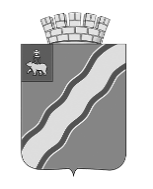 АДМИНИСТРАЦИЯКРАСНОКАМСКОГО ГОРОДСКОГО ОКРУГАПОСТАНОВЛЕНИЕ02.07.2020                             							           № 360-пО внесении изменений в муниципальную программу «Благоустройство, содержание объектов озеленения общего пользования и объектов ритуального назначения Краснокамского городского округа на 2020 год и плановый период 2021 и 2022 годов», утвержденную постановлением администрации Краснокамского городского округа от 25.10.2019 № 775-пВ соответствии с Порядком разработки, формирования, реализации и оценки эффективности муниципальных программ Краснокамского городского округа, утвержденным постановлением администрации города Краснокамска от 29 мая 2019 г. № 416-п «Об утверждении Порядка принятия решений о разработке муниципальных программ, их формирования и реализации», постановлением администрации города Краснокамска от 17 июня 2019 г. № 469-п «Об утверждении Перечня муниципальных программ Краснокамского городского округа на 2020 и плановый период 2021-2022 годы», решением Краснокамской городской Думы от 12 декабря 2019 г. № 182 «Распределение бюджетных ассигнований бюджета Краснокамского городского округа по целевым статьям (муниципальным программам и непрограммным направлениям деятельности), группам видов расходов классификации расходов бюджета на 2020 год и плановый период 2021 и 2022 годов» администрация Краснокамского городского округаПОСТАНОВЛЯЕТ:1. Внести изменения в муниципальную программу «Благоустройство, содержание объектов озеленения общего пользования и объектов ритуального назначения Краснокамского городского округа на 2020 год и плановый период 2021 и 2022 годов», утвержденную постановлением администрации Краснокамского городского округа от 25.10.2019 № 775-п «Об утверждении муниципальной программы «Благоустройство, содержание объектов озеленения общего пользования и объектов ритуального назначения Краснокамского городского округа на 2020 год и плановый период 2021 и 2022 годов» (в редакции постановления администрации Краснокамского городского округа от 19.03.2020 № 158-п), изложив ее в редакции согласно приложению к настоящему постановлению.2. Настоящее постановление подлежит опубликованию в специальном выпуске «Официальные материалы органов местного самоуправления Краснокамского городского округа» газеты «Краснокамская звезда» и размещению на официальном сайте Краснокамского городского округа http://krasnokamsk.ru/.3. Контроль за исполнением постановления возложить на заместителя главы Краснокамского городского округа по развитию коммунальной инфраструктуры и благоустройства С.А. Ренёва.Глава городского округа - глава администрации Краснокамского городского округа 						     И.Я. БыкаризПриложение к постановлению администрацииКраснокамского городского округаот 02.07.2020 № 360-п«УТВЕРЖДЕНАпостановлением администрации Краснокамского городского округаот 25.10.2019 № 775-пМуниципальная программа «Благоустройство, содержание объектов озеленения общего пользования и объектов ритуального значения Краснокамского городского округа на 2020 год и плановый период 2021 и 2022 годов»ПАСПОРТ муниципальной программыФИНАНСИРОВАНИЕмуниципальной программы «Благоустройство, содержание объектов озеленения общего пользования и объектов ритуального назначения Краснокамского городского округа на 2020 год и плановый период 2021 и 2022 годов»СИСТЕМА ПРОГРАММНЫХ МЕРОПРИЯТИЙподпрограммы 1.1. «Строительство, ремонт и содержание объектов благоустройства»муниципальной программы «Благоустройство, содержание объектов озеленения общего пользования и объектов ритуального назначения Краснокамского городского округа на 2020 год и плановый период 2021 и 2022 годов»СИСТЕМА ПРОГРАММНЫХ МЕРОПРИЯТИЙподпрограммы 2.1. Восстановление нормативного состояния и содержания объектов ритуального назначения муниципальной программы «Благоустройство, содержание объектов озеленения общего пользования и объектов ритуального назначения Краснокамского городского округа на 2020 год и плановый период 2021 и 2022 годов»ТАБЛИЦАпоказателей конечного результата муниципальной программы «Благоустройство, содержание объектов озеленения общего пользования и объектов ритуального назначения Краснокамского городского округа на 2020 год и плановый период 2021 и 2022 годов»МЕТОДИКАрасчета значений показателей конечного результата муниципальной программы «Благоустройство, содержание объектов озеленения общего пользования и объектов ритуального назначения Краснокамского городского округа на 2020 год и плановый период 2021 и 2022 годов»Наименование программы«Благоустройство, содержание объектов озеленения общего пользования и объектов ритуального назначения Краснокамского городского округа на 2020 год и плановый период 2021 и 2022 годов» (далее – Программа)«Благоустройство, содержание объектов озеленения общего пользования и объектов ритуального назначения Краснокамского городского округа на 2020 год и плановый период 2021 и 2022 годов» (далее – Программа)«Благоустройство, содержание объектов озеленения общего пользования и объектов ритуального назначения Краснокамского городского округа на 2020 год и плановый период 2021 и 2022 годов» (далее – Программа)«Благоустройство, содержание объектов озеленения общего пользования и объектов ритуального назначения Краснокамского городского округа на 2020 год и плановый период 2021 и 2022 годов» (далее – Программа)«Благоустройство, содержание объектов озеленения общего пользования и объектов ритуального назначения Краснокамского городского округа на 2020 год и плановый период 2021 и 2022 годов» (далее – Программа)«Благоустройство, содержание объектов озеленения общего пользования и объектов ритуального назначения Краснокамского городского округа на 2020 год и плановый период 2021 и 2022 годов» (далее – Программа)«Благоустройство, содержание объектов озеленения общего пользования и объектов ритуального назначения Краснокамского городского округа на 2020 год и плановый период 2021 и 2022 годов» (далее – Программа)«Благоустройство, содержание объектов озеленения общего пользования и объектов ритуального назначения Краснокамского городского округа на 2020 год и плановый период 2021 и 2022 годов» (далее – Программа)«Благоустройство, содержание объектов озеленения общего пользования и объектов ритуального назначения Краснокамского городского округа на 2020 год и плановый период 2021 и 2022 годов» (далее – Программа)«Благоустройство, содержание объектов озеленения общего пользования и объектов ритуального назначения Краснокамского городского округа на 2020 год и плановый период 2021 и 2022 годов» (далее – Программа)Ответственный руководительЗаместитель главы Краснокамского городского округа по развитию коммунальной инфраструктуры и благоустройства С.А.РенёвЗаместитель главы Краснокамского городского округа по развитию коммунальной инфраструктуры и благоустройства С.А.РенёвЗаместитель главы Краснокамского городского округа по развитию коммунальной инфраструктуры и благоустройства С.А.РенёвЗаместитель главы Краснокамского городского округа по развитию коммунальной инфраструктуры и благоустройства С.А.РенёвЗаместитель главы Краснокамского городского округа по развитию коммунальной инфраструктуры и благоустройства С.А.РенёвЗаместитель главы Краснокамского городского округа по развитию коммунальной инфраструктуры и благоустройства С.А.РенёвЗаместитель главы Краснокамского городского округа по развитию коммунальной инфраструктуры и благоустройства С.А.РенёвЗаместитель главы Краснокамского городского округа по развитию коммунальной инфраструктуры и благоустройства С.А.РенёвЗаместитель главы Краснокамского городского округа по развитию коммунальной инфраструктуры и благоустройства С.А.РенёвЗаместитель главы Краснокамского городского округа по развитию коммунальной инфраструктуры и благоустройства С.А.РенёвИсполнитель программыУправление благоустройства, дорожной и транспортной инфраструктуры (далее - Управление благоустройства)Управление благоустройства, дорожной и транспортной инфраструктуры (далее - Управление благоустройства)Управление благоустройства, дорожной и транспортной инфраструктуры (далее - Управление благоустройства)Управление благоустройства, дорожной и транспортной инфраструктуры (далее - Управление благоустройства)Управление благоустройства, дорожной и транспортной инфраструктуры (далее - Управление благоустройства)Управление благоустройства, дорожной и транспортной инфраструктуры (далее - Управление благоустройства)Управление благоустройства, дорожной и транспортной инфраструктуры (далее - Управление благоустройства)Управление благоустройства, дорожной и транспортной инфраструктуры (далее - Управление благоустройства)Управление благоустройства, дорожной и транспортной инфраструктуры (далее - Управление благоустройства)Управление благоустройства, дорожной и транспортной инфраструктуры (далее - Управление благоустройства)Участники программы1. МКУ «Краснокамск благоустройство» 2. МКУ «Управление капитального строительства» (далее - МКУ «УКС»).1. МКУ «Краснокамск благоустройство» 2. МКУ «Управление капитального строительства» (далее - МКУ «УКС»).1. МКУ «Краснокамск благоустройство» 2. МКУ «Управление капитального строительства» (далее - МКУ «УКС»).1. МКУ «Краснокамск благоустройство» 2. МКУ «Управление капитального строительства» (далее - МКУ «УКС»).1. МКУ «Краснокамск благоустройство» 2. МКУ «Управление капитального строительства» (далее - МКУ «УКС»).1. МКУ «Краснокамск благоустройство» 2. МКУ «Управление капитального строительства» (далее - МКУ «УКС»).1. МКУ «Краснокамск благоустройство» 2. МКУ «Управление капитального строительства» (далее - МКУ «УКС»).1. МКУ «Краснокамск благоустройство» 2. МКУ «Управление капитального строительства» (далее - МКУ «УКС»).1. МКУ «Краснокамск благоустройство» 2. МКУ «Управление капитального строительства» (далее - МКУ «УКС»).1. МКУ «Краснокамск благоустройство» 2. МКУ «Управление капитального строительства» (далее - МКУ «УКС»).Характеристика текущего состояния сферы реализации программыМероприятия Программы направлены на обеспечение комфортных условий проживания населения путем повышения качества выполняемых работ (оказания услуг) по содержанию и ремонту объектов благоустройства и озеленения. Одним из условий улучшения жизни населения является повышение качества и эффективности работ по содержанию и ремонту объектов благоустройства и озеленения, то есть улучшение внешнего вида населенных пунктов, приведение улиц, скверов, площадей, кладбищ и прочих объектов в состояние, отвечающее действующим требованиям и нормам, придавая им ухоженный вид. Благоустройство некоторых населенных пунктов округа не отвечает современным требованиям. Существующие участки зеленых насаждений общего пользования имеют  неудовлетворительное состояние: недостаточно благоустроены, нуждаются в постоянном уходе, эксплуатация их бесконтрольна. Необходим систематический уход за существующими насаждениями: вырезка поросли, уборка аварийных и старых деревьев, декоративная обрезка, подсадка саженцев, разбивка клумб.Краснокамский городской округ сталкивается с экологическими проблемами, типичными для современных городов, а именно: наличием несанкционированного складирования мусора на территории округа,   зарастание борщевиком Сосновского, ухудшением состояния городских парков и скверов, низким уровнем экологической культуры населения. Бессистемное использование природных ландшафтов для отдыха приводит к нарушению растительного покрова, разрушению почвы, загрязнению зеленых насаждений. Для улучшения экологии города постоянно проводятся мероприятия по посадке зеленых насаждений, которые имеют большое значение для очищения городского воздуха.С целью сохранения и улучшения состояния зелёного фонда постоянно ведутся работы по содержанию зелёных насаждений, скверов и парков, а также работы по текущему ремонту памятников, скульптурных композиций города.С целью недопущения обострения санитарно-эпидемиологической обстановки и предупреждения нападения животных на людей в Краснокамском городском округе осуществляется отлов опасных животных.С целью обеспечения чистоты и порядка на территории города, в рамках муниципальной программы будет продолжена работа по привлечению жителей округа к выполнению на добровольной основе работ по уборке, благоустройству и озеленению территории Краснокамского городского округа.Сетями наружного освещения не достаточно оснащены все территории населенных пунктов, в особенности это территории частных жилых застроек, а также сельские населенные пункты. Основной проблемой в сфере благоустройства и озеленения территории Краснокамского городского округа является недостаток финансовых средств в бюджете муниципального образования на выполнение полномочий по осуществлению мероприятий по благоустройству и озеленению территории Краснокамского городского округа.Наличие проблем с  оснащенностью населенных пунктов детскими, спортивными, хозяйственными и контейнерными площадками, малыми архитектурными формами, восстановление, реконструкция и замена которых носят бессистемный характер. Имеющиеся объекты благоустройства и озеленения, расположенные на территории населенных пунктов, не обеспечивают растущие потребности населения, а уровень их износа продолжает увеличиваться.На территории населенных пунктов Краснокамского городского округа имеется 18 общественных территорий – объектов озеленения (парки, скверы, набережные и т.д.),  общая площадь которых составляет 336,9 тыс. кв.м., и них 185,9 тыс. кв.м. находится в неудовлетворительном состоянии, что составляет 55 % от общего количества объектов озеленения. На территории г. Краснокамска находится три фонтана, два из которых действующие, три городских парка (парк Победы, городской парк культуры и отдыха (пр. Маяковского), городской парк по ул. К. Маркса), несколько скверов и набережная р. Кама.В целях обеспечения безопасности населения в период пребывания на территории объектов озеленения общего пользования и смежных с ними территориях необходимо осуществлять своевременный уход за зелеными насаждениями (снос и посадку новых деревьев и кустарников, санитарную обрезку). В настоящее время до 50% зеленых насаждений, расположенных на территории объектов озеленения общего пользования, находятся в ненормативном состоянии. Проводить мероприятия по предотвращению распространения и уничтожению борщевика Сосновского.Ежегодно в округе образуется около 20000 тонн твердых коммунальных отходов. Основной проблемой остаются районы индивидуальной жилой застройки, мелких населенных пунктов, садоводческие и гаражно-строительные кооперативы, в которых правообладатели объектов недвижимости отказывается оплачивать услуги по вывозу твердых коммунальных отходов, что приводит к образованию несанкционированных свалок. В связи с этим неудобные для застройки территории, лесополосы, прилегающие к городу территории городских лесов становятся накопителями отходов. Количество несанкционированных свалок на территории округа варьируется до 56. Для снижения роста образования несанкционированных свалок на территории округа необходимо максимально обеспечить территории населенных пунктов местами (площадками) накопления твердых коммунальных отходов.На территории Краснокамского городского округа захоронение умерших граждан проводится на 8 кладбищах. Площадь кладбищ, открытых для захоронений составляет – 51,5 га, из которых содержание за счет средств местного бюджета осуществляется на 2-х (площадь - 33, 7 га), т.е.  65 %.В настоящее время большинство кладбищ, в том числе г. Краснокамска (ул. Гагарина) исчерпали свой ресурс. Ежегодно на кладбищах округа проводится захоронение около 1 тыс. умерших граждан. В настоящее время на  кладбище д. Брагино захоронения проведены на 10 кварталах площадью 4,4 га (35 % от проектной площади), ежегодно готовится по 1 кварталу (площадь 0,4 га) с возможностью захоронения 600 умерших граждан.Основными проблемами в похоронной сфере являются:- исчерпание ресурса подготовленных площадей под погребение умерших на существующих кладбищах;  - рост социальной напряженности, связанный с сокращением площадей под захоронение на кладбищах, отсутствие единой базы данных о  захоронениях, в том числе ветеранских захоронений. Мероприятия Программы направлены на обеспечение комфортных условий проживания населения путем повышения качества выполняемых работ (оказания услуг) по содержанию и ремонту объектов благоустройства и озеленения. Одним из условий улучшения жизни населения является повышение качества и эффективности работ по содержанию и ремонту объектов благоустройства и озеленения, то есть улучшение внешнего вида населенных пунктов, приведение улиц, скверов, площадей, кладбищ и прочих объектов в состояние, отвечающее действующим требованиям и нормам, придавая им ухоженный вид. Благоустройство некоторых населенных пунктов округа не отвечает современным требованиям. Существующие участки зеленых насаждений общего пользования имеют  неудовлетворительное состояние: недостаточно благоустроены, нуждаются в постоянном уходе, эксплуатация их бесконтрольна. Необходим систематический уход за существующими насаждениями: вырезка поросли, уборка аварийных и старых деревьев, декоративная обрезка, подсадка саженцев, разбивка клумб.Краснокамский городской округ сталкивается с экологическими проблемами, типичными для современных городов, а именно: наличием несанкционированного складирования мусора на территории округа,   зарастание борщевиком Сосновского, ухудшением состояния городских парков и скверов, низким уровнем экологической культуры населения. Бессистемное использование природных ландшафтов для отдыха приводит к нарушению растительного покрова, разрушению почвы, загрязнению зеленых насаждений. Для улучшения экологии города постоянно проводятся мероприятия по посадке зеленых насаждений, которые имеют большое значение для очищения городского воздуха.С целью сохранения и улучшения состояния зелёного фонда постоянно ведутся работы по содержанию зелёных насаждений, скверов и парков, а также работы по текущему ремонту памятников, скульптурных композиций города.С целью недопущения обострения санитарно-эпидемиологической обстановки и предупреждения нападения животных на людей в Краснокамском городском округе осуществляется отлов опасных животных.С целью обеспечения чистоты и порядка на территории города, в рамках муниципальной программы будет продолжена работа по привлечению жителей округа к выполнению на добровольной основе работ по уборке, благоустройству и озеленению территории Краснокамского городского округа.Сетями наружного освещения не достаточно оснащены все территории населенных пунктов, в особенности это территории частных жилых застроек, а также сельские населенные пункты. Основной проблемой в сфере благоустройства и озеленения территории Краснокамского городского округа является недостаток финансовых средств в бюджете муниципального образования на выполнение полномочий по осуществлению мероприятий по благоустройству и озеленению территории Краснокамского городского округа.Наличие проблем с  оснащенностью населенных пунктов детскими, спортивными, хозяйственными и контейнерными площадками, малыми архитектурными формами, восстановление, реконструкция и замена которых носят бессистемный характер. Имеющиеся объекты благоустройства и озеленения, расположенные на территории населенных пунктов, не обеспечивают растущие потребности населения, а уровень их износа продолжает увеличиваться.На территории населенных пунктов Краснокамского городского округа имеется 18 общественных территорий – объектов озеленения (парки, скверы, набережные и т.д.),  общая площадь которых составляет 336,9 тыс. кв.м., и них 185,9 тыс. кв.м. находится в неудовлетворительном состоянии, что составляет 55 % от общего количества объектов озеленения. На территории г. Краснокамска находится три фонтана, два из которых действующие, три городских парка (парк Победы, городской парк культуры и отдыха (пр. Маяковского), городской парк по ул. К. Маркса), несколько скверов и набережная р. Кама.В целях обеспечения безопасности населения в период пребывания на территории объектов озеленения общего пользования и смежных с ними территориях необходимо осуществлять своевременный уход за зелеными насаждениями (снос и посадку новых деревьев и кустарников, санитарную обрезку). В настоящее время до 50% зеленых насаждений, расположенных на территории объектов озеленения общего пользования, находятся в ненормативном состоянии. Проводить мероприятия по предотвращению распространения и уничтожению борщевика Сосновского.Ежегодно в округе образуется около 20000 тонн твердых коммунальных отходов. Основной проблемой остаются районы индивидуальной жилой застройки, мелких населенных пунктов, садоводческие и гаражно-строительные кооперативы, в которых правообладатели объектов недвижимости отказывается оплачивать услуги по вывозу твердых коммунальных отходов, что приводит к образованию несанкционированных свалок. В связи с этим неудобные для застройки территории, лесополосы, прилегающие к городу территории городских лесов становятся накопителями отходов. Количество несанкционированных свалок на территории округа варьируется до 56. Для снижения роста образования несанкционированных свалок на территории округа необходимо максимально обеспечить территории населенных пунктов местами (площадками) накопления твердых коммунальных отходов.На территории Краснокамского городского округа захоронение умерших граждан проводится на 8 кладбищах. Площадь кладбищ, открытых для захоронений составляет – 51,5 га, из которых содержание за счет средств местного бюджета осуществляется на 2-х (площадь - 33, 7 га), т.е.  65 %.В настоящее время большинство кладбищ, в том числе г. Краснокамска (ул. Гагарина) исчерпали свой ресурс. Ежегодно на кладбищах округа проводится захоронение около 1 тыс. умерших граждан. В настоящее время на  кладбище д. Брагино захоронения проведены на 10 кварталах площадью 4,4 га (35 % от проектной площади), ежегодно готовится по 1 кварталу (площадь 0,4 га) с возможностью захоронения 600 умерших граждан.Основными проблемами в похоронной сфере являются:- исчерпание ресурса подготовленных площадей под погребение умерших на существующих кладбищах;  - рост социальной напряженности, связанный с сокращением площадей под захоронение на кладбищах, отсутствие единой базы данных о  захоронениях, в том числе ветеранских захоронений. Мероприятия Программы направлены на обеспечение комфортных условий проживания населения путем повышения качества выполняемых работ (оказания услуг) по содержанию и ремонту объектов благоустройства и озеленения. Одним из условий улучшения жизни населения является повышение качества и эффективности работ по содержанию и ремонту объектов благоустройства и озеленения, то есть улучшение внешнего вида населенных пунктов, приведение улиц, скверов, площадей, кладбищ и прочих объектов в состояние, отвечающее действующим требованиям и нормам, придавая им ухоженный вид. Благоустройство некоторых населенных пунктов округа не отвечает современным требованиям. Существующие участки зеленых насаждений общего пользования имеют  неудовлетворительное состояние: недостаточно благоустроены, нуждаются в постоянном уходе, эксплуатация их бесконтрольна. Необходим систематический уход за существующими насаждениями: вырезка поросли, уборка аварийных и старых деревьев, декоративная обрезка, подсадка саженцев, разбивка клумб.Краснокамский городской округ сталкивается с экологическими проблемами, типичными для современных городов, а именно: наличием несанкционированного складирования мусора на территории округа,   зарастание борщевиком Сосновского, ухудшением состояния городских парков и скверов, низким уровнем экологической культуры населения. Бессистемное использование природных ландшафтов для отдыха приводит к нарушению растительного покрова, разрушению почвы, загрязнению зеленых насаждений. Для улучшения экологии города постоянно проводятся мероприятия по посадке зеленых насаждений, которые имеют большое значение для очищения городского воздуха.С целью сохранения и улучшения состояния зелёного фонда постоянно ведутся работы по содержанию зелёных насаждений, скверов и парков, а также работы по текущему ремонту памятников, скульптурных композиций города.С целью недопущения обострения санитарно-эпидемиологической обстановки и предупреждения нападения животных на людей в Краснокамском городском округе осуществляется отлов опасных животных.С целью обеспечения чистоты и порядка на территории города, в рамках муниципальной программы будет продолжена работа по привлечению жителей округа к выполнению на добровольной основе работ по уборке, благоустройству и озеленению территории Краснокамского городского округа.Сетями наружного освещения не достаточно оснащены все территории населенных пунктов, в особенности это территории частных жилых застроек, а также сельские населенные пункты. Основной проблемой в сфере благоустройства и озеленения территории Краснокамского городского округа является недостаток финансовых средств в бюджете муниципального образования на выполнение полномочий по осуществлению мероприятий по благоустройству и озеленению территории Краснокамского городского округа.Наличие проблем с  оснащенностью населенных пунктов детскими, спортивными, хозяйственными и контейнерными площадками, малыми архитектурными формами, восстановление, реконструкция и замена которых носят бессистемный характер. Имеющиеся объекты благоустройства и озеленения, расположенные на территории населенных пунктов, не обеспечивают растущие потребности населения, а уровень их износа продолжает увеличиваться.На территории населенных пунктов Краснокамского городского округа имеется 18 общественных территорий – объектов озеленения (парки, скверы, набережные и т.д.),  общая площадь которых составляет 336,9 тыс. кв.м., и них 185,9 тыс. кв.м. находится в неудовлетворительном состоянии, что составляет 55 % от общего количества объектов озеленения. На территории г. Краснокамска находится три фонтана, два из которых действующие, три городских парка (парк Победы, городской парк культуры и отдыха (пр. Маяковского), городской парк по ул. К. Маркса), несколько скверов и набережная р. Кама.В целях обеспечения безопасности населения в период пребывания на территории объектов озеленения общего пользования и смежных с ними территориях необходимо осуществлять своевременный уход за зелеными насаждениями (снос и посадку новых деревьев и кустарников, санитарную обрезку). В настоящее время до 50% зеленых насаждений, расположенных на территории объектов озеленения общего пользования, находятся в ненормативном состоянии. Проводить мероприятия по предотвращению распространения и уничтожению борщевика Сосновского.Ежегодно в округе образуется около 20000 тонн твердых коммунальных отходов. Основной проблемой остаются районы индивидуальной жилой застройки, мелких населенных пунктов, садоводческие и гаражно-строительные кооперативы, в которых правообладатели объектов недвижимости отказывается оплачивать услуги по вывозу твердых коммунальных отходов, что приводит к образованию несанкционированных свалок. В связи с этим неудобные для застройки территории, лесополосы, прилегающие к городу территории городских лесов становятся накопителями отходов. Количество несанкционированных свалок на территории округа варьируется до 56. Для снижения роста образования несанкционированных свалок на территории округа необходимо максимально обеспечить территории населенных пунктов местами (площадками) накопления твердых коммунальных отходов.На территории Краснокамского городского округа захоронение умерших граждан проводится на 8 кладбищах. Площадь кладбищ, открытых для захоронений составляет – 51,5 га, из которых содержание за счет средств местного бюджета осуществляется на 2-х (площадь - 33, 7 га), т.е.  65 %.В настоящее время большинство кладбищ, в том числе г. Краснокамска (ул. Гагарина) исчерпали свой ресурс. Ежегодно на кладбищах округа проводится захоронение около 1 тыс. умерших граждан. В настоящее время на  кладбище д. Брагино захоронения проведены на 10 кварталах площадью 4,4 га (35 % от проектной площади), ежегодно готовится по 1 кварталу (площадь 0,4 га) с возможностью захоронения 600 умерших граждан.Основными проблемами в похоронной сфере являются:- исчерпание ресурса подготовленных площадей под погребение умерших на существующих кладбищах;  - рост социальной напряженности, связанный с сокращением площадей под захоронение на кладбищах, отсутствие единой базы данных о  захоронениях, в том числе ветеранских захоронений. Мероприятия Программы направлены на обеспечение комфортных условий проживания населения путем повышения качества выполняемых работ (оказания услуг) по содержанию и ремонту объектов благоустройства и озеленения. Одним из условий улучшения жизни населения является повышение качества и эффективности работ по содержанию и ремонту объектов благоустройства и озеленения, то есть улучшение внешнего вида населенных пунктов, приведение улиц, скверов, площадей, кладбищ и прочих объектов в состояние, отвечающее действующим требованиям и нормам, придавая им ухоженный вид. Благоустройство некоторых населенных пунктов округа не отвечает современным требованиям. Существующие участки зеленых насаждений общего пользования имеют  неудовлетворительное состояние: недостаточно благоустроены, нуждаются в постоянном уходе, эксплуатация их бесконтрольна. Необходим систематический уход за существующими насаждениями: вырезка поросли, уборка аварийных и старых деревьев, декоративная обрезка, подсадка саженцев, разбивка клумб.Краснокамский городской округ сталкивается с экологическими проблемами, типичными для современных городов, а именно: наличием несанкционированного складирования мусора на территории округа,   зарастание борщевиком Сосновского, ухудшением состояния городских парков и скверов, низким уровнем экологической культуры населения. Бессистемное использование природных ландшафтов для отдыха приводит к нарушению растительного покрова, разрушению почвы, загрязнению зеленых насаждений. Для улучшения экологии города постоянно проводятся мероприятия по посадке зеленых насаждений, которые имеют большое значение для очищения городского воздуха.С целью сохранения и улучшения состояния зелёного фонда постоянно ведутся работы по содержанию зелёных насаждений, скверов и парков, а также работы по текущему ремонту памятников, скульптурных композиций города.С целью недопущения обострения санитарно-эпидемиологической обстановки и предупреждения нападения животных на людей в Краснокамском городском округе осуществляется отлов опасных животных.С целью обеспечения чистоты и порядка на территории города, в рамках муниципальной программы будет продолжена работа по привлечению жителей округа к выполнению на добровольной основе работ по уборке, благоустройству и озеленению территории Краснокамского городского округа.Сетями наружного освещения не достаточно оснащены все территории населенных пунктов, в особенности это территории частных жилых застроек, а также сельские населенные пункты. Основной проблемой в сфере благоустройства и озеленения территории Краснокамского городского округа является недостаток финансовых средств в бюджете муниципального образования на выполнение полномочий по осуществлению мероприятий по благоустройству и озеленению территории Краснокамского городского округа.Наличие проблем с  оснащенностью населенных пунктов детскими, спортивными, хозяйственными и контейнерными площадками, малыми архитектурными формами, восстановление, реконструкция и замена которых носят бессистемный характер. Имеющиеся объекты благоустройства и озеленения, расположенные на территории населенных пунктов, не обеспечивают растущие потребности населения, а уровень их износа продолжает увеличиваться.На территории населенных пунктов Краснокамского городского округа имеется 18 общественных территорий – объектов озеленения (парки, скверы, набережные и т.д.),  общая площадь которых составляет 336,9 тыс. кв.м., и них 185,9 тыс. кв.м. находится в неудовлетворительном состоянии, что составляет 55 % от общего количества объектов озеленения. На территории г. Краснокамска находится три фонтана, два из которых действующие, три городских парка (парк Победы, городской парк культуры и отдыха (пр. Маяковского), городской парк по ул. К. Маркса), несколько скверов и набережная р. Кама.В целях обеспечения безопасности населения в период пребывания на территории объектов озеленения общего пользования и смежных с ними территориях необходимо осуществлять своевременный уход за зелеными насаждениями (снос и посадку новых деревьев и кустарников, санитарную обрезку). В настоящее время до 50% зеленых насаждений, расположенных на территории объектов озеленения общего пользования, находятся в ненормативном состоянии. Проводить мероприятия по предотвращению распространения и уничтожению борщевика Сосновского.Ежегодно в округе образуется около 20000 тонн твердых коммунальных отходов. Основной проблемой остаются районы индивидуальной жилой застройки, мелких населенных пунктов, садоводческие и гаражно-строительные кооперативы, в которых правообладатели объектов недвижимости отказывается оплачивать услуги по вывозу твердых коммунальных отходов, что приводит к образованию несанкционированных свалок. В связи с этим неудобные для застройки территории, лесополосы, прилегающие к городу территории городских лесов становятся накопителями отходов. Количество несанкционированных свалок на территории округа варьируется до 56. Для снижения роста образования несанкционированных свалок на территории округа необходимо максимально обеспечить территории населенных пунктов местами (площадками) накопления твердых коммунальных отходов.На территории Краснокамского городского округа захоронение умерших граждан проводится на 8 кладбищах. Площадь кладбищ, открытых для захоронений составляет – 51,5 га, из которых содержание за счет средств местного бюджета осуществляется на 2-х (площадь - 33, 7 га), т.е.  65 %.В настоящее время большинство кладбищ, в том числе г. Краснокамска (ул. Гагарина) исчерпали свой ресурс. Ежегодно на кладбищах округа проводится захоронение около 1 тыс. умерших граждан. В настоящее время на  кладбище д. Брагино захоронения проведены на 10 кварталах площадью 4,4 га (35 % от проектной площади), ежегодно готовится по 1 кварталу (площадь 0,4 га) с возможностью захоронения 600 умерших граждан.Основными проблемами в похоронной сфере являются:- исчерпание ресурса подготовленных площадей под погребение умерших на существующих кладбищах;  - рост социальной напряженности, связанный с сокращением площадей под захоронение на кладбищах, отсутствие единой базы данных о  захоронениях, в том числе ветеранских захоронений. Мероприятия Программы направлены на обеспечение комфортных условий проживания населения путем повышения качества выполняемых работ (оказания услуг) по содержанию и ремонту объектов благоустройства и озеленения. Одним из условий улучшения жизни населения является повышение качества и эффективности работ по содержанию и ремонту объектов благоустройства и озеленения, то есть улучшение внешнего вида населенных пунктов, приведение улиц, скверов, площадей, кладбищ и прочих объектов в состояние, отвечающее действующим требованиям и нормам, придавая им ухоженный вид. Благоустройство некоторых населенных пунктов округа не отвечает современным требованиям. Существующие участки зеленых насаждений общего пользования имеют  неудовлетворительное состояние: недостаточно благоустроены, нуждаются в постоянном уходе, эксплуатация их бесконтрольна. Необходим систематический уход за существующими насаждениями: вырезка поросли, уборка аварийных и старых деревьев, декоративная обрезка, подсадка саженцев, разбивка клумб.Краснокамский городской округ сталкивается с экологическими проблемами, типичными для современных городов, а именно: наличием несанкционированного складирования мусора на территории округа,   зарастание борщевиком Сосновского, ухудшением состояния городских парков и скверов, низким уровнем экологической культуры населения. Бессистемное использование природных ландшафтов для отдыха приводит к нарушению растительного покрова, разрушению почвы, загрязнению зеленых насаждений. Для улучшения экологии города постоянно проводятся мероприятия по посадке зеленых насаждений, которые имеют большое значение для очищения городского воздуха.С целью сохранения и улучшения состояния зелёного фонда постоянно ведутся работы по содержанию зелёных насаждений, скверов и парков, а также работы по текущему ремонту памятников, скульптурных композиций города.С целью недопущения обострения санитарно-эпидемиологической обстановки и предупреждения нападения животных на людей в Краснокамском городском округе осуществляется отлов опасных животных.С целью обеспечения чистоты и порядка на территории города, в рамках муниципальной программы будет продолжена работа по привлечению жителей округа к выполнению на добровольной основе работ по уборке, благоустройству и озеленению территории Краснокамского городского округа.Сетями наружного освещения не достаточно оснащены все территории населенных пунктов, в особенности это территории частных жилых застроек, а также сельские населенные пункты. Основной проблемой в сфере благоустройства и озеленения территории Краснокамского городского округа является недостаток финансовых средств в бюджете муниципального образования на выполнение полномочий по осуществлению мероприятий по благоустройству и озеленению территории Краснокамского городского округа.Наличие проблем с  оснащенностью населенных пунктов детскими, спортивными, хозяйственными и контейнерными площадками, малыми архитектурными формами, восстановление, реконструкция и замена которых носят бессистемный характер. Имеющиеся объекты благоустройства и озеленения, расположенные на территории населенных пунктов, не обеспечивают растущие потребности населения, а уровень их износа продолжает увеличиваться.На территории населенных пунктов Краснокамского городского округа имеется 18 общественных территорий – объектов озеленения (парки, скверы, набережные и т.д.),  общая площадь которых составляет 336,9 тыс. кв.м., и них 185,9 тыс. кв.м. находится в неудовлетворительном состоянии, что составляет 55 % от общего количества объектов озеленения. На территории г. Краснокамска находится три фонтана, два из которых действующие, три городских парка (парк Победы, городской парк культуры и отдыха (пр. Маяковского), городской парк по ул. К. Маркса), несколько скверов и набережная р. Кама.В целях обеспечения безопасности населения в период пребывания на территории объектов озеленения общего пользования и смежных с ними территориях необходимо осуществлять своевременный уход за зелеными насаждениями (снос и посадку новых деревьев и кустарников, санитарную обрезку). В настоящее время до 50% зеленых насаждений, расположенных на территории объектов озеленения общего пользования, находятся в ненормативном состоянии. Проводить мероприятия по предотвращению распространения и уничтожению борщевика Сосновского.Ежегодно в округе образуется около 20000 тонн твердых коммунальных отходов. Основной проблемой остаются районы индивидуальной жилой застройки, мелких населенных пунктов, садоводческие и гаражно-строительные кооперативы, в которых правообладатели объектов недвижимости отказывается оплачивать услуги по вывозу твердых коммунальных отходов, что приводит к образованию несанкционированных свалок. В связи с этим неудобные для застройки территории, лесополосы, прилегающие к городу территории городских лесов становятся накопителями отходов. Количество несанкционированных свалок на территории округа варьируется до 56. Для снижения роста образования несанкционированных свалок на территории округа необходимо максимально обеспечить территории населенных пунктов местами (площадками) накопления твердых коммунальных отходов.На территории Краснокамского городского округа захоронение умерших граждан проводится на 8 кладбищах. Площадь кладбищ, открытых для захоронений составляет – 51,5 га, из которых содержание за счет средств местного бюджета осуществляется на 2-х (площадь - 33, 7 га), т.е.  65 %.В настоящее время большинство кладбищ, в том числе г. Краснокамска (ул. Гагарина) исчерпали свой ресурс. Ежегодно на кладбищах округа проводится захоронение около 1 тыс. умерших граждан. В настоящее время на  кладбище д. Брагино захоронения проведены на 10 кварталах площадью 4,4 га (35 % от проектной площади), ежегодно готовится по 1 кварталу (площадь 0,4 га) с возможностью захоронения 600 умерших граждан.Основными проблемами в похоронной сфере являются:- исчерпание ресурса подготовленных площадей под погребение умерших на существующих кладбищах;  - рост социальной напряженности, связанный с сокращением площадей под захоронение на кладбищах, отсутствие единой базы данных о  захоронениях, в том числе ветеранских захоронений. Мероприятия Программы направлены на обеспечение комфортных условий проживания населения путем повышения качества выполняемых работ (оказания услуг) по содержанию и ремонту объектов благоустройства и озеленения. Одним из условий улучшения жизни населения является повышение качества и эффективности работ по содержанию и ремонту объектов благоустройства и озеленения, то есть улучшение внешнего вида населенных пунктов, приведение улиц, скверов, площадей, кладбищ и прочих объектов в состояние, отвечающее действующим требованиям и нормам, придавая им ухоженный вид. Благоустройство некоторых населенных пунктов округа не отвечает современным требованиям. Существующие участки зеленых насаждений общего пользования имеют  неудовлетворительное состояние: недостаточно благоустроены, нуждаются в постоянном уходе, эксплуатация их бесконтрольна. Необходим систематический уход за существующими насаждениями: вырезка поросли, уборка аварийных и старых деревьев, декоративная обрезка, подсадка саженцев, разбивка клумб.Краснокамский городской округ сталкивается с экологическими проблемами, типичными для современных городов, а именно: наличием несанкционированного складирования мусора на территории округа,   зарастание борщевиком Сосновского, ухудшением состояния городских парков и скверов, низким уровнем экологической культуры населения. Бессистемное использование природных ландшафтов для отдыха приводит к нарушению растительного покрова, разрушению почвы, загрязнению зеленых насаждений. Для улучшения экологии города постоянно проводятся мероприятия по посадке зеленых насаждений, которые имеют большое значение для очищения городского воздуха.С целью сохранения и улучшения состояния зелёного фонда постоянно ведутся работы по содержанию зелёных насаждений, скверов и парков, а также работы по текущему ремонту памятников, скульптурных композиций города.С целью недопущения обострения санитарно-эпидемиологической обстановки и предупреждения нападения животных на людей в Краснокамском городском округе осуществляется отлов опасных животных.С целью обеспечения чистоты и порядка на территории города, в рамках муниципальной программы будет продолжена работа по привлечению жителей округа к выполнению на добровольной основе работ по уборке, благоустройству и озеленению территории Краснокамского городского округа.Сетями наружного освещения не достаточно оснащены все территории населенных пунктов, в особенности это территории частных жилых застроек, а также сельские населенные пункты. Основной проблемой в сфере благоустройства и озеленения территории Краснокамского городского округа является недостаток финансовых средств в бюджете муниципального образования на выполнение полномочий по осуществлению мероприятий по благоустройству и озеленению территории Краснокамского городского округа.Наличие проблем с  оснащенностью населенных пунктов детскими, спортивными, хозяйственными и контейнерными площадками, малыми архитектурными формами, восстановление, реконструкция и замена которых носят бессистемный характер. Имеющиеся объекты благоустройства и озеленения, расположенные на территории населенных пунктов, не обеспечивают растущие потребности населения, а уровень их износа продолжает увеличиваться.На территории населенных пунктов Краснокамского городского округа имеется 18 общественных территорий – объектов озеленения (парки, скверы, набережные и т.д.),  общая площадь которых составляет 336,9 тыс. кв.м., и них 185,9 тыс. кв.м. находится в неудовлетворительном состоянии, что составляет 55 % от общего количества объектов озеленения. На территории г. Краснокамска находится три фонтана, два из которых действующие, три городских парка (парк Победы, городской парк культуры и отдыха (пр. Маяковского), городской парк по ул. К. Маркса), несколько скверов и набережная р. Кама.В целях обеспечения безопасности населения в период пребывания на территории объектов озеленения общего пользования и смежных с ними территориях необходимо осуществлять своевременный уход за зелеными насаждениями (снос и посадку новых деревьев и кустарников, санитарную обрезку). В настоящее время до 50% зеленых насаждений, расположенных на территории объектов озеленения общего пользования, находятся в ненормативном состоянии. Проводить мероприятия по предотвращению распространения и уничтожению борщевика Сосновского.Ежегодно в округе образуется около 20000 тонн твердых коммунальных отходов. Основной проблемой остаются районы индивидуальной жилой застройки, мелких населенных пунктов, садоводческие и гаражно-строительные кооперативы, в которых правообладатели объектов недвижимости отказывается оплачивать услуги по вывозу твердых коммунальных отходов, что приводит к образованию несанкционированных свалок. В связи с этим неудобные для застройки территории, лесополосы, прилегающие к городу территории городских лесов становятся накопителями отходов. Количество несанкционированных свалок на территории округа варьируется до 56. Для снижения роста образования несанкционированных свалок на территории округа необходимо максимально обеспечить территории населенных пунктов местами (площадками) накопления твердых коммунальных отходов.На территории Краснокамского городского округа захоронение умерших граждан проводится на 8 кладбищах. Площадь кладбищ, открытых для захоронений составляет – 51,5 га, из которых содержание за счет средств местного бюджета осуществляется на 2-х (площадь - 33, 7 га), т.е.  65 %.В настоящее время большинство кладбищ, в том числе г. Краснокамска (ул. Гагарина) исчерпали свой ресурс. Ежегодно на кладбищах округа проводится захоронение около 1 тыс. умерших граждан. В настоящее время на  кладбище д. Брагино захоронения проведены на 10 кварталах площадью 4,4 га (35 % от проектной площади), ежегодно готовится по 1 кварталу (площадь 0,4 га) с возможностью захоронения 600 умерших граждан.Основными проблемами в похоронной сфере являются:- исчерпание ресурса подготовленных площадей под погребение умерших на существующих кладбищах;  - рост социальной напряженности, связанный с сокращением площадей под захоронение на кладбищах, отсутствие единой базы данных о  захоронениях, в том числе ветеранских захоронений. Мероприятия Программы направлены на обеспечение комфортных условий проживания населения путем повышения качества выполняемых работ (оказания услуг) по содержанию и ремонту объектов благоустройства и озеленения. Одним из условий улучшения жизни населения является повышение качества и эффективности работ по содержанию и ремонту объектов благоустройства и озеленения, то есть улучшение внешнего вида населенных пунктов, приведение улиц, скверов, площадей, кладбищ и прочих объектов в состояние, отвечающее действующим требованиям и нормам, придавая им ухоженный вид. Благоустройство некоторых населенных пунктов округа не отвечает современным требованиям. Существующие участки зеленых насаждений общего пользования имеют  неудовлетворительное состояние: недостаточно благоустроены, нуждаются в постоянном уходе, эксплуатация их бесконтрольна. Необходим систематический уход за существующими насаждениями: вырезка поросли, уборка аварийных и старых деревьев, декоративная обрезка, подсадка саженцев, разбивка клумб.Краснокамский городской округ сталкивается с экологическими проблемами, типичными для современных городов, а именно: наличием несанкционированного складирования мусора на территории округа,   зарастание борщевиком Сосновского, ухудшением состояния городских парков и скверов, низким уровнем экологической культуры населения. Бессистемное использование природных ландшафтов для отдыха приводит к нарушению растительного покрова, разрушению почвы, загрязнению зеленых насаждений. Для улучшения экологии города постоянно проводятся мероприятия по посадке зеленых насаждений, которые имеют большое значение для очищения городского воздуха.С целью сохранения и улучшения состояния зелёного фонда постоянно ведутся работы по содержанию зелёных насаждений, скверов и парков, а также работы по текущему ремонту памятников, скульптурных композиций города.С целью недопущения обострения санитарно-эпидемиологической обстановки и предупреждения нападения животных на людей в Краснокамском городском округе осуществляется отлов опасных животных.С целью обеспечения чистоты и порядка на территории города, в рамках муниципальной программы будет продолжена работа по привлечению жителей округа к выполнению на добровольной основе работ по уборке, благоустройству и озеленению территории Краснокамского городского округа.Сетями наружного освещения не достаточно оснащены все территории населенных пунктов, в особенности это территории частных жилых застроек, а также сельские населенные пункты. Основной проблемой в сфере благоустройства и озеленения территории Краснокамского городского округа является недостаток финансовых средств в бюджете муниципального образования на выполнение полномочий по осуществлению мероприятий по благоустройству и озеленению территории Краснокамского городского округа.Наличие проблем с  оснащенностью населенных пунктов детскими, спортивными, хозяйственными и контейнерными площадками, малыми архитектурными формами, восстановление, реконструкция и замена которых носят бессистемный характер. Имеющиеся объекты благоустройства и озеленения, расположенные на территории населенных пунктов, не обеспечивают растущие потребности населения, а уровень их износа продолжает увеличиваться.На территории населенных пунктов Краснокамского городского округа имеется 18 общественных территорий – объектов озеленения (парки, скверы, набережные и т.д.),  общая площадь которых составляет 336,9 тыс. кв.м., и них 185,9 тыс. кв.м. находится в неудовлетворительном состоянии, что составляет 55 % от общего количества объектов озеленения. На территории г. Краснокамска находится три фонтана, два из которых действующие, три городских парка (парк Победы, городской парк культуры и отдыха (пр. Маяковского), городской парк по ул. К. Маркса), несколько скверов и набережная р. Кама.В целях обеспечения безопасности населения в период пребывания на территории объектов озеленения общего пользования и смежных с ними территориях необходимо осуществлять своевременный уход за зелеными насаждениями (снос и посадку новых деревьев и кустарников, санитарную обрезку). В настоящее время до 50% зеленых насаждений, расположенных на территории объектов озеленения общего пользования, находятся в ненормативном состоянии. Проводить мероприятия по предотвращению распространения и уничтожению борщевика Сосновского.Ежегодно в округе образуется около 20000 тонн твердых коммунальных отходов. Основной проблемой остаются районы индивидуальной жилой застройки, мелких населенных пунктов, садоводческие и гаражно-строительные кооперативы, в которых правообладатели объектов недвижимости отказывается оплачивать услуги по вывозу твердых коммунальных отходов, что приводит к образованию несанкционированных свалок. В связи с этим неудобные для застройки территории, лесополосы, прилегающие к городу территории городских лесов становятся накопителями отходов. Количество несанкционированных свалок на территории округа варьируется до 56. Для снижения роста образования несанкционированных свалок на территории округа необходимо максимально обеспечить территории населенных пунктов местами (площадками) накопления твердых коммунальных отходов.На территории Краснокамского городского округа захоронение умерших граждан проводится на 8 кладбищах. Площадь кладбищ, открытых для захоронений составляет – 51,5 га, из которых содержание за счет средств местного бюджета осуществляется на 2-х (площадь - 33, 7 га), т.е.  65 %.В настоящее время большинство кладбищ, в том числе г. Краснокамска (ул. Гагарина) исчерпали свой ресурс. Ежегодно на кладбищах округа проводится захоронение около 1 тыс. умерших граждан. В настоящее время на  кладбище д. Брагино захоронения проведены на 10 кварталах площадью 4,4 га (35 % от проектной площади), ежегодно готовится по 1 кварталу (площадь 0,4 га) с возможностью захоронения 600 умерших граждан.Основными проблемами в похоронной сфере являются:- исчерпание ресурса подготовленных площадей под погребение умерших на существующих кладбищах;  - рост социальной напряженности, связанный с сокращением площадей под захоронение на кладбищах, отсутствие единой базы данных о  захоронениях, в том числе ветеранских захоронений. Мероприятия Программы направлены на обеспечение комфортных условий проживания населения путем повышения качества выполняемых работ (оказания услуг) по содержанию и ремонту объектов благоустройства и озеленения. Одним из условий улучшения жизни населения является повышение качества и эффективности работ по содержанию и ремонту объектов благоустройства и озеленения, то есть улучшение внешнего вида населенных пунктов, приведение улиц, скверов, площадей, кладбищ и прочих объектов в состояние, отвечающее действующим требованиям и нормам, придавая им ухоженный вид. Благоустройство некоторых населенных пунктов округа не отвечает современным требованиям. Существующие участки зеленых насаждений общего пользования имеют  неудовлетворительное состояние: недостаточно благоустроены, нуждаются в постоянном уходе, эксплуатация их бесконтрольна. Необходим систематический уход за существующими насаждениями: вырезка поросли, уборка аварийных и старых деревьев, декоративная обрезка, подсадка саженцев, разбивка клумб.Краснокамский городской округ сталкивается с экологическими проблемами, типичными для современных городов, а именно: наличием несанкционированного складирования мусора на территории округа,   зарастание борщевиком Сосновского, ухудшением состояния городских парков и скверов, низким уровнем экологической культуры населения. Бессистемное использование природных ландшафтов для отдыха приводит к нарушению растительного покрова, разрушению почвы, загрязнению зеленых насаждений. Для улучшения экологии города постоянно проводятся мероприятия по посадке зеленых насаждений, которые имеют большое значение для очищения городского воздуха.С целью сохранения и улучшения состояния зелёного фонда постоянно ведутся работы по содержанию зелёных насаждений, скверов и парков, а также работы по текущему ремонту памятников, скульптурных композиций города.С целью недопущения обострения санитарно-эпидемиологической обстановки и предупреждения нападения животных на людей в Краснокамском городском округе осуществляется отлов опасных животных.С целью обеспечения чистоты и порядка на территории города, в рамках муниципальной программы будет продолжена работа по привлечению жителей округа к выполнению на добровольной основе работ по уборке, благоустройству и озеленению территории Краснокамского городского округа.Сетями наружного освещения не достаточно оснащены все территории населенных пунктов, в особенности это территории частных жилых застроек, а также сельские населенные пункты. Основной проблемой в сфере благоустройства и озеленения территории Краснокамского городского округа является недостаток финансовых средств в бюджете муниципального образования на выполнение полномочий по осуществлению мероприятий по благоустройству и озеленению территории Краснокамского городского округа.Наличие проблем с  оснащенностью населенных пунктов детскими, спортивными, хозяйственными и контейнерными площадками, малыми архитектурными формами, восстановление, реконструкция и замена которых носят бессистемный характер. Имеющиеся объекты благоустройства и озеленения, расположенные на территории населенных пунктов, не обеспечивают растущие потребности населения, а уровень их износа продолжает увеличиваться.На территории населенных пунктов Краснокамского городского округа имеется 18 общественных территорий – объектов озеленения (парки, скверы, набережные и т.д.),  общая площадь которых составляет 336,9 тыс. кв.м., и них 185,9 тыс. кв.м. находится в неудовлетворительном состоянии, что составляет 55 % от общего количества объектов озеленения. На территории г. Краснокамска находится три фонтана, два из которых действующие, три городских парка (парк Победы, городской парк культуры и отдыха (пр. Маяковского), городской парк по ул. К. Маркса), несколько скверов и набережная р. Кама.В целях обеспечения безопасности населения в период пребывания на территории объектов озеленения общего пользования и смежных с ними территориях необходимо осуществлять своевременный уход за зелеными насаждениями (снос и посадку новых деревьев и кустарников, санитарную обрезку). В настоящее время до 50% зеленых насаждений, расположенных на территории объектов озеленения общего пользования, находятся в ненормативном состоянии. Проводить мероприятия по предотвращению распространения и уничтожению борщевика Сосновского.Ежегодно в округе образуется около 20000 тонн твердых коммунальных отходов. Основной проблемой остаются районы индивидуальной жилой застройки, мелких населенных пунктов, садоводческие и гаражно-строительные кооперативы, в которых правообладатели объектов недвижимости отказывается оплачивать услуги по вывозу твердых коммунальных отходов, что приводит к образованию несанкционированных свалок. В связи с этим неудобные для застройки территории, лесополосы, прилегающие к городу территории городских лесов становятся накопителями отходов. Количество несанкционированных свалок на территории округа варьируется до 56. Для снижения роста образования несанкционированных свалок на территории округа необходимо максимально обеспечить территории населенных пунктов местами (площадками) накопления твердых коммунальных отходов.На территории Краснокамского городского округа захоронение умерших граждан проводится на 8 кладбищах. Площадь кладбищ, открытых для захоронений составляет – 51,5 га, из которых содержание за счет средств местного бюджета осуществляется на 2-х (площадь - 33, 7 га), т.е.  65 %.В настоящее время большинство кладбищ, в том числе г. Краснокамска (ул. Гагарина) исчерпали свой ресурс. Ежегодно на кладбищах округа проводится захоронение около 1 тыс. умерших граждан. В настоящее время на  кладбище д. Брагино захоронения проведены на 10 кварталах площадью 4,4 га (35 % от проектной площади), ежегодно готовится по 1 кварталу (площадь 0,4 га) с возможностью захоронения 600 умерших граждан.Основными проблемами в похоронной сфере являются:- исчерпание ресурса подготовленных площадей под погребение умерших на существующих кладбищах;  - рост социальной напряженности, связанный с сокращением площадей под захоронение на кладбищах, отсутствие единой базы данных о  захоронениях, в том числе ветеранских захоронений. Мероприятия Программы направлены на обеспечение комфортных условий проживания населения путем повышения качества выполняемых работ (оказания услуг) по содержанию и ремонту объектов благоустройства и озеленения. Одним из условий улучшения жизни населения является повышение качества и эффективности работ по содержанию и ремонту объектов благоустройства и озеленения, то есть улучшение внешнего вида населенных пунктов, приведение улиц, скверов, площадей, кладбищ и прочих объектов в состояние, отвечающее действующим требованиям и нормам, придавая им ухоженный вид. Благоустройство некоторых населенных пунктов округа не отвечает современным требованиям. Существующие участки зеленых насаждений общего пользования имеют  неудовлетворительное состояние: недостаточно благоустроены, нуждаются в постоянном уходе, эксплуатация их бесконтрольна. Необходим систематический уход за существующими насаждениями: вырезка поросли, уборка аварийных и старых деревьев, декоративная обрезка, подсадка саженцев, разбивка клумб.Краснокамский городской округ сталкивается с экологическими проблемами, типичными для современных городов, а именно: наличием несанкционированного складирования мусора на территории округа,   зарастание борщевиком Сосновского, ухудшением состояния городских парков и скверов, низким уровнем экологической культуры населения. Бессистемное использование природных ландшафтов для отдыха приводит к нарушению растительного покрова, разрушению почвы, загрязнению зеленых насаждений. Для улучшения экологии города постоянно проводятся мероприятия по посадке зеленых насаждений, которые имеют большое значение для очищения городского воздуха.С целью сохранения и улучшения состояния зелёного фонда постоянно ведутся работы по содержанию зелёных насаждений, скверов и парков, а также работы по текущему ремонту памятников, скульптурных композиций города.С целью недопущения обострения санитарно-эпидемиологической обстановки и предупреждения нападения животных на людей в Краснокамском городском округе осуществляется отлов опасных животных.С целью обеспечения чистоты и порядка на территории города, в рамках муниципальной программы будет продолжена работа по привлечению жителей округа к выполнению на добровольной основе работ по уборке, благоустройству и озеленению территории Краснокамского городского округа.Сетями наружного освещения не достаточно оснащены все территории населенных пунктов, в особенности это территории частных жилых застроек, а также сельские населенные пункты. Основной проблемой в сфере благоустройства и озеленения территории Краснокамского городского округа является недостаток финансовых средств в бюджете муниципального образования на выполнение полномочий по осуществлению мероприятий по благоустройству и озеленению территории Краснокамского городского округа.Наличие проблем с  оснащенностью населенных пунктов детскими, спортивными, хозяйственными и контейнерными площадками, малыми архитектурными формами, восстановление, реконструкция и замена которых носят бессистемный характер. Имеющиеся объекты благоустройства и озеленения, расположенные на территории населенных пунктов, не обеспечивают растущие потребности населения, а уровень их износа продолжает увеличиваться.На территории населенных пунктов Краснокамского городского округа имеется 18 общественных территорий – объектов озеленения (парки, скверы, набережные и т.д.),  общая площадь которых составляет 336,9 тыс. кв.м., и них 185,9 тыс. кв.м. находится в неудовлетворительном состоянии, что составляет 55 % от общего количества объектов озеленения. На территории г. Краснокамска находится три фонтана, два из которых действующие, три городских парка (парк Победы, городской парк культуры и отдыха (пр. Маяковского), городской парк по ул. К. Маркса), несколько скверов и набережная р. Кама.В целях обеспечения безопасности населения в период пребывания на территории объектов озеленения общего пользования и смежных с ними территориях необходимо осуществлять своевременный уход за зелеными насаждениями (снос и посадку новых деревьев и кустарников, санитарную обрезку). В настоящее время до 50% зеленых насаждений, расположенных на территории объектов озеленения общего пользования, находятся в ненормативном состоянии. Проводить мероприятия по предотвращению распространения и уничтожению борщевика Сосновского.Ежегодно в округе образуется около 20000 тонн твердых коммунальных отходов. Основной проблемой остаются районы индивидуальной жилой застройки, мелких населенных пунктов, садоводческие и гаражно-строительные кооперативы, в которых правообладатели объектов недвижимости отказывается оплачивать услуги по вывозу твердых коммунальных отходов, что приводит к образованию несанкционированных свалок. В связи с этим неудобные для застройки территории, лесополосы, прилегающие к городу территории городских лесов становятся накопителями отходов. Количество несанкционированных свалок на территории округа варьируется до 56. Для снижения роста образования несанкционированных свалок на территории округа необходимо максимально обеспечить территории населенных пунктов местами (площадками) накопления твердых коммунальных отходов.На территории Краснокамского городского округа захоронение умерших граждан проводится на 8 кладбищах. Площадь кладбищ, открытых для захоронений составляет – 51,5 га, из которых содержание за счет средств местного бюджета осуществляется на 2-х (площадь - 33, 7 га), т.е.  65 %.В настоящее время большинство кладбищ, в том числе г. Краснокамска (ул. Гагарина) исчерпали свой ресурс. Ежегодно на кладбищах округа проводится захоронение около 1 тыс. умерших граждан. В настоящее время на  кладбище д. Брагино захоронения проведены на 10 кварталах площадью 4,4 га (35 % от проектной площади), ежегодно готовится по 1 кварталу (площадь 0,4 га) с возможностью захоронения 600 умерших граждан.Основными проблемами в похоронной сфере являются:- исчерпание ресурса подготовленных площадей под погребение умерших на существующих кладбищах;  - рост социальной напряженности, связанный с сокращением площадей под захоронение на кладбищах, отсутствие единой базы данных о  захоронениях, в том числе ветеранских захоронений. Мероприятия Программы направлены на обеспечение комфортных условий проживания населения путем повышения качества выполняемых работ (оказания услуг) по содержанию и ремонту объектов благоустройства и озеленения. Одним из условий улучшения жизни населения является повышение качества и эффективности работ по содержанию и ремонту объектов благоустройства и озеленения, то есть улучшение внешнего вида населенных пунктов, приведение улиц, скверов, площадей, кладбищ и прочих объектов в состояние, отвечающее действующим требованиям и нормам, придавая им ухоженный вид. Благоустройство некоторых населенных пунктов округа не отвечает современным требованиям. Существующие участки зеленых насаждений общего пользования имеют  неудовлетворительное состояние: недостаточно благоустроены, нуждаются в постоянном уходе, эксплуатация их бесконтрольна. Необходим систематический уход за существующими насаждениями: вырезка поросли, уборка аварийных и старых деревьев, декоративная обрезка, подсадка саженцев, разбивка клумб.Краснокамский городской округ сталкивается с экологическими проблемами, типичными для современных городов, а именно: наличием несанкционированного складирования мусора на территории округа,   зарастание борщевиком Сосновского, ухудшением состояния городских парков и скверов, низким уровнем экологической культуры населения. Бессистемное использование природных ландшафтов для отдыха приводит к нарушению растительного покрова, разрушению почвы, загрязнению зеленых насаждений. Для улучшения экологии города постоянно проводятся мероприятия по посадке зеленых насаждений, которые имеют большое значение для очищения городского воздуха.С целью сохранения и улучшения состояния зелёного фонда постоянно ведутся работы по содержанию зелёных насаждений, скверов и парков, а также работы по текущему ремонту памятников, скульптурных композиций города.С целью недопущения обострения санитарно-эпидемиологической обстановки и предупреждения нападения животных на людей в Краснокамском городском округе осуществляется отлов опасных животных.С целью обеспечения чистоты и порядка на территории города, в рамках муниципальной программы будет продолжена работа по привлечению жителей округа к выполнению на добровольной основе работ по уборке, благоустройству и озеленению территории Краснокамского городского округа.Сетями наружного освещения не достаточно оснащены все территории населенных пунктов, в особенности это территории частных жилых застроек, а также сельские населенные пункты. Основной проблемой в сфере благоустройства и озеленения территории Краснокамского городского округа является недостаток финансовых средств в бюджете муниципального образования на выполнение полномочий по осуществлению мероприятий по благоустройству и озеленению территории Краснокамского городского округа.Наличие проблем с  оснащенностью населенных пунктов детскими, спортивными, хозяйственными и контейнерными площадками, малыми архитектурными формами, восстановление, реконструкция и замена которых носят бессистемный характер. Имеющиеся объекты благоустройства и озеленения, расположенные на территории населенных пунктов, не обеспечивают растущие потребности населения, а уровень их износа продолжает увеличиваться.На территории населенных пунктов Краснокамского городского округа имеется 18 общественных территорий – объектов озеленения (парки, скверы, набережные и т.д.),  общая площадь которых составляет 336,9 тыс. кв.м., и них 185,9 тыс. кв.м. находится в неудовлетворительном состоянии, что составляет 55 % от общего количества объектов озеленения. На территории г. Краснокамска находится три фонтана, два из которых действующие, три городских парка (парк Победы, городской парк культуры и отдыха (пр. Маяковского), городской парк по ул. К. Маркса), несколько скверов и набережная р. Кама.В целях обеспечения безопасности населения в период пребывания на территории объектов озеленения общего пользования и смежных с ними территориях необходимо осуществлять своевременный уход за зелеными насаждениями (снос и посадку новых деревьев и кустарников, санитарную обрезку). В настоящее время до 50% зеленых насаждений, расположенных на территории объектов озеленения общего пользования, находятся в ненормативном состоянии. Проводить мероприятия по предотвращению распространения и уничтожению борщевика Сосновского.Ежегодно в округе образуется около 20000 тонн твердых коммунальных отходов. Основной проблемой остаются районы индивидуальной жилой застройки, мелких населенных пунктов, садоводческие и гаражно-строительные кооперативы, в которых правообладатели объектов недвижимости отказывается оплачивать услуги по вывозу твердых коммунальных отходов, что приводит к образованию несанкционированных свалок. В связи с этим неудобные для застройки территории, лесополосы, прилегающие к городу территории городских лесов становятся накопителями отходов. Количество несанкционированных свалок на территории округа варьируется до 56. Для снижения роста образования несанкционированных свалок на территории округа необходимо максимально обеспечить территории населенных пунктов местами (площадками) накопления твердых коммунальных отходов.На территории Краснокамского городского округа захоронение умерших граждан проводится на 8 кладбищах. Площадь кладбищ, открытых для захоронений составляет – 51,5 га, из которых содержание за счет средств местного бюджета осуществляется на 2-х (площадь - 33, 7 га), т.е.  65 %.В настоящее время большинство кладбищ, в том числе г. Краснокамска (ул. Гагарина) исчерпали свой ресурс. Ежегодно на кладбищах округа проводится захоронение около 1 тыс. умерших граждан. В настоящее время на  кладбище д. Брагино захоронения проведены на 10 кварталах площадью 4,4 га (35 % от проектной площади), ежегодно готовится по 1 кварталу (площадь 0,4 га) с возможностью захоронения 600 умерших граждан.Основными проблемами в похоронной сфере являются:- исчерпание ресурса подготовленных площадей под погребение умерших на существующих кладбищах;  - рост социальной напряженности, связанный с сокращением площадей под захоронение на кладбищах, отсутствие единой базы данных о  захоронениях, в том числе ветеранских захоронений. Цели программы1. Повышение уровня благоустройства территорий Краснокамского городского округа. 2. Обеспечение местами под захоронение умерших жителей округа.1. Повышение уровня благоустройства территорий Краснокамского городского округа. 2. Обеспечение местами под захоронение умерших жителей округа.1. Повышение уровня благоустройства территорий Краснокамского городского округа. 2. Обеспечение местами под захоронение умерших жителей округа.1. Повышение уровня благоустройства территорий Краснокамского городского округа. 2. Обеспечение местами под захоронение умерших жителей округа.1. Повышение уровня благоустройства территорий Краснокамского городского округа. 2. Обеспечение местами под захоронение умерших жителей округа.1. Повышение уровня благоустройства территорий Краснокамского городского округа. 2. Обеспечение местами под захоронение умерших жителей округа.1. Повышение уровня благоустройства территорий Краснокамского городского округа. 2. Обеспечение местами под захоронение умерших жителей округа.1. Повышение уровня благоустройства территорий Краснокамского городского округа. 2. Обеспечение местами под захоронение умерших жителей округа.1. Повышение уровня благоустройства территорий Краснокамского городского округа. 2. Обеспечение местами под захоронение умерших жителей округа.1. Повышение уровня благоустройства территорий Краснокамского городского округа. 2. Обеспечение местами под захоронение умерших жителей округа.Перечень подпрограмм и задач1.1. Подпрограмма 1. «Строительство, ремонт и содержание объектов благоустройства».1.1.1.Обеспечение бесперебойной работы сетей уличного освещения.1.1.2. Содержание в нормативном состоянии объектов благоустройства.1.1.3. Обеспечение санитарно-эпидемиологической безопасности территории КГО.2.1. Подпрограмма 2. «Восстановление нормативного состояния и содержание объектов ритуального назначения».2.1.1.Обеспечение содержания и развитие объектов ритуального назначения.1.1. Подпрограмма 1. «Строительство, ремонт и содержание объектов благоустройства».1.1.1.Обеспечение бесперебойной работы сетей уличного освещения.1.1.2. Содержание в нормативном состоянии объектов благоустройства.1.1.3. Обеспечение санитарно-эпидемиологической безопасности территории КГО.2.1. Подпрограмма 2. «Восстановление нормативного состояния и содержание объектов ритуального назначения».2.1.1.Обеспечение содержания и развитие объектов ритуального назначения.1.1. Подпрограмма 1. «Строительство, ремонт и содержание объектов благоустройства».1.1.1.Обеспечение бесперебойной работы сетей уличного освещения.1.1.2. Содержание в нормативном состоянии объектов благоустройства.1.1.3. Обеспечение санитарно-эпидемиологической безопасности территории КГО.2.1. Подпрограмма 2. «Восстановление нормативного состояния и содержание объектов ритуального назначения».2.1.1.Обеспечение содержания и развитие объектов ритуального назначения.1.1. Подпрограмма 1. «Строительство, ремонт и содержание объектов благоустройства».1.1.1.Обеспечение бесперебойной работы сетей уличного освещения.1.1.2. Содержание в нормативном состоянии объектов благоустройства.1.1.3. Обеспечение санитарно-эпидемиологической безопасности территории КГО.2.1. Подпрограмма 2. «Восстановление нормативного состояния и содержание объектов ритуального назначения».2.1.1.Обеспечение содержания и развитие объектов ритуального назначения.1.1. Подпрограмма 1. «Строительство, ремонт и содержание объектов благоустройства».1.1.1.Обеспечение бесперебойной работы сетей уличного освещения.1.1.2. Содержание в нормативном состоянии объектов благоустройства.1.1.3. Обеспечение санитарно-эпидемиологической безопасности территории КГО.2.1. Подпрограмма 2. «Восстановление нормативного состояния и содержание объектов ритуального назначения».2.1.1.Обеспечение содержания и развитие объектов ритуального назначения.1.1. Подпрограмма 1. «Строительство, ремонт и содержание объектов благоустройства».1.1.1.Обеспечение бесперебойной работы сетей уличного освещения.1.1.2. Содержание в нормативном состоянии объектов благоустройства.1.1.3. Обеспечение санитарно-эпидемиологической безопасности территории КГО.2.1. Подпрограмма 2. «Восстановление нормативного состояния и содержание объектов ритуального назначения».2.1.1.Обеспечение содержания и развитие объектов ритуального назначения.1.1. Подпрограмма 1. «Строительство, ремонт и содержание объектов благоустройства».1.1.1.Обеспечение бесперебойной работы сетей уличного освещения.1.1.2. Содержание в нормативном состоянии объектов благоустройства.1.1.3. Обеспечение санитарно-эпидемиологической безопасности территории КГО.2.1. Подпрограмма 2. «Восстановление нормативного состояния и содержание объектов ритуального назначения».2.1.1.Обеспечение содержания и развитие объектов ритуального назначения.1.1. Подпрограмма 1. «Строительство, ремонт и содержание объектов благоустройства».1.1.1.Обеспечение бесперебойной работы сетей уличного освещения.1.1.2. Содержание в нормативном состоянии объектов благоустройства.1.1.3. Обеспечение санитарно-эпидемиологической безопасности территории КГО.2.1. Подпрограмма 2. «Восстановление нормативного состояния и содержание объектов ритуального назначения».2.1.1.Обеспечение содержания и развитие объектов ритуального назначения.1.1. Подпрограмма 1. «Строительство, ремонт и содержание объектов благоустройства».1.1.1.Обеспечение бесперебойной работы сетей уличного освещения.1.1.2. Содержание в нормативном состоянии объектов благоустройства.1.1.3. Обеспечение санитарно-эпидемиологической безопасности территории КГО.2.1. Подпрограмма 2. «Восстановление нормативного состояния и содержание объектов ритуального назначения».2.1.1.Обеспечение содержания и развитие объектов ритуального назначения.1.1. Подпрограмма 1. «Строительство, ремонт и содержание объектов благоустройства».1.1.1.Обеспечение бесперебойной работы сетей уличного освещения.1.1.2. Содержание в нормативном состоянии объектов благоустройства.1.1.3. Обеспечение санитарно-эпидемиологической безопасности территории КГО.2.1. Подпрограмма 2. «Восстановление нормативного состояния и содержание объектов ритуального назначения».2.1.1.Обеспечение содержания и развитие объектов ритуального назначения.Сроки реализации программыПрограмма рассчитана на период с 2020 по 2022 годы. Программа рассчитана на период с 2020 по 2022 годы. Программа рассчитана на период с 2020 по 2022 годы. Программа рассчитана на период с 2020 по 2022 годы. Программа рассчитана на период с 2020 по 2022 годы. Программа рассчитана на период с 2020 по 2022 годы. Программа рассчитана на период с 2020 по 2022 годы. Программа рассчитана на период с 2020 по 2022 годы. Программа рассчитана на период с 2020 по 2022 годы. Программа рассчитана на период с 2020 по 2022 годы. Объемы и источники финансирования: программыИсточники финансированияИсточники финансированияРасходы (тыс.руб.)Расходы (тыс.руб.)Расходы (тыс.руб.)Расходы (тыс.руб.)Расходы (тыс.руб.)Расходы (тыс.руб.)Расходы (тыс.руб.)Расходы (тыс.руб.)Объемы и источники финансирования: программыИсточники финансированияИсточники финансирования2020 г.2020 г.2021 г.2021 г.2022 г.2022 г.ИтогоИтогоОбъемы и источники финансирования: программыВсе источники - всего,в том числе:Все источники - всего,в том числе:51786,2551786,2530978,230978,230978,230978,2113742,65113742,65Объемы и источники финансирования: программыБюджет КГОБюджет КГО42791,4242791,4230978,230978,230978,230978,2104747,82104747,82Объемы и источники финансирования: программыБюджет ПКБюджет ПК8994,838994,830,00,00,00,08994,838994,83Объемы и источники финансирования: программыБюджет РФБюджет РФ0,00,00,00,00,00,00,00,0Объемы и источники финансирования: программыВнебюджетные источникиВнебюджетные источники0,00,00,00,00,00,00,00,0Подпрограмма 1.«Строительство, ремонт и содержание объектов благоустройства»Все источники – всего,в том числе:Все источники – всего,в том числе:50436,2550436,2529728,229728,229728,229728,2109892,65109892,65Подпрограмма 1.«Строительство, ремонт и содержание объектов благоустройства»Бюджет КГОБюджет КГО41441,4241441,4229728,229728,229728,229728,2100897,82100897,82Подпрограмма 1.«Строительство, ремонт и содержание объектов благоустройства»Бюджет ПКБюджет ПК8994,838994,830,00,00,00,08994,838994,83Подпрограмма 1.«Строительство, ремонт и содержание объектов благоустройства»Бюджет РФБюджет РФ0,00,00,00,00,00,00,00,0Подпрограмма 1.«Строительство, ремонт и содержание объектов благоустройства»Внебюджетные источникиВнебюджетные источники0,00,00,00,00,00,00,00,0Подпрограмма 2. «Восстановление нормативного состояния и содержание объектов ритуального назначения»Все источники – всего,в том числе:Все источники – всего,в том числе:1350,01350,01250,01250,01250,01250,03850,03850,0Подпрограмма 2. «Восстановление нормативного состояния и содержание объектов ритуального назначения»Бюджет КГОБюджет КГО1350,01350,01250,01250,01250,01250,03850,03850,0Подпрограмма 2. «Восстановление нормативного состояния и содержание объектов ритуального назначения»Бюджет ПКБюджет ПК0,00,00,00,00,00,00,00,0Подпрограмма 2. «Восстановление нормативного состояния и содержание объектов ритуального назначения»Бюджет РФБюджет РФ0,00,00,00,00,00,00,00,0Подпрограмма 2. «Восстановление нормативного состояния и содержание объектов ритуального назначения»Внебюджетные источникиВнебюджетные источники0,00,00,00,00,00,00,00,0Показатели конечного результата целей программы№Наименование показателяНаименование показателяЕд. изм.Ед. изм.2020 г.2020 г.2021 г.2021 г.2022 г.Показатели конечного результата целей программыПодпрограммы 1: Строительство, ремонт и содержание объектов благоустройства.Подпрограммы 1: Строительство, ремонт и содержание объектов благоустройства.Подпрограммы 1: Строительство, ремонт и содержание объектов благоустройства.Подпрограммы 1: Строительство, ремонт и содержание объектов благоустройства.Подпрограммы 1: Строительство, ремонт и содержание объектов благоустройства.Подпрограммы 1: Строительство, ремонт и содержание объектов благоустройства.Подпрограммы 1: Строительство, ремонт и содержание объектов благоустройства.Подпрограммы 1: Строительство, ремонт и содержание объектов благоустройства.Подпрограммы 1: Строительство, ремонт и содержание объектов благоустройства.Подпрограммы 1: Строительство, ремонт и содержание объектов благоустройства.Показатели конечного результата целей программы1Доля протяженности  линий наружного освещения, находящихся на содержании от общей протяженности линий наружного освещенияДоля протяженности  линий наружного освещения, находящихся на содержании от общей протяженности линий наружного освещения%%90909595100Показатели конечного результата целей программы2Доля площади содержания территории общего пользования от фактической площади территории общего пользованияДоля площади содержания территории общего пользования от фактической площади территории общего пользования%%90909595100Показатели конечного результата целей программы3Доля объектов озеленения общего пользования, находящихся в удовлетворительном состоянии, от общего количества объектов озеленения общего пользования, %Доля объектов озеленения общего пользования, находящихся в удовлетворительном состоянии, от общего количества объектов озеленения общего пользования, %%%4545555565Показатели конечного результата целей программыПодпрограмма 2: Восстановление нормативного состояния и содержание объектов ритуального назначения.Подпрограмма 2: Восстановление нормативного состояния и содержание объектов ритуального назначения.Подпрограмма 2: Восстановление нормативного состояния и содержание объектов ритуального назначения.Подпрограмма 2: Восстановление нормативного состояния и содержание объектов ритуального назначения.Подпрограмма 2: Восстановление нормативного состояния и содержание объектов ритуального назначения.Подпрограмма 2: Восстановление нормативного состояния и содержание объектов ритуального назначения.Подпрограмма 2: Восстановление нормативного состояния и содержание объектов ритуального назначения.Подпрограмма 2: Восстановление нормативного состояния и содержание объектов ритуального назначения.Подпрограмма 2: Восстановление нормативного состояния и содержание объектов ритуального назначения.Подпрограмма 2: Восстановление нормативного состояния и содержание объектов ритуального назначения.Показатели конечного результата целей программы4Доля площади захоронения (кварталов), находящихся на содержании от общей площади захоронений (кварталов)Доля площади захоронения (кварталов), находящихся на содержании от общей площади захоронений (кварталов)%%7272858590Показатели конечного результата целей программы5Площадь захоронений (кварталов), подготовленная под захоронение умершихПлощадь захоронений (кварталов), подготовленная под захоронение умершихгага4,94,95,165,165,5Код <1>Наименование цели программы, подпрограммы, задачиНаименование цели программы, подпрограммы, задачиИсточник финансирования Объем финансирования, тыс. руб.Объем финансирования, тыс. руб.Объем финансирования, тыс. руб.Код <1>Наименование цели программы, подпрограммы, задачиНаименование цели программы, подпрограммы, задачиИсточник финансирования 2020 год2021 год2022 год12234561.Цель: Повышение уровня благоустройства территорий Краснокамского городского округаЦель: Повышение уровня благоустройства территорий Краснокамского городского округаЦель: Повышение уровня благоустройства территорий Краснокамского городского округаЦель: Повышение уровня благоустройства территорий Краснокамского городского округаЦель: Повышение уровня благоустройства территорий Краснокамского городского округаЦель: Повышение уровня благоустройства территорий Краснокамского городского округаЦель: Повышение уровня благоустройства территорий Краснокамского городского округа1.1.1.1.Подпрограмма 1.  «Строительство, ремонт и содержание объектов благоустройства»Бюджет КГО41441,4229728,229728,21.1.1.1.Подпрограмма 1.  «Строительство, ремонт и содержание объектов благоустройства»Бюджет ПК8994,830,00,01.1.1.1.Подпрограмма 1.  «Строительство, ремонт и содержание объектов благоустройства»Бюджет РФ0,00,00,01.1.1.1.Подпрограмма 1.  «Строительство, ремонт и содержание объектов благоустройства»Внебюджетные источники0,00,00,01.1.1.1.1.1.ЗадачаОбеспечение бесперебойной работы сетей  уличного освещенияБюджет КГО19439,2619000,019000,01.1.1.1.1.1.ЗадачаОбеспечение бесперебойной работы сетей  уличного освещенияБюджет ПК0,00,00,01.1.1.1.1.1.ЗадачаОбеспечение бесперебойной работы сетей  уличного освещенияБюджет РФ0,00,00,01.1.1.1.1.1.ЗадачаОбеспечение бесперебойной работы сетей  уличного освещенияВнебюджетные источники0,00,00,01.1.2.1.1.2.ЗадачаСодержание в нормативном состоянии объектов благоустройстваБюджет КГО19413,799200,09200,01.1.2.1.1.2.ЗадачаСодержание в нормативном состоянии объектов благоустройстваБюджет ПК8994,830,00,01.1.2.1.1.2.ЗадачаСодержание в нормативном состоянии объектов благоустройстваБюджет РФ0,00,00,01.1.2.1.1.2.ЗадачаСодержание в нормативном состоянии объектов благоустройстваВнебюджетные источники0,00,00,01.1.3.1.1.3.ЗадачаОбеспечение санитарно-эпидемиологической безопасности территории КГОБюджет КГО2588,371528,21528,21.1.3.1.1.3.ЗадачаОбеспечение санитарно-эпидемиологической безопасности территории КГОБюджет ПК0,00,00,01.1.3.1.1.3.ЗадачаОбеспечение санитарно-эпидемиологической безопасности территории КГОБюджет РФ0,00,00,01.1.3.1.1.3.ЗадачаОбеспечение санитарно-эпидемиологической безопасности территории КГОВнебюджетные источники0,00,00,02.2.Цель: Обеспечение местами под захоронение умерших жителей округа.Цель: Обеспечение местами под захоронение умерших жителей округа.Цель: Обеспечение местами под захоронение умерших жителей округа.Цель: Обеспечение местами под захоронение умерших жителей округа.Цель: Обеспечение местами под захоронение умерших жителей округа.Цель: Обеспечение местами под захоронение умерших жителей округа.2.1.2.1.Подпрограмма 2. «Восстановление нормативного состояния и содержание объектов ритуального назначения»Бюджет КГО1350,01250,01250,02.1.2.1.Подпрограмма 2. «Восстановление нормативного состояния и содержание объектов ритуального назначения»Бюджет ПК0,00,00,02.1.2.1.Подпрограмма 2. «Восстановление нормативного состояния и содержание объектов ритуального назначения»Бюджет РФ0,00,00,02.1.2.1.Подпрограмма 2. «Восстановление нормативного состояния и содержание объектов ритуального назначения»Внебюджетные источники0,00,00,02.1.1.2.1.1.ЗадачаОбеспечение содержания и развития объектов ритуального назначенияБюджет КГО1350,01250,01250,02.1.1.2.1.1.ЗадачаОбеспечение содержания и развития объектов ритуального назначенияБюджет ПК0,00,00,02.1.1.2.1.1.ЗадачаОбеспечение содержания и развития объектов ритуального назначенияБюджет РФ0,00,00,02.1.1.2.1.1.ЗадачаОбеспечение содержания и развития объектов ритуального назначенияВнебюджетные источники0,00,00,0Итого, в том числе по источникам финансированияИтого, в том числе по источникам финансированияИтого, в том числе по источникам финансированияБюджет КГО42791,4230978,230978,2Итого, в том числе по источникам финансированияИтого, в том числе по источникам финансированияИтого, в том числе по источникам финансированияБюджет ПК8994,830,00,0Итого, в том числе по источникам финансированияИтого, в том числе по источникам финансированияИтого, в том числе по источникам финансированияБюджет РФ0,00,00,0Итого, в том числе по источникам финансированияИтого, в том числе по источникам финансированияИтого, в том числе по источникам финансированияВнебюджетные источники0,00,00,0КодНаименование задачи, основного мероприятия, мероприятия, показателя непосредственного результатаНаименование задачи, основного мероприятия, мероприятия, показателя непосредственного результатаНаименование задачи, основного мероприятия, мероприятия, показателя непосредственного результатаПоказатели непосредственного результатаПоказатели непосредственного результатаПоказатели непосредственного результатаПоказатели непосредственного результатаПоказатели непосредственного результатаПоказатели непосредственного результатаПоказатели непосредственного результатаПоказатели непосредственного результатаПоказатели непосредственного результатаПоказатели непосредственного результатаПоказатели непосредственного результатаУчастник программыУчастник программыКод бюджетной классификацииКод бюджетной классификацииКод бюджетной классификацииКод бюджетной классификацииКод бюджетной классификацииКод бюджетной классификацииКод бюджетной классификацииКод бюджетной классификацииКод бюджетной классификацииКод бюджетной классификацииКод бюджетной классификацииКод бюджетной классификацииКод бюджетной классификацииКод бюджетной классификацииИсточник финансированияОбъем финансирования, тыс. руб.Объем финансирования, тыс. руб.Объем финансирования, тыс. руб.Объем финансирования, тыс. руб.Объем финансирования, тыс. руб.КодНаименование задачи, основного мероприятия, мероприятия, показателя непосредственного результатаНаименование задачи, основного мероприятия, мероприятия, показателя непосредственного результатаНаименование задачи, основного мероприятия, мероприятия, показателя непосредственного результатаед. изм.ед. изм.2020 год2020 год2021 год2021 год2021 год2022 год2022 год2022 год2022 годУчастник программыУчастник программыГРБСГРБСГРБСРзПрРзПрРзПрРзПрЦСРЦСРЦСРКВРКВРКВРКВР2020 год2021 год2021 год2022 год2022 год1222334455566667788888888888888910111112121.1.1.Задача. Обеспечение бесперебойной работы сетей уличного освещения                               Задача. Обеспечение бесперебойной работы сетей уличного освещения                               Задача. Обеспечение бесперебойной работы сетей уличного освещения                               Задача. Обеспечение бесперебойной работы сетей уличного освещения                               Задача. Обеспечение бесперебойной работы сетей уличного освещения                               Задача. Обеспечение бесперебойной работы сетей уличного освещения                               Задача. Обеспечение бесперебойной работы сетей уличного освещения                               Задача. Обеспечение бесперебойной работы сетей уличного освещения                               Задача. Обеспечение бесперебойной работы сетей уличного освещения                               Задача. Обеспечение бесперебойной работы сетей уличного освещения                               Задача. Обеспечение бесперебойной работы сетей уличного освещения                               Задача. Обеспечение бесперебойной работы сетей уличного освещения                               Задача. Обеспечение бесперебойной работы сетей уличного освещения                               Задача. Обеспечение бесперебойной работы сетей уличного освещения                               Задача. Обеспечение бесперебойной работы сетей уличного освещения                               Задача. Обеспечение бесперебойной работы сетей уличного освещения                               Задача. Обеспечение бесперебойной работы сетей уличного освещения                               Задача. Обеспечение бесперебойной работы сетей уличного освещения                               Задача. Обеспечение бесперебойной работы сетей уличного освещения                               Задача. Обеспечение бесперебойной работы сетей уличного освещения                               Задача. Обеспечение бесперебойной работы сетей уличного освещения                               Задача. Обеспечение бесперебойной работы сетей уличного освещения                               Задача. Обеспечение бесперебойной работы сетей уличного освещения                               Задача. Обеспечение бесперебойной работы сетей уличного освещения                               Задача. Обеспечение бесперебойной работы сетей уличного освещения                               Задача. Обеспечение бесперебойной работы сетей уличного освещения                               Задача. Обеспечение бесперебойной работы сетей уличного освещения                               Задача. Обеспечение бесперебойной работы сетей уличного освещения                               Задача. Обеспечение бесперебойной работы сетей уличного освещения                               Задача. Обеспечение бесперебойной работы сетей уличного освещения                               Задача. Обеспечение бесперебойной работы сетей уличного освещения                               Задача. Обеспечение бесперебойной работы сетей уличного освещения                               Задача. Обеспечение бесперебойной работы сетей уличного освещения                               Задача. Обеспечение бесперебойной работы сетей уличного освещения                               Задача. Обеспечение бесперебойной работы сетей уличного освещения                               Задача. Обеспечение бесперебойной работы сетей уличного освещения                               1.1.1.1.Основное мероприятие. Уличное освещенияОсновное мероприятие. Уличное освещенияОсновное мероприятие. Уличное освещенияОсновное мероприятие. Уличное освещенияОсновное мероприятие. Уличное освещенияОсновное мероприятие. Уличное освещенияОсновное мероприятие. Уличное освещенияОсновное мероприятие. Уличное освещенияОсновное мероприятие. Уличное освещенияОсновное мероприятие. Уличное освещенияОсновное мероприятие. Уличное освещенияОсновное мероприятие. Уличное освещенияОсновное мероприятие. Уличное освещенияОсновное мероприятие. Уличное освещенияОсновное мероприятие. Уличное освещенияОсновное мероприятие. Уличное освещенияОсновное мероприятие. Уличное освещенияОсновное мероприятие. Уличное освещенияОсновное мероприятие. Уличное освещенияОсновное мероприятие. Уличное освещенияОсновное мероприятие. Уличное освещенияОсновное мероприятие. Уличное освещенияОсновное мероприятие. Уличное освещенияОсновное мероприятие. Уличное освещенияОсновное мероприятие. Уличное освещенияОсновное мероприятие. Уличное освещенияОсновное мероприятие. Уличное освещенияОсновное мероприятие. Уличное освещенияОсновное мероприятие. Уличное освещенияОсновное мероприятие. Уличное освещенияОсновное мероприятие. Уличное освещенияОсновное мероприятие. Уличное освещенияОсновное мероприятие. Уличное освещенияОсновное мероприятие. Уличное освещенияОсновное мероприятие. Уличное освещенияОсновное мероприятие. Уличное освещения1.1.1.1.1.Мероприятие. Устройство и ремонт уличного освещенияМероприятие. Устройство и ремонт уличного освещенияМероприятие. Устройство и ремонт уличного освещенияМероприятие. Устройство и ремонт уличного освещенияМероприятие. Устройство и ремонт уличного освещенияМероприятие. Устройство и ремонт уличного освещенияМероприятие. Устройство и ремонт уличного освещенияМероприятие. Устройство и ремонт уличного освещенияМероприятие. Устройство и ремонт уличного освещенияМероприятие. Устройство и ремонт уличного освещенияМероприятие. Устройство и ремонт уличного освещенияМероприятие. Устройство и ремонт уличного освещенияМероприятие. Устройство и ремонт уличного освещенияМероприятие. Устройство и ремонт уличного освещенияМероприятие. Устройство и ремонт уличного освещенияМероприятие. Устройство и ремонт уличного освещенияМероприятие. Устройство и ремонт уличного освещенияМероприятие. Устройство и ремонт уличного освещенияМероприятие. Устройство и ремонт уличного освещенияМероприятие. Устройство и ремонт уличного освещенияМероприятие. Устройство и ремонт уличного освещенияМероприятие. Устройство и ремонт уличного освещенияМероприятие. Устройство и ремонт уличного освещенияМероприятие. Устройство и ремонт уличного освещенияМероприятие. Устройство и ремонт уличного освещенияМероприятие. Устройство и ремонт уличного освещенияМероприятие. Устройство и ремонт уличного освещенияМероприятие. Устройство и ремонт уличного освещенияМероприятие. Устройство и ремонт уличного освещенияМероприятие. Устройство и ремонт уличного освещенияМероприятие. Устройство и ремонт уличного освещенияМероприятие. Устройство и ремонт уличного освещенияМероприятие. Устройство и ремонт уличного освещенияМероприятие. Устройство и ремонт уличного освещенияМероприятие. Устройство и ремонт уличного освещенияМероприятие. Устройство и ремонт уличного освещения1.1.1.1.1.1.протяженность отремонтированных линий уличного освещенияпротяженность отремонтированных линий уличного освещенияпротяженность отремонтированных линий уличного освещениямм24500245002450024500245002450024500МКУ «Краснокамск благоустройство»МКУ «Краснокамск благоустройство»МКУ «Краснокамск благоустройство»МКУ «Краснокамск благоустройство»73373373305030503050305031210146040121014604012101460401210146040244244244бюджет КГО0,00,00,00,00,0Итого по мероприятию 1.1.1.1.1., в том числе по источникам финансированияИтого по мероприятию 1.1.1.1.1., в том числе по источникам финансированияИтого по мероприятию 1.1.1.1.1., в том числе по источникам финансированияИтого по мероприятию 1.1.1.1.1., в том числе по источникам финансированияИтого по мероприятию 1.1.1.1.1., в том числе по источникам финансированияИтого по мероприятию 1.1.1.1.1., в том числе по источникам финансированияИтого по мероприятию 1.1.1.1.1., в том числе по источникам финансированияИтого по мероприятию 1.1.1.1.1., в том числе по источникам финансированияИтого по мероприятию 1.1.1.1.1., в том числе по источникам финансированияИтого по мероприятию 1.1.1.1.1., в том числе по источникам финансированияИтого по мероприятию 1.1.1.1.1., в том числе по источникам финансированияИтого по мероприятию 1.1.1.1.1., в том числе по источникам финансированияИтого по мероприятию 1.1.1.1.1., в том числе по источникам финансированияИтого по мероприятию 1.1.1.1.1., в том числе по источникам финансированияИтого по мероприятию 1.1.1.1.1., в том числе по источникам финансированияИтого по мероприятию 1.1.1.1.1., в том числе по источникам финансированияИтого по мероприятию 1.1.1.1.1., в том числе по источникам финансированияВсего0,00,00,00,00,0Итого по мероприятию 1.1.1.1.1., в том числе по источникам финансированияИтого по мероприятию 1.1.1.1.1., в том числе по источникам финансированияИтого по мероприятию 1.1.1.1.1., в том числе по источникам финансированияИтого по мероприятию 1.1.1.1.1., в том числе по источникам финансированияИтого по мероприятию 1.1.1.1.1., в том числе по источникам финансированияИтого по мероприятию 1.1.1.1.1., в том числе по источникам финансированияИтого по мероприятию 1.1.1.1.1., в том числе по источникам финансированияИтого по мероприятию 1.1.1.1.1., в том числе по источникам финансированияИтого по мероприятию 1.1.1.1.1., в том числе по источникам финансированияИтого по мероприятию 1.1.1.1.1., в том числе по источникам финансированияИтого по мероприятию 1.1.1.1.1., в том числе по источникам финансированияИтого по мероприятию 1.1.1.1.1., в том числе по источникам финансированияИтого по мероприятию 1.1.1.1.1., в том числе по источникам финансированияИтого по мероприятию 1.1.1.1.1., в том числе по источникам финансированияИтого по мероприятию 1.1.1.1.1., в том числе по источникам финансированияИтого по мероприятию 1.1.1.1.1., в том числе по источникам финансированияИтого по мероприятию 1.1.1.1.1., в том числе по источникам финансированиябюджет КГО0,00,00,00,00,01.1.1.1.2Мероприятие. Содержание сетей наружного освещенияМероприятие. Содержание сетей наружного освещенияМероприятие. Содержание сетей наружного освещенияМероприятие. Содержание сетей наружного освещенияМероприятие. Содержание сетей наружного освещенияМероприятие. Содержание сетей наружного освещенияМероприятие. Содержание сетей наружного освещенияМероприятие. Содержание сетей наружного освещенияМероприятие. Содержание сетей наружного освещенияМероприятие. Содержание сетей наружного освещенияМероприятие. Содержание сетей наружного освещенияМероприятие. Содержание сетей наружного освещенияМероприятие. Содержание сетей наружного освещенияМероприятие. Содержание сетей наружного освещенияМероприятие. Содержание сетей наружного освещенияМероприятие. Содержание сетей наружного освещенияМероприятие. Содержание сетей наружного освещенияМероприятие. Содержание сетей наружного освещенияМероприятие. Содержание сетей наружного освещенияМероприятие. Содержание сетей наружного освещенияМероприятие. Содержание сетей наружного освещенияМероприятие. Содержание сетей наружного освещенияМероприятие. Содержание сетей наружного освещенияМероприятие. Содержание сетей наружного освещенияМероприятие. Содержание сетей наружного освещенияМероприятие. Содержание сетей наружного освещенияМероприятие. Содержание сетей наружного освещенияМероприятие. Содержание сетей наружного освещенияМероприятие. Содержание сетей наружного освещенияМероприятие. Содержание сетей наружного освещенияМероприятие. Содержание сетей наружного освещенияМероприятие. Содержание сетей наружного освещенияМероприятие. Содержание сетей наружного освещенияМероприятие. Содержание сетей наружного освещенияМероприятие. Содержание сетей наружного освещенияМероприятие. Содержание сетей наружного освещения1.1.1.1.2.1.количество потребленной электроэнергииколичество потребленной электроэнергииколичество потребленной электроэнергииКВКВ2 340 0002 340 0002 340 0002 340 0002 340 0002 340 0002 340 0002 340 0002 340 0002 340 000МКУ «Краснокамск благоустройство»МКУ «Краснокамск благоустройство»733050305030503050305031210146050121014605012101460501210146050244244244бюджет КГО15227,2615000,015000,015000,015000,01.1.1.1.2.2.обслуживание сетей наружного электроосвещения (мес.)обслуживание сетей наружного электроосвещения (мес.)обслуживание сетей наружного электроосвещения (мес.)ед.ед.12121212121212121212МКУ «Краснокамск благоустройство»МКУ «Краснокамск благоустройство»733050305030503050305031210146050121014605012101460501210146050244244244бюджет КГО4212,04000,04000,04000,04000,0Итого по мероприятию 1.1.1.1.2., в том числе по источникам финансированияИтого по мероприятию 1.1.1.1.2., в том числе по источникам финансированияИтого по мероприятию 1.1.1.1.2., в том числе по источникам финансированияИтого по мероприятию 1.1.1.1.2., в том числе по источникам финансированияИтого по мероприятию 1.1.1.1.2., в том числе по источникам финансированияИтого по мероприятию 1.1.1.1.2., в том числе по источникам финансированияИтого по мероприятию 1.1.1.1.2., в том числе по источникам финансированияИтого по мероприятию 1.1.1.1.2., в том числе по источникам финансированияИтого по мероприятию 1.1.1.1.2., в том числе по источникам финансированияИтого по мероприятию 1.1.1.1.2., в том числе по источникам финансированияИтого по мероприятию 1.1.1.1.2., в том числе по источникам финансированияИтого по мероприятию 1.1.1.1.2., в том числе по источникам финансированияИтого по мероприятию 1.1.1.1.2., в том числе по источникам финансированияИтого по мероприятию 1.1.1.1.2., в том числе по источникам финансированияИтого по мероприятию 1.1.1.1.2., в том числе по источникам финансированияИтого по мероприятию 1.1.1.1.2., в том числе по источникам финансированияИтого по мероприятию 1.1.1.1.2., в том числе по источникам финансированияИтого по мероприятию 1.1.1.1.2., в том числе по источникам финансированияВсего19439,2619000,019000,019000,019000,0Итого по мероприятию 1.1.1.1.2., в том числе по источникам финансированияИтого по мероприятию 1.1.1.1.2., в том числе по источникам финансированияИтого по мероприятию 1.1.1.1.2., в том числе по источникам финансированияИтого по мероприятию 1.1.1.1.2., в том числе по источникам финансированияИтого по мероприятию 1.1.1.1.2., в том числе по источникам финансированияИтого по мероприятию 1.1.1.1.2., в том числе по источникам финансированияИтого по мероприятию 1.1.1.1.2., в том числе по источникам финансированияИтого по мероприятию 1.1.1.1.2., в том числе по источникам финансированияИтого по мероприятию 1.1.1.1.2., в том числе по источникам финансированияИтого по мероприятию 1.1.1.1.2., в том числе по источникам финансированияИтого по мероприятию 1.1.1.1.2., в том числе по источникам финансированияИтого по мероприятию 1.1.1.1.2., в том числе по источникам финансированияИтого по мероприятию 1.1.1.1.2., в том числе по источникам финансированияИтого по мероприятию 1.1.1.1.2., в том числе по источникам финансированияИтого по мероприятию 1.1.1.1.2., в том числе по источникам финансированияИтого по мероприятию 1.1.1.1.2., в том числе по источникам финансированияИтого по мероприятию 1.1.1.1.2., в том числе по источникам финансированияИтого по мероприятию 1.1.1.1.2., в том числе по источникам финансированиябюджет КГО19439,2619000,019000,019000,019000,0Итого по основному мероприятию 1.1.1.1., в том числе по источникам финансированияИтого по основному мероприятию 1.1.1.1., в том числе по источникам финансированияИтого по основному мероприятию 1.1.1.1., в том числе по источникам финансированияИтого по основному мероприятию 1.1.1.1., в том числе по источникам финансированияИтого по основному мероприятию 1.1.1.1., в том числе по источникам финансированияИтого по основному мероприятию 1.1.1.1., в том числе по источникам финансированияИтого по основному мероприятию 1.1.1.1., в том числе по источникам финансированияИтого по основному мероприятию 1.1.1.1., в том числе по источникам финансированияИтого по основному мероприятию 1.1.1.1., в том числе по источникам финансированияИтого по основному мероприятию 1.1.1.1., в том числе по источникам финансированияИтого по основному мероприятию 1.1.1.1., в том числе по источникам финансированияИтого по основному мероприятию 1.1.1.1., в том числе по источникам финансированияИтого по основному мероприятию 1.1.1.1., в том числе по источникам финансированияИтого по основному мероприятию 1.1.1.1., в том числе по источникам финансированияИтого по основному мероприятию 1.1.1.1., в том числе по источникам финансированияИтого по основному мероприятию 1.1.1.1., в том числе по источникам финансированияИтого по основному мероприятию 1.1.1.1., в том числе по источникам финансированияИтого по основному мероприятию 1.1.1.1., в том числе по источникам финансированияВсего19439,2619000,019000,019000,019000,0Итого по основному мероприятию 1.1.1.1., в том числе по источникам финансированияИтого по основному мероприятию 1.1.1.1., в том числе по источникам финансированияИтого по основному мероприятию 1.1.1.1., в том числе по источникам финансированияИтого по основному мероприятию 1.1.1.1., в том числе по источникам финансированияИтого по основному мероприятию 1.1.1.1., в том числе по источникам финансированияИтого по основному мероприятию 1.1.1.1., в том числе по источникам финансированияИтого по основному мероприятию 1.1.1.1., в том числе по источникам финансированияИтого по основному мероприятию 1.1.1.1., в том числе по источникам финансированияИтого по основному мероприятию 1.1.1.1., в том числе по источникам финансированияИтого по основному мероприятию 1.1.1.1., в том числе по источникам финансированияИтого по основному мероприятию 1.1.1.1., в том числе по источникам финансированияИтого по основному мероприятию 1.1.1.1., в том числе по источникам финансированияИтого по основному мероприятию 1.1.1.1., в том числе по источникам финансированияИтого по основному мероприятию 1.1.1.1., в том числе по источникам финансированияИтого по основному мероприятию 1.1.1.1., в том числе по источникам финансированияИтого по основному мероприятию 1.1.1.1., в том числе по источникам финансированияИтого по основному мероприятию 1.1.1.1., в том числе по источникам финансированияИтого по основному мероприятию 1.1.1.1., в том числе по источникам финансированиябюджет КГО19439,2619000,019000,019000,019000,0Итого по задаче 1.1.1., в том числе по источникам финансированияИтого по задаче 1.1.1., в том числе по источникам финансированияИтого по задаче 1.1.1., в том числе по источникам финансированияИтого по задаче 1.1.1., в том числе по источникам финансированияИтого по задаче 1.1.1., в том числе по источникам финансированияИтого по задаче 1.1.1., в том числе по источникам финансированияИтого по задаче 1.1.1., в том числе по источникам финансированияИтого по задаче 1.1.1., в том числе по источникам финансированияИтого по задаче 1.1.1., в том числе по источникам финансированияИтого по задаче 1.1.1., в том числе по источникам финансированияИтого по задаче 1.1.1., в том числе по источникам финансированияИтого по задаче 1.1.1., в том числе по источникам финансированияИтого по задаче 1.1.1., в том числе по источникам финансированияИтого по задаче 1.1.1., в том числе по источникам финансированияИтого по задаче 1.1.1., в том числе по источникам финансированияИтого по задаче 1.1.1., в том числе по источникам финансированияИтого по задаче 1.1.1., в том числе по источникам финансированияИтого по задаче 1.1.1., в том числе по источникам финансированияВсего19439,2619000,019000,019000,019000,0Итого по задаче 1.1.1., в том числе по источникам финансированияИтого по задаче 1.1.1., в том числе по источникам финансированияИтого по задаче 1.1.1., в том числе по источникам финансированияИтого по задаче 1.1.1., в том числе по источникам финансированияИтого по задаче 1.1.1., в том числе по источникам финансированияИтого по задаче 1.1.1., в том числе по источникам финансированияИтого по задаче 1.1.1., в том числе по источникам финансированияИтого по задаче 1.1.1., в том числе по источникам финансированияИтого по задаче 1.1.1., в том числе по источникам финансированияИтого по задаче 1.1.1., в том числе по источникам финансированияИтого по задаче 1.1.1., в том числе по источникам финансированияИтого по задаче 1.1.1., в том числе по источникам финансированияИтого по задаче 1.1.1., в том числе по источникам финансированияИтого по задаче 1.1.1., в том числе по источникам финансированияИтого по задаче 1.1.1., в том числе по источникам финансированияИтого по задаче 1.1.1., в том числе по источникам финансированияИтого по задаче 1.1.1., в том числе по источникам финансированияИтого по задаче 1.1.1., в том числе по источникам финансированиябюджет КГО19439,2619000,019000,019000,019000,01.1.2.Задача. Содержание в нормативном состоянии объектов внешнего благоустройства и озелененияЗадача. Содержание в нормативном состоянии объектов внешнего благоустройства и озелененияЗадача. Содержание в нормативном состоянии объектов внешнего благоустройства и озелененияЗадача. Содержание в нормативном состоянии объектов внешнего благоустройства и озелененияЗадача. Содержание в нормативном состоянии объектов внешнего благоустройства и озелененияЗадача. Содержание в нормативном состоянии объектов внешнего благоустройства и озелененияЗадача. Содержание в нормативном состоянии объектов внешнего благоустройства и озелененияЗадача. Содержание в нормативном состоянии объектов внешнего благоустройства и озелененияЗадача. Содержание в нормативном состоянии объектов внешнего благоустройства и озелененияЗадача. Содержание в нормативном состоянии объектов внешнего благоустройства и озелененияЗадача. Содержание в нормативном состоянии объектов внешнего благоустройства и озелененияЗадача. Содержание в нормативном состоянии объектов внешнего благоустройства и озелененияЗадача. Содержание в нормативном состоянии объектов внешнего благоустройства и озелененияЗадача. Содержание в нормативном состоянии объектов внешнего благоустройства и озелененияЗадача. Содержание в нормативном состоянии объектов внешнего благоустройства и озелененияЗадача. Содержание в нормативном состоянии объектов внешнего благоустройства и озелененияЗадача. Содержание в нормативном состоянии объектов внешнего благоустройства и озелененияЗадача. Содержание в нормативном состоянии объектов внешнего благоустройства и озелененияЗадача. Содержание в нормативном состоянии объектов внешнего благоустройства и озелененияЗадача. Содержание в нормативном состоянии объектов внешнего благоустройства и озелененияЗадача. Содержание в нормативном состоянии объектов внешнего благоустройства и озелененияЗадача. Содержание в нормативном состоянии объектов внешнего благоустройства и озелененияЗадача. Содержание в нормативном состоянии объектов внешнего благоустройства и озелененияЗадача. Содержание в нормативном состоянии объектов внешнего благоустройства и озелененияЗадача. Содержание в нормативном состоянии объектов внешнего благоустройства и озелененияЗадача. Содержание в нормативном состоянии объектов внешнего благоустройства и озелененияЗадача. Содержание в нормативном состоянии объектов внешнего благоустройства и озелененияЗадача. Содержание в нормативном состоянии объектов внешнего благоустройства и озелененияЗадача. Содержание в нормативном состоянии объектов внешнего благоустройства и озелененияЗадача. Содержание в нормативном состоянии объектов внешнего благоустройства и озелененияЗадача. Содержание в нормативном состоянии объектов внешнего благоустройства и озелененияЗадача. Содержание в нормативном состоянии объектов внешнего благоустройства и озелененияЗадача. Содержание в нормативном состоянии объектов внешнего благоустройства и озелененияЗадача. Содержание в нормативном состоянии объектов внешнего благоустройства и озелененияЗадача. Содержание в нормативном состоянии объектов внешнего благоустройства и озелененияЗадача. Содержание в нормативном состоянии объектов внешнего благоустройства и озеленения1.1.2.1Основное мероприятие. Поддержание в нормативном состоянии объектов внешнего благоустройства и озелененияОсновное мероприятие. Поддержание в нормативном состоянии объектов внешнего благоустройства и озелененияОсновное мероприятие. Поддержание в нормативном состоянии объектов внешнего благоустройства и озелененияОсновное мероприятие. Поддержание в нормативном состоянии объектов внешнего благоустройства и озелененияОсновное мероприятие. Поддержание в нормативном состоянии объектов внешнего благоустройства и озелененияОсновное мероприятие. Поддержание в нормативном состоянии объектов внешнего благоустройства и озелененияОсновное мероприятие. Поддержание в нормативном состоянии объектов внешнего благоустройства и озелененияОсновное мероприятие. Поддержание в нормативном состоянии объектов внешнего благоустройства и озелененияОсновное мероприятие. Поддержание в нормативном состоянии объектов внешнего благоустройства и озелененияОсновное мероприятие. Поддержание в нормативном состоянии объектов внешнего благоустройства и озелененияОсновное мероприятие. Поддержание в нормативном состоянии объектов внешнего благоустройства и озелененияОсновное мероприятие. Поддержание в нормативном состоянии объектов внешнего благоустройства и озелененияОсновное мероприятие. Поддержание в нормативном состоянии объектов внешнего благоустройства и озелененияОсновное мероприятие. Поддержание в нормативном состоянии объектов внешнего благоустройства и озелененияОсновное мероприятие. Поддержание в нормативном состоянии объектов внешнего благоустройства и озелененияОсновное мероприятие. Поддержание в нормативном состоянии объектов внешнего благоустройства и озелененияОсновное мероприятие. Поддержание в нормативном состоянии объектов внешнего благоустройства и озелененияОсновное мероприятие. Поддержание в нормативном состоянии объектов внешнего благоустройства и озелененияОсновное мероприятие. Поддержание в нормативном состоянии объектов внешнего благоустройства и озелененияОсновное мероприятие. Поддержание в нормативном состоянии объектов внешнего благоустройства и озелененияОсновное мероприятие. Поддержание в нормативном состоянии объектов внешнего благоустройства и озелененияОсновное мероприятие. Поддержание в нормативном состоянии объектов внешнего благоустройства и озелененияОсновное мероприятие. Поддержание в нормативном состоянии объектов внешнего благоустройства и озелененияОсновное мероприятие. Поддержание в нормативном состоянии объектов внешнего благоустройства и озелененияОсновное мероприятие. Поддержание в нормативном состоянии объектов внешнего благоустройства и озелененияОсновное мероприятие. Поддержание в нормативном состоянии объектов внешнего благоустройства и озелененияОсновное мероприятие. Поддержание в нормативном состоянии объектов внешнего благоустройства и озелененияОсновное мероприятие. Поддержание в нормативном состоянии объектов внешнего благоустройства и озелененияОсновное мероприятие. Поддержание в нормативном состоянии объектов внешнего благоустройства и озелененияОсновное мероприятие. Поддержание в нормативном состоянии объектов внешнего благоустройства и озелененияОсновное мероприятие. Поддержание в нормативном состоянии объектов внешнего благоустройства и озелененияОсновное мероприятие. Поддержание в нормативном состоянии объектов внешнего благоустройства и озелененияОсновное мероприятие. Поддержание в нормативном состоянии объектов внешнего благоустройства и озелененияОсновное мероприятие. Поддержание в нормативном состоянии объектов внешнего благоустройства и озелененияОсновное мероприятие. Поддержание в нормативном состоянии объектов внешнего благоустройства и озелененияОсновное мероприятие. Поддержание в нормативном состоянии объектов внешнего благоустройства и озеленения1.1.2.1.1.Мероприятие. Содержание объектов внешнего благоустройства и озеленения  Мероприятие. Содержание объектов внешнего благоустройства и озеленения  Мероприятие. Содержание объектов внешнего благоустройства и озеленения  Мероприятие. Содержание объектов внешнего благоустройства и озеленения  Мероприятие. Содержание объектов внешнего благоустройства и озеленения  Мероприятие. Содержание объектов внешнего благоустройства и озеленения  Мероприятие. Содержание объектов внешнего благоустройства и озеленения  Мероприятие. Содержание объектов внешнего благоустройства и озеленения  Мероприятие. Содержание объектов внешнего благоустройства и озеленения  Мероприятие. Содержание объектов внешнего благоустройства и озеленения  Мероприятие. Содержание объектов внешнего благоустройства и озеленения  Мероприятие. Содержание объектов внешнего благоустройства и озеленения  Мероприятие. Содержание объектов внешнего благоустройства и озеленения  Мероприятие. Содержание объектов внешнего благоустройства и озеленения  Мероприятие. Содержание объектов внешнего благоустройства и озеленения  Мероприятие. Содержание объектов внешнего благоустройства и озеленения  Мероприятие. Содержание объектов внешнего благоустройства и озеленения  Мероприятие. Содержание объектов внешнего благоустройства и озеленения  Мероприятие. Содержание объектов внешнего благоустройства и озеленения  Мероприятие. Содержание объектов внешнего благоустройства и озеленения  Мероприятие. Содержание объектов внешнего благоустройства и озеленения  Мероприятие. Содержание объектов внешнего благоустройства и озеленения  Мероприятие. Содержание объектов внешнего благоустройства и озеленения  Мероприятие. Содержание объектов внешнего благоустройства и озеленения  Мероприятие. Содержание объектов внешнего благоустройства и озеленения  Мероприятие. Содержание объектов внешнего благоустройства и озеленения  Мероприятие. Содержание объектов внешнего благоустройства и озеленения  Мероприятие. Содержание объектов внешнего благоустройства и озеленения  Мероприятие. Содержание объектов внешнего благоустройства и озеленения  Мероприятие. Содержание объектов внешнего благоустройства и озеленения  Мероприятие. Содержание объектов внешнего благоустройства и озеленения  Мероприятие. Содержание объектов внешнего благоустройства и озеленения  Мероприятие. Содержание объектов внешнего благоустройства и озеленения  Мероприятие. Содержание объектов внешнего благоустройства и озеленения  Мероприятие. Содержание объектов внешнего благоустройства и озеленения  Мероприятие. Содержание объектов внешнего благоустройства и озеленения  1.1.2.1.1.1.содержание объектов внешнего благоустройства и озеленения (мес.)содержание объектов внешнего благоустройства и озеленения (мес.)содержание объектов внешнего благоустройства и озеленения (мес.)ед.ед.12121212121212МКУ «Краснокамск благоустройство»МКУ «Краснокамск благоустройство»МКУ «Краснокамск благоустройство»МКУ «Краснокамск благоустройство»73373373305030503050305031210246060121024606012102460601210246060244244244бюджет КГО 7889,388000,08000,08000,08000,0Итого по мероприятию 1.1.2.1.1., в том числе по источникам финансированияИтого по мероприятию 1.1.2.1.1., в том числе по источникам финансированияИтого по мероприятию 1.1.2.1.1., в том числе по источникам финансированияИтого по мероприятию 1.1.2.1.1., в том числе по источникам финансированияИтого по мероприятию 1.1.2.1.1., в том числе по источникам финансированияИтого по мероприятию 1.1.2.1.1., в том числе по источникам финансированияИтого по мероприятию 1.1.2.1.1., в том числе по источникам финансированияИтого по мероприятию 1.1.2.1.1., в том числе по источникам финансированияИтого по мероприятию 1.1.2.1.1., в том числе по источникам финансированияИтого по мероприятию 1.1.2.1.1., в том числе по источникам финансированияИтого по мероприятию 1.1.2.1.1., в том числе по источникам финансированияИтого по мероприятию 1.1.2.1.1., в том числе по источникам финансированияИтого по мероприятию 1.1.2.1.1., в том числе по источникам финансированияИтого по мероприятию 1.1.2.1.1., в том числе по источникам финансированияИтого по мероприятию 1.1.2.1.1., в том числе по источникам финансированияИтого по мероприятию 1.1.2.1.1., в том числе по источникам финансированияИтого по мероприятию 1.1.2.1.1., в том числе по источникам финансированияВсего7889,388000,08000,08000,08000,0Итого по мероприятию 1.1.2.1.1., в том числе по источникам финансированияИтого по мероприятию 1.1.2.1.1., в том числе по источникам финансированияИтого по мероприятию 1.1.2.1.1., в том числе по источникам финансированияИтого по мероприятию 1.1.2.1.1., в том числе по источникам финансированияИтого по мероприятию 1.1.2.1.1., в том числе по источникам финансированияИтого по мероприятию 1.1.2.1.1., в том числе по источникам финансированияИтого по мероприятию 1.1.2.1.1., в том числе по источникам финансированияИтого по мероприятию 1.1.2.1.1., в том числе по источникам финансированияИтого по мероприятию 1.1.2.1.1., в том числе по источникам финансированияИтого по мероприятию 1.1.2.1.1., в том числе по источникам финансированияИтого по мероприятию 1.1.2.1.1., в том числе по источникам финансированияИтого по мероприятию 1.1.2.1.1., в том числе по источникам финансированияИтого по мероприятию 1.1.2.1.1., в том числе по источникам финансированияИтого по мероприятию 1.1.2.1.1., в том числе по источникам финансированияИтого по мероприятию 1.1.2.1.1., в том числе по источникам финансированияИтого по мероприятию 1.1.2.1.1., в том числе по источникам финансированияИтого по мероприятию 1.1.2.1.1., в том числе по источникам финансированиябюджет КГО7889,388000,08000,08000,08000,01.1.2.1.2.Мероприятие. Ремонт объектов внешнего благоустройстваМероприятие. Ремонт объектов внешнего благоустройстваМероприятие. Ремонт объектов внешнего благоустройстваМероприятие. Ремонт объектов внешнего благоустройстваМероприятие. Ремонт объектов внешнего благоустройстваМероприятие. Ремонт объектов внешнего благоустройстваМероприятие. Ремонт объектов внешнего благоустройстваМероприятие. Ремонт объектов внешнего благоустройстваМероприятие. Ремонт объектов внешнего благоустройстваМероприятие. Ремонт объектов внешнего благоустройстваМероприятие. Ремонт объектов внешнего благоустройстваМероприятие. Ремонт объектов внешнего благоустройстваМероприятие. Ремонт объектов внешнего благоустройстваМероприятие. Ремонт объектов внешнего благоустройстваМероприятие. Ремонт объектов внешнего благоустройстваМероприятие. Ремонт объектов внешнего благоустройстваМероприятие. Ремонт объектов внешнего благоустройстваМероприятие. Ремонт объектов внешнего благоустройстваМероприятие. Ремонт объектов внешнего благоустройстваМероприятие. Ремонт объектов внешнего благоустройстваМероприятие. Ремонт объектов внешнего благоустройстваМероприятие. Ремонт объектов внешнего благоустройстваМероприятие. Ремонт объектов внешнего благоустройстваМероприятие. Ремонт объектов внешнего благоустройстваМероприятие. Ремонт объектов внешнего благоустройстваМероприятие. Ремонт объектов внешнего благоустройстваМероприятие. Ремонт объектов внешнего благоустройстваМероприятие. Ремонт объектов внешнего благоустройстваМероприятие. Ремонт объектов внешнего благоустройстваМероприятие. Ремонт объектов внешнего благоустройстваМероприятие. Ремонт объектов внешнего благоустройстваМероприятие. Ремонт объектов внешнего благоустройстваМероприятие. Ремонт объектов внешнего благоустройстваМероприятие. Ремонт объектов внешнего благоустройстваМероприятие. Ремонт объектов внешнего благоустройстваМероприятие. Ремонт объектов внешнего благоустройства1.1.2.1.2.1.количество отремонтированных объектов внешнего благоустройства количество отремонтированных объектов внешнего благоустройства количество отремонтированных объектов внешнего благоустройства ед.ед.30303030303030МКУ «Краснокамск благоустройство»МКУ «Краснокамск благоустройство»МКУ «Краснокамск благоустройство»МКУ «Краснокамск благоустройство»73373373305030503050305031210246070121024607012102460701210246070244244244бюджет КГО376,72100,0100,0100,0100,01.1.2.1.2.2.количество отремонтированных объектов внешнего благоустройства количество отремонтированных объектов внешнего благоустройства количество отремонтированных объектов внешнего благоустройства ед.ед.МКУ «УКС»МКУ «УКС»МКУ «УКС»МКУ «УКС»73373373305030503050305031210246070121024607012102460701210246070244244244бюджет КГО992,490,00,00,00,0Итого по мероприятию 1.1.2.1.2., в том числе по источникам финансированияИтого по мероприятию 1.1.2.1.2., в том числе по источникам финансированияИтого по мероприятию 1.1.2.1.2., в том числе по источникам финансированияИтого по мероприятию 1.1.2.1.2., в том числе по источникам финансированияИтого по мероприятию 1.1.2.1.2., в том числе по источникам финансированияИтого по мероприятию 1.1.2.1.2., в том числе по источникам финансированияИтого по мероприятию 1.1.2.1.2., в том числе по источникам финансированияИтого по мероприятию 1.1.2.1.2., в том числе по источникам финансированияИтого по мероприятию 1.1.2.1.2., в том числе по источникам финансированияИтого по мероприятию 1.1.2.1.2., в том числе по источникам финансированияИтого по мероприятию 1.1.2.1.2., в том числе по источникам финансированияИтого по мероприятию 1.1.2.1.2., в том числе по источникам финансированияИтого по мероприятию 1.1.2.1.2., в том числе по источникам финансированияИтого по мероприятию 1.1.2.1.2., в том числе по источникам финансированияИтого по мероприятию 1.1.2.1.2., в том числе по источникам финансированияИтого по мероприятию 1.1.2.1.2., в том числе по источникам финансированияИтого по мероприятию 1.1.2.1.2., в том числе по источникам финансированияВсего1369,22100,0100,0100,0100,0Итого по мероприятию 1.1.2.1.2., в том числе по источникам финансированияИтого по мероприятию 1.1.2.1.2., в том числе по источникам финансированияИтого по мероприятию 1.1.2.1.2., в том числе по источникам финансированияИтого по мероприятию 1.1.2.1.2., в том числе по источникам финансированияИтого по мероприятию 1.1.2.1.2., в том числе по источникам финансированияИтого по мероприятию 1.1.2.1.2., в том числе по источникам финансированияИтого по мероприятию 1.1.2.1.2., в том числе по источникам финансированияИтого по мероприятию 1.1.2.1.2., в том числе по источникам финансированияИтого по мероприятию 1.1.2.1.2., в том числе по источникам финансированияИтого по мероприятию 1.1.2.1.2., в том числе по источникам финансированияИтого по мероприятию 1.1.2.1.2., в том числе по источникам финансированияИтого по мероприятию 1.1.2.1.2., в том числе по источникам финансированияИтого по мероприятию 1.1.2.1.2., в том числе по источникам финансированияИтого по мероприятию 1.1.2.1.2., в том числе по источникам финансированияИтого по мероприятию 1.1.2.1.2., в том числе по источникам финансированияИтого по мероприятию 1.1.2.1.2., в том числе по источникам финансированияИтого по мероприятию 1.1.2.1.2., в том числе по источникам финансированиябюджет КГО1369,22100,0100,0100,0100,01.1.2.1.3.Мероприятие. Ремонт дорожно-тропиночной сетиМероприятие. Ремонт дорожно-тропиночной сетиМероприятие. Ремонт дорожно-тропиночной сетиМероприятие. Ремонт дорожно-тропиночной сетиМероприятие. Ремонт дорожно-тропиночной сетиМероприятие. Ремонт дорожно-тропиночной сетиМероприятие. Ремонт дорожно-тропиночной сетиМероприятие. Ремонт дорожно-тропиночной сетиМероприятие. Ремонт дорожно-тропиночной сетиМероприятие. Ремонт дорожно-тропиночной сетиМероприятие. Ремонт дорожно-тропиночной сетиМероприятие. Ремонт дорожно-тропиночной сетиМероприятие. Ремонт дорожно-тропиночной сетиМероприятие. Ремонт дорожно-тропиночной сетиМероприятие. Ремонт дорожно-тропиночной сетиМероприятие. Ремонт дорожно-тропиночной сетиМероприятие. Ремонт дорожно-тропиночной сетиМероприятие. Ремонт дорожно-тропиночной сетиМероприятие. Ремонт дорожно-тропиночной сетиМероприятие. Ремонт дорожно-тропиночной сетиМероприятие. Ремонт дорожно-тропиночной сетиМероприятие. Ремонт дорожно-тропиночной сетиМероприятие. Ремонт дорожно-тропиночной сетиМероприятие. Ремонт дорожно-тропиночной сетиМероприятие. Ремонт дорожно-тропиночной сетиМероприятие. Ремонт дорожно-тропиночной сетиМероприятие. Ремонт дорожно-тропиночной сетиМероприятие. Ремонт дорожно-тропиночной сетиМероприятие. Ремонт дорожно-тропиночной сетиМероприятие. Ремонт дорожно-тропиночной сетиМероприятие. Ремонт дорожно-тропиночной сетиМероприятие. Ремонт дорожно-тропиночной сетиМероприятие. Ремонт дорожно-тропиночной сетиМероприятие. Ремонт дорожно-тропиночной сетиМероприятие. Ремонт дорожно-тропиночной сетиМероприятие. Ремонт дорожно-тропиночной сети1.1.2.1.3.1.протяженность отремонтированной дорожно-тропиночной сетипротяженность отремонтированной дорожно-тропиночной сетипротяженность отремонтированной дорожно-тропиночной сетип.мп.м1150115010001000100010001000МКУ «Краснокамск благоустройство»МКУ «Краснокамск благоустройство»МКУ «Краснокамск благоустройство»МКУ «Краснокамск благоустройство»73373373305030503050305031210246080121024608012102460801210246080244244244бюджет КГО0,00,00,00,00,0Итого по мероприятию 1.1.2.1.3., в том числе по источникам финансированияИтого по мероприятию 1.1.2.1.3., в том числе по источникам финансированияИтого по мероприятию 1.1.2.1.3., в том числе по источникам финансированияИтого по мероприятию 1.1.2.1.3., в том числе по источникам финансированияИтого по мероприятию 1.1.2.1.3., в том числе по источникам финансированияИтого по мероприятию 1.1.2.1.3., в том числе по источникам финансированияИтого по мероприятию 1.1.2.1.3., в том числе по источникам финансированияИтого по мероприятию 1.1.2.1.3., в том числе по источникам финансированияИтого по мероприятию 1.1.2.1.3., в том числе по источникам финансированияИтого по мероприятию 1.1.2.1.3., в том числе по источникам финансированияИтого по мероприятию 1.1.2.1.3., в том числе по источникам финансированияИтого по мероприятию 1.1.2.1.3., в том числе по источникам финансированияИтого по мероприятию 1.1.2.1.3., в том числе по источникам финансированияИтого по мероприятию 1.1.2.1.3., в том числе по источникам финансированияИтого по мероприятию 1.1.2.1.3., в том числе по источникам финансированияИтого по мероприятию 1.1.2.1.3., в том числе по источникам финансированияИтого по мероприятию 1.1.2.1.3., в том числе по источникам финансированияВсего0,00,00,00,00,0Итого по мероприятию 1.1.2.1.3., в том числе по источникам финансированияИтого по мероприятию 1.1.2.1.3., в том числе по источникам финансированияИтого по мероприятию 1.1.2.1.3., в том числе по источникам финансированияИтого по мероприятию 1.1.2.1.3., в том числе по источникам финансированияИтого по мероприятию 1.1.2.1.3., в том числе по источникам финансированияИтого по мероприятию 1.1.2.1.3., в том числе по источникам финансированияИтого по мероприятию 1.1.2.1.3., в том числе по источникам финансированияИтого по мероприятию 1.1.2.1.3., в том числе по источникам финансированияИтого по мероприятию 1.1.2.1.3., в том числе по источникам финансированияИтого по мероприятию 1.1.2.1.3., в том числе по источникам финансированияИтого по мероприятию 1.1.2.1.3., в том числе по источникам финансированияИтого по мероприятию 1.1.2.1.3., в том числе по источникам финансированияИтого по мероприятию 1.1.2.1.3., в том числе по источникам финансированияИтого по мероприятию 1.1.2.1.3., в том числе по источникам финансированияИтого по мероприятию 1.1.2.1.3., в том числе по источникам финансированияИтого по мероприятию 1.1.2.1.3., в том числе по источникам финансированияИтого по мероприятию 1.1.2.1.3., в том числе по источникам финансированиябюджет КГО0,00,00,00,00,01.1.2.1.4.Мероприятие. Содержание и ремонт фонтановМероприятие. Содержание и ремонт фонтановМероприятие. Содержание и ремонт фонтановМероприятие. Содержание и ремонт фонтановМероприятие. Содержание и ремонт фонтановМероприятие. Содержание и ремонт фонтановМероприятие. Содержание и ремонт фонтановМероприятие. Содержание и ремонт фонтановМероприятие. Содержание и ремонт фонтановМероприятие. Содержание и ремонт фонтановМероприятие. Содержание и ремонт фонтановМероприятие. Содержание и ремонт фонтановМероприятие. Содержание и ремонт фонтановМероприятие. Содержание и ремонт фонтановМероприятие. Содержание и ремонт фонтановМероприятие. Содержание и ремонт фонтановМероприятие. Содержание и ремонт фонтановМероприятие. Содержание и ремонт фонтановМероприятие. Содержание и ремонт фонтановМероприятие. Содержание и ремонт фонтановМероприятие. Содержание и ремонт фонтановМероприятие. Содержание и ремонт фонтановМероприятие. Содержание и ремонт фонтановМероприятие. Содержание и ремонт фонтановМероприятие. Содержание и ремонт фонтановМероприятие. Содержание и ремонт фонтановМероприятие. Содержание и ремонт фонтановМероприятие. Содержание и ремонт фонтановМероприятие. Содержание и ремонт фонтановМероприятие. Содержание и ремонт фонтановМероприятие. Содержание и ремонт фонтановМероприятие. Содержание и ремонт фонтановМероприятие. Содержание и ремонт фонтановМероприятие. Содержание и ремонт фонтановМероприятие. Содержание и ремонт фонтановМероприятие. Содержание и ремонт фонтанов1.1.2.1.4.1.количество фонтанов, в отношении которых осуществляется содержание и ремонтколичество фонтанов, в отношении которых осуществляется содержание и ремонтколичество фонтанов, в отношении которых осуществляется содержание и ремонтед.ед.3333333МКУ «Краснокамск благоустройство»МКУ «Краснокамск благоустройство»МКУ «Краснокамск благоустройство»МКУ «Краснокамск благоустройство»73373373305030503050305031210246090121024609012102460901210246090244244244бюджет КГО100,0100,0100,0100,0100,0Итого по мероприятию 1.1.2.1.5., в том числе по источникам финансированияИтого по мероприятию 1.1.2.1.5., в том числе по источникам финансированияИтого по мероприятию 1.1.2.1.5., в том числе по источникам финансированияИтого по мероприятию 1.1.2.1.5., в том числе по источникам финансированияИтого по мероприятию 1.1.2.1.5., в том числе по источникам финансированияИтого по мероприятию 1.1.2.1.5., в том числе по источникам финансированияИтого по мероприятию 1.1.2.1.5., в том числе по источникам финансированияИтого по мероприятию 1.1.2.1.5., в том числе по источникам финансированияИтого по мероприятию 1.1.2.1.5., в том числе по источникам финансированияИтого по мероприятию 1.1.2.1.5., в том числе по источникам финансированияИтого по мероприятию 1.1.2.1.5., в том числе по источникам финансированияИтого по мероприятию 1.1.2.1.5., в том числе по источникам финансированияИтого по мероприятию 1.1.2.1.5., в том числе по источникам финансированияИтого по мероприятию 1.1.2.1.5., в том числе по источникам финансированияИтого по мероприятию 1.1.2.1.5., в том числе по источникам финансированияИтого по мероприятию 1.1.2.1.5., в том числе по источникам финансированияИтого по мероприятию 1.1.2.1.5., в том числе по источникам финансированияВсего100,0100,0100,0100,0100,0Итого по мероприятию 1.1.2.1.5., в том числе по источникам финансированияИтого по мероприятию 1.1.2.1.5., в том числе по источникам финансированияИтого по мероприятию 1.1.2.1.5., в том числе по источникам финансированияИтого по мероприятию 1.1.2.1.5., в том числе по источникам финансированияИтого по мероприятию 1.1.2.1.5., в том числе по источникам финансированияИтого по мероприятию 1.1.2.1.5., в том числе по источникам финансированияИтого по мероприятию 1.1.2.1.5., в том числе по источникам финансированияИтого по мероприятию 1.1.2.1.5., в том числе по источникам финансированияИтого по мероприятию 1.1.2.1.5., в том числе по источникам финансированияИтого по мероприятию 1.1.2.1.5., в том числе по источникам финансированияИтого по мероприятию 1.1.2.1.5., в том числе по источникам финансированияИтого по мероприятию 1.1.2.1.5., в том числе по источникам финансированияИтого по мероприятию 1.1.2.1.5., в том числе по источникам финансированияИтого по мероприятию 1.1.2.1.5., в том числе по источникам финансированияИтого по мероприятию 1.1.2.1.5., в том числе по источникам финансированияИтого по мероприятию 1.1.2.1.5., в том числе по источникам финансированияИтого по мероприятию 1.1.2.1.5., в том числе по источникам финансированиябюджет КГО100,0100,0100,0100,0100,01.1.2.1.5.Мероприятие. Прочие мероприятия по благоустройству (установка аншлагов, праздничное оформление населенных пунктов)Мероприятие. Прочие мероприятия по благоустройству (установка аншлагов, праздничное оформление населенных пунктов)Мероприятие. Прочие мероприятия по благоустройству (установка аншлагов, праздничное оформление населенных пунктов)Мероприятие. Прочие мероприятия по благоустройству (установка аншлагов, праздничное оформление населенных пунктов)Мероприятие. Прочие мероприятия по благоустройству (установка аншлагов, праздничное оформление населенных пунктов)Мероприятие. Прочие мероприятия по благоустройству (установка аншлагов, праздничное оформление населенных пунктов)Мероприятие. Прочие мероприятия по благоустройству (установка аншлагов, праздничное оформление населенных пунктов)Мероприятие. Прочие мероприятия по благоустройству (установка аншлагов, праздничное оформление населенных пунктов)Мероприятие. Прочие мероприятия по благоустройству (установка аншлагов, праздничное оформление населенных пунктов)Мероприятие. Прочие мероприятия по благоустройству (установка аншлагов, праздничное оформление населенных пунктов)Мероприятие. Прочие мероприятия по благоустройству (установка аншлагов, праздничное оформление населенных пунктов)Мероприятие. Прочие мероприятия по благоустройству (установка аншлагов, праздничное оформление населенных пунктов)Мероприятие. Прочие мероприятия по благоустройству (установка аншлагов, праздничное оформление населенных пунктов)Мероприятие. Прочие мероприятия по благоустройству (установка аншлагов, праздничное оформление населенных пунктов)Мероприятие. Прочие мероприятия по благоустройству (установка аншлагов, праздничное оформление населенных пунктов)Мероприятие. Прочие мероприятия по благоустройству (установка аншлагов, праздничное оформление населенных пунктов)Мероприятие. Прочие мероприятия по благоустройству (установка аншлагов, праздничное оформление населенных пунктов)Мероприятие. Прочие мероприятия по благоустройству (установка аншлагов, праздничное оформление населенных пунктов)Мероприятие. Прочие мероприятия по благоустройству (установка аншлагов, праздничное оформление населенных пунктов)Мероприятие. Прочие мероприятия по благоустройству (установка аншлагов, праздничное оформление населенных пунктов)Мероприятие. Прочие мероприятия по благоустройству (установка аншлагов, праздничное оформление населенных пунктов)Мероприятие. Прочие мероприятия по благоустройству (установка аншлагов, праздничное оформление населенных пунктов)Мероприятие. Прочие мероприятия по благоустройству (установка аншлагов, праздничное оформление населенных пунктов)Мероприятие. Прочие мероприятия по благоустройству (установка аншлагов, праздничное оформление населенных пунктов)Мероприятие. Прочие мероприятия по благоустройству (установка аншлагов, праздничное оформление населенных пунктов)Мероприятие. Прочие мероприятия по благоустройству (установка аншлагов, праздничное оформление населенных пунктов)Мероприятие. Прочие мероприятия по благоустройству (установка аншлагов, праздничное оформление населенных пунктов)Мероприятие. Прочие мероприятия по благоустройству (установка аншлагов, праздничное оформление населенных пунктов)Мероприятие. Прочие мероприятия по благоустройству (установка аншлагов, праздничное оформление населенных пунктов)Мероприятие. Прочие мероприятия по благоустройству (установка аншлагов, праздничное оформление населенных пунктов)Мероприятие. Прочие мероприятия по благоустройству (установка аншлагов, праздничное оформление населенных пунктов)Мероприятие. Прочие мероприятия по благоустройству (установка аншлагов, праздничное оформление населенных пунктов)Мероприятие. Прочие мероприятия по благоустройству (установка аншлагов, праздничное оформление населенных пунктов)Мероприятие. Прочие мероприятия по благоустройству (установка аншлагов, праздничное оформление населенных пунктов)Мероприятие. Прочие мероприятия по благоустройству (установка аншлагов, праздничное оформление населенных пунктов)Мероприятие. Прочие мероприятия по благоустройству (установка аншлагов, праздничное оформление населенных пунктов)1.1.2.1.5.1.Количество населенных пунктов с административным центром Количество населенных пунктов с административным центром Количество населенных пунктов с административным центром ед.ед.4444444МКУ «Краснокамск благоустройство»МКУ «Краснокамск благоустройство»МКУ «Краснокамск благоустройство»МКУ «Краснокамск благоустройство»73373373305030503050305031210246100121024610012102461001210246100244244244бюджет КГО1590,5400,0400,0400,0400,0Итого по мероприятию 1.1.2.1.5., в том числе по источникам финансированияИтого по мероприятию 1.1.2.1.5., в том числе по источникам финансированияИтого по мероприятию 1.1.2.1.5., в том числе по источникам финансированияИтого по мероприятию 1.1.2.1.5., в том числе по источникам финансированияИтого по мероприятию 1.1.2.1.5., в том числе по источникам финансированияИтого по мероприятию 1.1.2.1.5., в том числе по источникам финансированияИтого по мероприятию 1.1.2.1.5., в том числе по источникам финансированияИтого по мероприятию 1.1.2.1.5., в том числе по источникам финансированияИтого по мероприятию 1.1.2.1.5., в том числе по источникам финансированияИтого по мероприятию 1.1.2.1.5., в том числе по источникам финансированияИтого по мероприятию 1.1.2.1.5., в том числе по источникам финансированияИтого по мероприятию 1.1.2.1.5., в том числе по источникам финансированияИтого по мероприятию 1.1.2.1.5., в том числе по источникам финансированияИтого по мероприятию 1.1.2.1.5., в том числе по источникам финансированияИтого по мероприятию 1.1.2.1.5., в том числе по источникам финансированияИтого по мероприятию 1.1.2.1.5., в том числе по источникам финансированияИтого по мероприятию 1.1.2.1.5., в том числе по источникам финансированияВсего1590,5400,0400,0400,0400,0Итого по мероприятию 1.1.2.1.5., в том числе по источникам финансированияИтого по мероприятию 1.1.2.1.5., в том числе по источникам финансированияИтого по мероприятию 1.1.2.1.5., в том числе по источникам финансированияИтого по мероприятию 1.1.2.1.5., в том числе по источникам финансированияИтого по мероприятию 1.1.2.1.5., в том числе по источникам финансированияИтого по мероприятию 1.1.2.1.5., в том числе по источникам финансированияИтого по мероприятию 1.1.2.1.5., в том числе по источникам финансированияИтого по мероприятию 1.1.2.1.5., в том числе по источникам финансированияИтого по мероприятию 1.1.2.1.5., в том числе по источникам финансированияИтого по мероприятию 1.1.2.1.5., в том числе по источникам финансированияИтого по мероприятию 1.1.2.1.5., в том числе по источникам финансированияИтого по мероприятию 1.1.2.1.5., в том числе по источникам финансированияИтого по мероприятию 1.1.2.1.5., в том числе по источникам финансированияИтого по мероприятию 1.1.2.1.5., в том числе по источникам финансированияИтого по мероприятию 1.1.2.1.5., в том числе по источникам финансированияИтого по мероприятию 1.1.2.1.5., в том числе по источникам финансированияИтого по мероприятию 1.1.2.1.5., в том числе по источникам финансированиябюджет КГО1590,5400,0400,0400,0400,01.1.2.1.6.Мероприятие. Валка и кронирование деревьевМероприятие. Валка и кронирование деревьевМероприятие. Валка и кронирование деревьевМероприятие. Валка и кронирование деревьевМероприятие. Валка и кронирование деревьевМероприятие. Валка и кронирование деревьевМероприятие. Валка и кронирование деревьевМероприятие. Валка и кронирование деревьевМероприятие. Валка и кронирование деревьевМероприятие. Валка и кронирование деревьевМероприятие. Валка и кронирование деревьевМероприятие. Валка и кронирование деревьевМероприятие. Валка и кронирование деревьевМероприятие. Валка и кронирование деревьевМероприятие. Валка и кронирование деревьевМероприятие. Валка и кронирование деревьевМероприятие. Валка и кронирование деревьевМероприятие. Валка и кронирование деревьевМероприятие. Валка и кронирование деревьевМероприятие. Валка и кронирование деревьевМероприятие. Валка и кронирование деревьевМероприятие. Валка и кронирование деревьевМероприятие. Валка и кронирование деревьевМероприятие. Валка и кронирование деревьевМероприятие. Валка и кронирование деревьевМероприятие. Валка и кронирование деревьевМероприятие. Валка и кронирование деревьевМероприятие. Валка и кронирование деревьевМероприятие. Валка и кронирование деревьевМероприятие. Валка и кронирование деревьевМероприятие. Валка и кронирование деревьевМероприятие. Валка и кронирование деревьевМероприятие. Валка и кронирование деревьевМероприятие. Валка и кронирование деревьевМероприятие. Валка и кронирование деревьевМероприятие. Валка и кронирование деревьев1.1.2.1.6.1валка и кронирование деревьев на территориях общего пользованиявалка и кронирование деревьев на территориях общего пользованиявалка и кронирование деревьев на территориях общего пользованияед.ед.150150150150150150150МКУ «Краснокамск благоустройство»МКУ «Краснокамск благоустройство»МКУ «Краснокамск благоустройство»МКУ «Краснокамск благоустройство»73373373305030503050305031210246110121024611012102461101210246110244244244бюджет КГО710,62600,0600,0600,0600,01.1.2.1.6.2.валка и кронирование деревьев на территориях общеобразовательных учреждениях КГО валка и кронирование деревьев на территориях общеобразовательных учреждениях КГО валка и кронирование деревьев на территориях общеобразовательных учреждениях КГО ед.ед.50505050505050МКУ «Краснокамск благоустройство»МКУ «Краснокамск благоустройство»МКУ «Краснокамск благоустройство»МКУ «Краснокамск благоустройство»73373373305030503050305031210246110121024611012102461101210246110244244244бюджет КГО0,00,00,00,00,0Итого по мероприятию 1.1.2.1.6., в том числе по источникам финансированияИтого по мероприятию 1.1.2.1.6., в том числе по источникам финансированияИтого по мероприятию 1.1.2.1.6., в том числе по источникам финансированияИтого по мероприятию 1.1.2.1.6., в том числе по источникам финансированияИтого по мероприятию 1.1.2.1.6., в том числе по источникам финансированияИтого по мероприятию 1.1.2.1.6., в том числе по источникам финансированияИтого по мероприятию 1.1.2.1.6., в том числе по источникам финансированияИтого по мероприятию 1.1.2.1.6., в том числе по источникам финансированияИтого по мероприятию 1.1.2.1.6., в том числе по источникам финансированияИтого по мероприятию 1.1.2.1.6., в том числе по источникам финансированияИтого по мероприятию 1.1.2.1.6., в том числе по источникам финансированияИтого по мероприятию 1.1.2.1.6., в том числе по источникам финансированияИтого по мероприятию 1.1.2.1.6., в том числе по источникам финансированияИтого по мероприятию 1.1.2.1.6., в том числе по источникам финансированияИтого по мероприятию 1.1.2.1.6., в том числе по источникам финансированияИтого по мероприятию 1.1.2.1.6., в том числе по источникам финансированияИтого по мероприятию 1.1.2.1.6., в том числе по источникам финансированияВсего710,62600,0600,0600,0600,0Итого по мероприятию 1.1.2.1.6., в том числе по источникам финансированияИтого по мероприятию 1.1.2.1.6., в том числе по источникам финансированияИтого по мероприятию 1.1.2.1.6., в том числе по источникам финансированияИтого по мероприятию 1.1.2.1.6., в том числе по источникам финансированияИтого по мероприятию 1.1.2.1.6., в том числе по источникам финансированияИтого по мероприятию 1.1.2.1.6., в том числе по источникам финансированияИтого по мероприятию 1.1.2.1.6., в том числе по источникам финансированияИтого по мероприятию 1.1.2.1.6., в том числе по источникам финансированияИтого по мероприятию 1.1.2.1.6., в том числе по источникам финансированияИтого по мероприятию 1.1.2.1.6., в том числе по источникам финансированияИтого по мероприятию 1.1.2.1.6., в том числе по источникам финансированияИтого по мероприятию 1.1.2.1.6., в том числе по источникам финансированияИтого по мероприятию 1.1.2.1.6., в том числе по источникам финансированияИтого по мероприятию 1.1.2.1.6., в том числе по источникам финансированияИтого по мероприятию 1.1.2.1.6., в том числе по источникам финансированияИтого по мероприятию 1.1.2.1.6., в том числе по источникам финансированияИтого по мероприятию 1.1.2.1.6., в том числе по источникам финансированиябюджет КГО710,62600,0600,0600,0600,01.1.2.1.7.Мероприятие. Ликвидация борщевика на территориях населенных пунктовМероприятие. Ликвидация борщевика на территориях населенных пунктовМероприятие. Ликвидация борщевика на территориях населенных пунктовМероприятие. Ликвидация борщевика на территориях населенных пунктовМероприятие. Ликвидация борщевика на территориях населенных пунктовМероприятие. Ликвидация борщевика на территориях населенных пунктовМероприятие. Ликвидация борщевика на территориях населенных пунктовМероприятие. Ликвидация борщевика на территориях населенных пунктовМероприятие. Ликвидация борщевика на территориях населенных пунктовМероприятие. Ликвидация борщевика на территориях населенных пунктовМероприятие. Ликвидация борщевика на территориях населенных пунктовМероприятие. Ликвидация борщевика на территориях населенных пунктовМероприятие. Ликвидация борщевика на территориях населенных пунктовМероприятие. Ликвидация борщевика на территориях населенных пунктовМероприятие. Ликвидация борщевика на территориях населенных пунктовМероприятие. Ликвидация борщевика на территориях населенных пунктовМероприятие. Ликвидация борщевика на территориях населенных пунктовМероприятие. Ликвидация борщевика на территориях населенных пунктовМероприятие. Ликвидация борщевика на территориях населенных пунктовМероприятие. Ликвидация борщевика на территориях населенных пунктовМероприятие. Ликвидация борщевика на территориях населенных пунктовМероприятие. Ликвидация борщевика на территориях населенных пунктовМероприятие. Ликвидация борщевика на территориях населенных пунктовМероприятие. Ликвидация борщевика на территориях населенных пунктовМероприятие. Ликвидация борщевика на территориях населенных пунктовМероприятие. Ликвидация борщевика на территориях населенных пунктовМероприятие. Ликвидация борщевика на территориях населенных пунктовМероприятие. Ликвидация борщевика на территориях населенных пунктовМероприятие. Ликвидация борщевика на территориях населенных пунктовМероприятие. Ликвидация борщевика на территориях населенных пунктовМероприятие. Ликвидация борщевика на территориях населенных пунктовМероприятие. Ликвидация борщевика на территориях населенных пунктовМероприятие. Ликвидация борщевика на территориях населенных пунктовМероприятие. Ликвидация борщевика на территориях населенных пунктовМероприятие. Ликвидация борщевика на территориях населенных пунктовМероприятие. Ликвидация борщевика на территориях населенных пунктов1.1.2.1.7.1.Площадь участков ликвидации борщевикаПлощадь участков ликвидации борщевикаПлощадь участков ликвидации борщевикагага52,552,552,552,552,552,552,5МКУ «Краснокамск благоустройство»МКУ «Краснокамск благоустройство»МКУ «Краснокамск благоустройство»МКУ «Краснокамск благоустройство»73373373305030503050305031210246120121024612012102461201210246120244244244бюджет КГО100,00,00,00,00,0Итого по мероприятию 1.1.2.1.7.1, в том числе по источникам финансированияИтого по мероприятию 1.1.2.1.7.1, в том числе по источникам финансированияИтого по мероприятию 1.1.2.1.7.1, в том числе по источникам финансированияИтого по мероприятию 1.1.2.1.7.1, в том числе по источникам финансированияИтого по мероприятию 1.1.2.1.7.1, в том числе по источникам финансированияИтого по мероприятию 1.1.2.1.7.1, в том числе по источникам финансированияИтого по мероприятию 1.1.2.1.7.1, в том числе по источникам финансированияИтого по мероприятию 1.1.2.1.7.1, в том числе по источникам финансированияИтого по мероприятию 1.1.2.1.7.1, в том числе по источникам финансированияИтого по мероприятию 1.1.2.1.7.1, в том числе по источникам финансированияИтого по мероприятию 1.1.2.1.7.1, в том числе по источникам финансированияИтого по мероприятию 1.1.2.1.7.1, в том числе по источникам финансированияИтого по мероприятию 1.1.2.1.7.1, в том числе по источникам финансированияИтого по мероприятию 1.1.2.1.7.1, в том числе по источникам финансированияИтого по мероприятию 1.1.2.1.7.1, в том числе по источникам финансированияИтого по мероприятию 1.1.2.1.7.1, в том числе по источникам финансированияИтого по мероприятию 1.1.2.1.7.1, в том числе по источникам финансированияИтого по мероприятию 1.1.2.1.7.1, в том числе по источникам финансированияИтого по мероприятию 1.1.2.1.7.1, в том числе по источникам финансированияИтого по мероприятию 1.1.2.1.7.1, в том числе по источникам финансированияИтого по мероприятию 1.1.2.1.7.1, в том числе по источникам финансированияИтого по мероприятию 1.1.2.1.7.1, в том числе по источникам финансированияИтого по мероприятию 1.1.2.1.7.1, в том числе по источникам финансированияИтого по мероприятию 1.1.2.1.7.1, в том числе по источникам финансированияИтого по мероприятию 1.1.2.1.7.1, в том числе по источникам финансированияИтого по мероприятию 1.1.2.1.7.1, в том числе по источникам финансированияИтого по мероприятию 1.1.2.1.7.1, в том числе по источникам финансированияИтого по мероприятию 1.1.2.1.7.1, в том числе по источникам финансированияИтого по мероприятию 1.1.2.1.7.1, в том числе по источникам финансированияИтого по мероприятию 1.1.2.1.7.1, в том числе по источникам финансированияИтого по мероприятию 1.1.2.1.7.1, в том числе по источникам финансированияВсего100,00,00,00,00,01.1.2.1.8Мероприятие. По предотвращению распространения и уничтожению борщевика Сосновского в муниципальных образованиях Пермского краяМероприятие. По предотвращению распространения и уничтожению борщевика Сосновского в муниципальных образованиях Пермского краяМероприятие. По предотвращению распространения и уничтожению борщевика Сосновского в муниципальных образованиях Пермского краяМероприятие. По предотвращению распространения и уничтожению борщевика Сосновского в муниципальных образованиях Пермского краяМероприятие. По предотвращению распространения и уничтожению борщевика Сосновского в муниципальных образованиях Пермского краяМероприятие. По предотвращению распространения и уничтожению борщевика Сосновского в муниципальных образованиях Пермского краяМероприятие. По предотвращению распространения и уничтожению борщевика Сосновского в муниципальных образованиях Пермского краяМероприятие. По предотвращению распространения и уничтожению борщевика Сосновского в муниципальных образованиях Пермского краяМероприятие. По предотвращению распространения и уничтожению борщевика Сосновского в муниципальных образованиях Пермского краяМероприятие. По предотвращению распространения и уничтожению борщевика Сосновского в муниципальных образованиях Пермского краяМероприятие. По предотвращению распространения и уничтожению борщевика Сосновского в муниципальных образованиях Пермского краяМероприятие. По предотвращению распространения и уничтожению борщевика Сосновского в муниципальных образованиях Пермского краяМероприятие. По предотвращению распространения и уничтожению борщевика Сосновского в муниципальных образованиях Пермского краяМероприятие. По предотвращению распространения и уничтожению борщевика Сосновского в муниципальных образованиях Пермского краяМероприятие. По предотвращению распространения и уничтожению борщевика Сосновского в муниципальных образованиях Пермского краяМероприятие. По предотвращению распространения и уничтожению борщевика Сосновского в муниципальных образованиях Пермского краяМероприятие. По предотвращению распространения и уничтожению борщевика Сосновского в муниципальных образованиях Пермского краяМероприятие. По предотвращению распространения и уничтожению борщевика Сосновского в муниципальных образованиях Пермского краяМероприятие. По предотвращению распространения и уничтожению борщевика Сосновского в муниципальных образованиях Пермского краяМероприятие. По предотвращению распространения и уничтожению борщевика Сосновского в муниципальных образованиях Пермского краяМероприятие. По предотвращению распространения и уничтожению борщевика Сосновского в муниципальных образованиях Пермского краяМероприятие. По предотвращению распространения и уничтожению борщевика Сосновского в муниципальных образованиях Пермского краяМероприятие. По предотвращению распространения и уничтожению борщевика Сосновского в муниципальных образованиях Пермского краяМероприятие. По предотвращению распространения и уничтожению борщевика Сосновского в муниципальных образованиях Пермского краяМероприятие. По предотвращению распространения и уничтожению борщевика Сосновского в муниципальных образованиях Пермского краяМероприятие. По предотвращению распространения и уничтожению борщевика Сосновского в муниципальных образованиях Пермского краяМероприятие. По предотвращению распространения и уничтожению борщевика Сосновского в муниципальных образованиях Пермского краяМероприятие. По предотвращению распространения и уничтожению борщевика Сосновского в муниципальных образованиях Пермского краяМероприятие. По предотвращению распространения и уничтожению борщевика Сосновского в муниципальных образованиях Пермского краяМероприятие. По предотвращению распространения и уничтожению борщевика Сосновского в муниципальных образованиях Пермского краяМероприятие. По предотвращению распространения и уничтожению борщевика Сосновского в муниципальных образованиях Пермского краяМероприятие. По предотвращению распространения и уничтожению борщевика Сосновского в муниципальных образованиях Пермского краяМероприятие. По предотвращению распространения и уничтожению борщевика Сосновского в муниципальных образованиях Пермского краяМероприятие. По предотвращению распространения и уничтожению борщевика Сосновского в муниципальных образованиях Пермского краяМероприятие. По предотвращению распространения и уничтожению борщевика Сосновского в муниципальных образованиях Пермского краяМероприятие. По предотвращению распространения и уничтожению борщевика Сосновского в муниципальных образованиях Пермского края1.1.2.1.8.1.Площадь участков ликвидации борщевика на территориях Краснокамского городского округаПлощадь участков ликвидации борщевика на территориях Краснокамского городского округаПлощадь участков ликвидации борщевика на территориях Краснокамского городского округагага164,9164,9171,8171,8171,800МКУ «Краснокамск благоустройство»МКУ «Краснокамск благоустройство»МКУ «Краснокамск благоустройство»МКУ «Краснокамск благоустройство»733733733050305030503050312102SУ20012102SУ20012102SУ20012102SУ200244244244бюджет КГО916,200,00,00,00,01.1.2.1.8.1.Площадь участков ликвидации борщевика на территориях Краснокамского городского округаПлощадь участков ликвидации борщевика на территориях Краснокамского городского округаПлощадь участков ликвидации борщевика на территориях Краснокамского городского округагага164,9164,9171,8171,8171,800МКУ «Краснокамск благоустройство»МКУ «Краснокамск благоустройство»МКУ «Краснокамск благоустройство»МКУ «Краснокамск благоустройство»733733733050305030503050312102SУ20012102SУ20012102SУ20012102SУ200244244244бюджет ПК2748,500,00,00,00,01.1.2.1.8.2.Проведение космомониторингаПроведение космомониторингаПроведение космомониторингагага14600146000000МКУ «Краснокамск благоустройство»МКУ «Краснокамск благоустройство»МКУ «Краснокамск благоустройство»МКУ «Краснокамск благоустройство»МКУ «Краснокамск благоустройство»733733733050305030503050312102SУ20012102SУ20012102SУ20012102SУ200244244244бюджет КГО152,600,00,00,00,0Итого по мероприятию 1.1.2.1.8., в том числе по источникам финансированияИтого по мероприятию 1.1.2.1.8., в том числе по источникам финансированияИтого по мероприятию 1.1.2.1.8., в том числе по источникам финансированияИтого по мероприятию 1.1.2.1.8., в том числе по источникам финансированияИтого по мероприятию 1.1.2.1.8., в том числе по источникам финансированияИтого по мероприятию 1.1.2.1.8., в том числе по источникам финансированияИтого по мероприятию 1.1.2.1.8., в том числе по источникам финансированияИтого по мероприятию 1.1.2.1.8., в том числе по источникам финансированияИтого по мероприятию 1.1.2.1.8., в том числе по источникам финансированияИтого по мероприятию 1.1.2.1.8., в том числе по источникам финансированияИтого по мероприятию 1.1.2.1.8., в том числе по источникам финансированияИтого по мероприятию 1.1.2.1.8., в том числе по источникам финансированияИтого по мероприятию 1.1.2.1.8., в том числе по источникам финансированияИтого по мероприятию 1.1.2.1.8., в том числе по источникам финансированияИтого по мероприятию 1.1.2.1.8., в том числе по источникам финансированияИтого по мероприятию 1.1.2.1.8., в том числе по источникам финансированияИтого по мероприятию 1.1.2.1.8., в том числе по источникам финансированияВсего3817,300,00,00,00,0бюджет КГО1068,800,00,00,00,0бюджет ПК2748,500,00,00,00,01.1.2.1.9Мероприятие. Благоустройство городского парка культуры и отдыха, пр. Маяковского (в рамках программы развития преобразованных муниципальных образований)Мероприятие. Благоустройство городского парка культуры и отдыха, пр. Маяковского (в рамках программы развития преобразованных муниципальных образований)Мероприятие. Благоустройство городского парка культуры и отдыха, пр. Маяковского (в рамках программы развития преобразованных муниципальных образований)Мероприятие. Благоустройство городского парка культуры и отдыха, пр. Маяковского (в рамках программы развития преобразованных муниципальных образований)Мероприятие. Благоустройство городского парка культуры и отдыха, пр. Маяковского (в рамках программы развития преобразованных муниципальных образований)Мероприятие. Благоустройство городского парка культуры и отдыха, пр. Маяковского (в рамках программы развития преобразованных муниципальных образований)Мероприятие. Благоустройство городского парка культуры и отдыха, пр. Маяковского (в рамках программы развития преобразованных муниципальных образований)Мероприятие. Благоустройство городского парка культуры и отдыха, пр. Маяковского (в рамках программы развития преобразованных муниципальных образований)Мероприятие. Благоустройство городского парка культуры и отдыха, пр. Маяковского (в рамках программы развития преобразованных муниципальных образований)Мероприятие. Благоустройство городского парка культуры и отдыха, пр. Маяковского (в рамках программы развития преобразованных муниципальных образований)Мероприятие. Благоустройство городского парка культуры и отдыха, пр. Маяковского (в рамках программы развития преобразованных муниципальных образований)Мероприятие. Благоустройство городского парка культуры и отдыха, пр. Маяковского (в рамках программы развития преобразованных муниципальных образований)Мероприятие. Благоустройство городского парка культуры и отдыха, пр. Маяковского (в рамках программы развития преобразованных муниципальных образований)Мероприятие. Благоустройство городского парка культуры и отдыха, пр. Маяковского (в рамках программы развития преобразованных муниципальных образований)Мероприятие. Благоустройство городского парка культуры и отдыха, пр. Маяковского (в рамках программы развития преобразованных муниципальных образований)Мероприятие. Благоустройство городского парка культуры и отдыха, пр. Маяковского (в рамках программы развития преобразованных муниципальных образований)1.1.2.1.9.1Площадь благоустройстваПлощадь благоустройствам²м²м²8839,58839,58839,58839,58839,58839,58839,58839,5МКУ «УКС»МКУ «УКС»МКУ «УКС»73373373373305030503050312102SP18012102SP18012102SP18012102SP180244244244бюджет КГО6246,330,00,00,00,01.1.2.1.9.1Площадь благоустройстваПлощадь благоустройствам²м²м²8839,58839,58839,58839,58839,58839,58839,58839,5МКУ «УКС»МКУ «УКС»МКУ «УКС»73373373373305030503050312102SP18012102SP18012102SP18012102SP180244244244бюджет ПК6246,330,00,00,00,0Итого по мероприятию 1.1.2.1.8., в том числе по источникам финансированияИтого по мероприятию 1.1.2.1.8., в том числе по источникам финансированияИтого по мероприятию 1.1.2.1.8., в том числе по источникам финансированияИтого по мероприятию 1.1.2.1.8., в том числе по источникам финансированияИтого по мероприятию 1.1.2.1.8., в том числе по источникам финансированияИтого по мероприятию 1.1.2.1.8., в том числе по источникам финансированияИтого по мероприятию 1.1.2.1.8., в том числе по источникам финансированияИтого по мероприятию 1.1.2.1.8., в том числе по источникам финансированияИтого по мероприятию 1.1.2.1.8., в том числе по источникам финансированияИтого по мероприятию 1.1.2.1.8., в том числе по источникам финансированияИтого по мероприятию 1.1.2.1.8., в том числе по источникам финансированияИтого по мероприятию 1.1.2.1.8., в том числе по источникам финансированияИтого по мероприятию 1.1.2.1.8., в том числе по источникам финансированияИтого по мероприятию 1.1.2.1.8., в том числе по источникам финансированияИтого по мероприятию 1.1.2.1.8., в том числе по источникам финансированияИтого по мероприятию 1.1.2.1.8., в том числе по источникам финансированияИтого по мероприятию 1.1.2.1.8., в том числе по источникам финансированияВсего12492,660,00,00,00,01.1.2.1.10.Мероприятие. Благоустройство парка по ул. Карла Маркса  Мероприятие. Благоустройство парка по ул. Карла Маркса  Мероприятие. Благоустройство парка по ул. Карла Маркса  Мероприятие. Благоустройство парка по ул. Карла Маркса  Мероприятие. Благоустройство парка по ул. Карла Маркса  Мероприятие. Благоустройство парка по ул. Карла Маркса  Мероприятие. Благоустройство парка по ул. Карла Маркса  Мероприятие. Благоустройство парка по ул. Карла Маркса  Мероприятие. Благоустройство парка по ул. Карла Маркса  Мероприятие. Благоустройство парка по ул. Карла Маркса  Мероприятие. Благоустройство парка по ул. Карла Маркса  Мероприятие. Благоустройство парка по ул. Карла Маркса  Мероприятие. Благоустройство парка по ул. Карла Маркса  Мероприятие. Благоустройство парка по ул. Карла Маркса  Мероприятие. Благоустройство парка по ул. Карла Маркса  Мероприятие. Благоустройство парка по ул. Карла Маркса  1.1.2.1.10.1Площадь благоустройствам²м²м²281281281281281281281МКУ «УКС»МКУ «УКС»МКУ «УКС»МКУ «УКС»МКУ «УКС»7337337337337330503050305031210246200121024620012102462001210246200244244бюджет КГО338,940,00,00,00,01.1.2.1.10.1Площадь благоустройствам²м²м²281281281281281281281МКУ «УКС»МКУ «УКС»МКУ «УКС»МКУ «УКС»МКУ «УКС»7337337337337330503050305031210246200121024620012102462001210246200244244бюджет ПК0,00,00,00,00,0Итого по мероприятию 1.1.2.10.1., в том числе по источникам финансированияИтого по мероприятию 1.1.2.10.1., в том числе по источникам финансированияИтого по мероприятию 1.1.2.10.1., в том числе по источникам финансированияИтого по мероприятию 1.1.2.10.1., в том числе по источникам финансированияИтого по мероприятию 1.1.2.10.1., в том числе по источникам финансированияИтого по мероприятию 1.1.2.10.1., в том числе по источникам финансированияИтого по мероприятию 1.1.2.10.1., в том числе по источникам финансированияИтого по мероприятию 1.1.2.10.1., в том числе по источникам финансированияИтого по мероприятию 1.1.2.10.1., в том числе по источникам финансированияИтого по мероприятию 1.1.2.10.1., в том числе по источникам финансированияИтого по мероприятию 1.1.2.10.1., в том числе по источникам финансированияИтого по мероприятию 1.1.2.10.1., в том числе по источникам финансированияИтого по мероприятию 1.1.2.10.1., в том числе по источникам финансированияИтого по мероприятию 1.1.2.10.1., в том числе по источникам финансированияИтого по мероприятию 1.1.2.10.1., в том числе по источникам финансированияИтого по мероприятию 1.1.2.10.1., в том числе по источникам финансированияИтого по мероприятию 1.1.2.10.1., в том числе по источникам финансированияВсего338,940,00,00,00,0Итого по основному мероприятию 1.1.2.1., в том числе по источникам финансированияИтого по основному мероприятию 1.1.2.1., в том числе по источникам финансированияИтого по основному мероприятию 1.1.2.1., в том числе по источникам финансированияИтого по основному мероприятию 1.1.2.1., в том числе по источникам финансированияИтого по основному мероприятию 1.1.2.1., в том числе по источникам финансированияИтого по основному мероприятию 1.1.2.1., в том числе по источникам финансированияИтого по основному мероприятию 1.1.2.1., в том числе по источникам финансированияИтого по основному мероприятию 1.1.2.1., в том числе по источникам финансированияИтого по основному мероприятию 1.1.2.1., в том числе по источникам финансированияИтого по основному мероприятию 1.1.2.1., в том числе по источникам финансированияИтого по основному мероприятию 1.1.2.1., в том числе по источникам финансированияИтого по основному мероприятию 1.1.2.1., в том числе по источникам финансированияИтого по основному мероприятию 1.1.2.1., в том числе по источникам финансированияИтого по основному мероприятию 1.1.2.1., в том числе по источникам финансированияИтого по основному мероприятию 1.1.2.1., в том числе по источникам финансированияИтого по основному мероприятию 1.1.2.1., в том числе по источникам финансированияИтого по основному мероприятию 1.1.2.1., в том числе по источникам финансированияВсего28408,6228408,629200,09200,09200,0Итого по основному мероприятию 1.1.2.1., в том числе по источникам финансированияИтого по основному мероприятию 1.1.2.1., в том числе по источникам финансированияИтого по основному мероприятию 1.1.2.1., в том числе по источникам финансированияИтого по основному мероприятию 1.1.2.1., в том числе по источникам финансированияИтого по основному мероприятию 1.1.2.1., в том числе по источникам финансированияИтого по основному мероприятию 1.1.2.1., в том числе по источникам финансированияИтого по основному мероприятию 1.1.2.1., в том числе по источникам финансированияИтого по основному мероприятию 1.1.2.1., в том числе по источникам финансированияИтого по основному мероприятию 1.1.2.1., в том числе по источникам финансированияИтого по основному мероприятию 1.1.2.1., в том числе по источникам финансированияИтого по основному мероприятию 1.1.2.1., в том числе по источникам финансированияИтого по основному мероприятию 1.1.2.1., в том числе по источникам финансированияИтого по основному мероприятию 1.1.2.1., в том числе по источникам финансированияИтого по основному мероприятию 1.1.2.1., в том числе по источникам финансированияИтого по основному мероприятию 1.1.2.1., в том числе по источникам финансированияИтого по основному мероприятию 1.1.2.1., в том числе по источникам финансированияИтого по основному мероприятию 1.1.2.1., в том числе по источникам финансированиябюджет КГО19413,7919413,799200,09200,09200,0Итого по основному мероприятию 1.1.2.1., в том числе по источникам финансированияИтого по основному мероприятию 1.1.2.1., в том числе по источникам финансированияИтого по основному мероприятию 1.1.2.1., в том числе по источникам финансированияИтого по основному мероприятию 1.1.2.1., в том числе по источникам финансированияИтого по основному мероприятию 1.1.2.1., в том числе по источникам финансированияИтого по основному мероприятию 1.1.2.1., в том числе по источникам финансированияИтого по основному мероприятию 1.1.2.1., в том числе по источникам финансированияИтого по основному мероприятию 1.1.2.1., в том числе по источникам финансированияИтого по основному мероприятию 1.1.2.1., в том числе по источникам финансированияИтого по основному мероприятию 1.1.2.1., в том числе по источникам финансированияИтого по основному мероприятию 1.1.2.1., в том числе по источникам финансированияИтого по основному мероприятию 1.1.2.1., в том числе по источникам финансированияИтого по основному мероприятию 1.1.2.1., в том числе по источникам финансированияИтого по основному мероприятию 1.1.2.1., в том числе по источникам финансированияИтого по основному мероприятию 1.1.2.1., в том числе по источникам финансированияИтого по основному мероприятию 1.1.2.1., в том числе по источникам финансированияИтого по основному мероприятию 1.1.2.1., в том числе по источникам финансированиябюджет ПК8994,838994,830,00,00,0Итого по задаче 1.1.2., в том числе по источникам финансированияИтого по задаче 1.1.2., в том числе по источникам финансированияИтого по задаче 1.1.2., в том числе по источникам финансированияИтого по задаче 1.1.2., в том числе по источникам финансированияИтого по задаче 1.1.2., в том числе по источникам финансированияИтого по задаче 1.1.2., в том числе по источникам финансированияИтого по задаче 1.1.2., в том числе по источникам финансированияИтого по задаче 1.1.2., в том числе по источникам финансированияИтого по задаче 1.1.2., в том числе по источникам финансированияИтого по задаче 1.1.2., в том числе по источникам финансированияИтого по задаче 1.1.2., в том числе по источникам финансированияИтого по задаче 1.1.2., в том числе по источникам финансированияИтого по задаче 1.1.2., в том числе по источникам финансированияИтого по задаче 1.1.2., в том числе по источникам финансированияИтого по задаче 1.1.2., в том числе по источникам финансированияИтого по задаче 1.1.2., в том числе по источникам финансированияИтого по задаче 1.1.2., в том числе по источникам финансированияВсего28408,6228408,629200,09200,09200,0Итого по задаче 1.1.2., в том числе по источникам финансированияИтого по задаче 1.1.2., в том числе по источникам финансированияИтого по задаче 1.1.2., в том числе по источникам финансированияИтого по задаче 1.1.2., в том числе по источникам финансированияИтого по задаче 1.1.2., в том числе по источникам финансированияИтого по задаче 1.1.2., в том числе по источникам финансированияИтого по задаче 1.1.2., в том числе по источникам финансированияИтого по задаче 1.1.2., в том числе по источникам финансированияИтого по задаче 1.1.2., в том числе по источникам финансированияИтого по задаче 1.1.2., в том числе по источникам финансированияИтого по задаче 1.1.2., в том числе по источникам финансированияИтого по задаче 1.1.2., в том числе по источникам финансированияИтого по задаче 1.1.2., в том числе по источникам финансированияИтого по задаче 1.1.2., в том числе по источникам финансированияИтого по задаче 1.1.2., в том числе по источникам финансированияИтого по задаче 1.1.2., в том числе по источникам финансированияИтого по задаче 1.1.2., в том числе по источникам финансированиябюджет КГО19413,7919413,799200,09200,09200,0Итого по задаче 1.1.2., в том числе по источникам финансированияИтого по задаче 1.1.2., в том числе по источникам финансированияИтого по задаче 1.1.2., в том числе по источникам финансированияИтого по задаче 1.1.2., в том числе по источникам финансированияИтого по задаче 1.1.2., в том числе по источникам финансированияИтого по задаче 1.1.2., в том числе по источникам финансированияИтого по задаче 1.1.2., в том числе по источникам финансированияИтого по задаче 1.1.2., в том числе по источникам финансированияИтого по задаче 1.1.2., в том числе по источникам финансированияИтого по задаче 1.1.2., в том числе по источникам финансированияИтого по задаче 1.1.2., в том числе по источникам финансированияИтого по задаче 1.1.2., в том числе по источникам финансированияИтого по задаче 1.1.2., в том числе по источникам финансированияИтого по задаче 1.1.2., в том числе по источникам финансированияИтого по задаче 1.1.2., в том числе по источникам финансированияИтого по задаче 1.1.2., в том числе по источникам финансированияИтого по задаче 1.1.2., в том числе по источникам финансированиябюджет ПК8994,838994,830,00,00,01.1.3.Задача. Обеспечение санитарно-эпидемиологической безопасности территории КГОЗадача. Обеспечение санитарно-эпидемиологической безопасности территории КГОЗадача. Обеспечение санитарно-эпидемиологической безопасности территории КГОЗадача. Обеспечение санитарно-эпидемиологической безопасности территории КГОЗадача. Обеспечение санитарно-эпидемиологической безопасности территории КГОЗадача. Обеспечение санитарно-эпидемиологической безопасности территории КГОЗадача. Обеспечение санитарно-эпидемиологической безопасности территории КГОЗадача. Обеспечение санитарно-эпидемиологической безопасности территории КГОЗадача. Обеспечение санитарно-эпидемиологической безопасности территории КГОЗадача. Обеспечение санитарно-эпидемиологической безопасности территории КГОЗадача. Обеспечение санитарно-эпидемиологической безопасности территории КГОЗадача. Обеспечение санитарно-эпидемиологической безопасности территории КГОЗадача. Обеспечение санитарно-эпидемиологической безопасности территории КГОЗадача. Обеспечение санитарно-эпидемиологической безопасности территории КГОЗадача. Обеспечение санитарно-эпидемиологической безопасности территории КГОЗадача. Обеспечение санитарно-эпидемиологической безопасности территории КГОЗадача. Обеспечение санитарно-эпидемиологической безопасности территории КГОЗадача. Обеспечение санитарно-эпидемиологической безопасности территории КГОЗадача. Обеспечение санитарно-эпидемиологической безопасности территории КГОЗадача. Обеспечение санитарно-эпидемиологической безопасности территории КГОЗадача. Обеспечение санитарно-эпидемиологической безопасности территории КГОЗадача. Обеспечение санитарно-эпидемиологической безопасности территории КГОЗадача. Обеспечение санитарно-эпидемиологической безопасности территории КГОЗадача. Обеспечение санитарно-эпидемиологической безопасности территории КГОЗадача. Обеспечение санитарно-эпидемиологической безопасности территории КГОЗадача. Обеспечение санитарно-эпидемиологической безопасности территории КГОЗадача. Обеспечение санитарно-эпидемиологической безопасности территории КГОЗадача. Обеспечение санитарно-эпидемиологической безопасности территории КГОЗадача. Обеспечение санитарно-эпидемиологической безопасности территории КГОЗадача. Обеспечение санитарно-эпидемиологической безопасности территории КГОЗадача. Обеспечение санитарно-эпидемиологической безопасности территории КГОЗадача. Обеспечение санитарно-эпидемиологической безопасности территории КГОЗадача. Обеспечение санитарно-эпидемиологической безопасности территории КГОЗадача. Обеспечение санитарно-эпидемиологической безопасности территории КГОЗадача. Обеспечение санитарно-эпидемиологической безопасности территории КГОЗадача. Обеспечение санитарно-эпидемиологической безопасности территории КГО1.1.3.1.Основное мероприятие. Обеспечение санитарно-эпидемиологических требований законодательстваОсновное мероприятие. Обеспечение санитарно-эпидемиологических требований законодательстваОсновное мероприятие. Обеспечение санитарно-эпидемиологических требований законодательстваОсновное мероприятие. Обеспечение санитарно-эпидемиологических требований законодательстваОсновное мероприятие. Обеспечение санитарно-эпидемиологических требований законодательстваОсновное мероприятие. Обеспечение санитарно-эпидемиологических требований законодательстваОсновное мероприятие. Обеспечение санитарно-эпидемиологических требований законодательстваОсновное мероприятие. Обеспечение санитарно-эпидемиологических требований законодательстваОсновное мероприятие. Обеспечение санитарно-эпидемиологических требований законодательстваОсновное мероприятие. Обеспечение санитарно-эпидемиологических требований законодательстваОсновное мероприятие. Обеспечение санитарно-эпидемиологических требований законодательстваОсновное мероприятие. Обеспечение санитарно-эпидемиологических требований законодательстваОсновное мероприятие. Обеспечение санитарно-эпидемиологических требований законодательстваОсновное мероприятие. Обеспечение санитарно-эпидемиологических требований законодательстваОсновное мероприятие. Обеспечение санитарно-эпидемиологических требований законодательстваОсновное мероприятие. Обеспечение санитарно-эпидемиологических требований законодательстваОсновное мероприятие. Обеспечение санитарно-эпидемиологических требований законодательстваОсновное мероприятие. Обеспечение санитарно-эпидемиологических требований законодательстваОсновное мероприятие. Обеспечение санитарно-эпидемиологических требований законодательстваОсновное мероприятие. Обеспечение санитарно-эпидемиологических требований законодательстваОсновное мероприятие. Обеспечение санитарно-эпидемиологических требований законодательстваОсновное мероприятие. Обеспечение санитарно-эпидемиологических требований законодательстваОсновное мероприятие. Обеспечение санитарно-эпидемиологических требований законодательстваОсновное мероприятие. Обеспечение санитарно-эпидемиологических требований законодательстваОсновное мероприятие. Обеспечение санитарно-эпидемиологических требований законодательстваОсновное мероприятие. Обеспечение санитарно-эпидемиологических требований законодательстваОсновное мероприятие. Обеспечение санитарно-эпидемиологических требований законодательстваОсновное мероприятие. Обеспечение санитарно-эпидемиологических требований законодательстваОсновное мероприятие. Обеспечение санитарно-эпидемиологических требований законодательстваОсновное мероприятие. Обеспечение санитарно-эпидемиологических требований законодательстваОсновное мероприятие. Обеспечение санитарно-эпидемиологических требований законодательстваОсновное мероприятие. Обеспечение санитарно-эпидемиологических требований законодательстваОсновное мероприятие. Обеспечение санитарно-эпидемиологических требований законодательстваОсновное мероприятие. Обеспечение санитарно-эпидемиологических требований законодательстваОсновное мероприятие. Обеспечение санитарно-эпидемиологических требований законодательстваОсновное мероприятие. Обеспечение санитарно-эпидемиологических требований законодательства1.1.3.1.1.Мероприятие. Организация работы по санитарно-эпидемиологической безопасности территории КГОМероприятие. Организация работы по санитарно-эпидемиологической безопасности территории КГОМероприятие. Организация работы по санитарно-эпидемиологической безопасности территории КГОМероприятие. Организация работы по санитарно-эпидемиологической безопасности территории КГОМероприятие. Организация работы по санитарно-эпидемиологической безопасности территории КГОМероприятие. Организация работы по санитарно-эпидемиологической безопасности территории КГОМероприятие. Организация работы по санитарно-эпидемиологической безопасности территории КГОМероприятие. Организация работы по санитарно-эпидемиологической безопасности территории КГОМероприятие. Организация работы по санитарно-эпидемиологической безопасности территории КГОМероприятие. Организация работы по санитарно-эпидемиологической безопасности территории КГОМероприятие. Организация работы по санитарно-эпидемиологической безопасности территории КГОМероприятие. Организация работы по санитарно-эпидемиологической безопасности территории КГОМероприятие. Организация работы по санитарно-эпидемиологической безопасности территории КГОМероприятие. Организация работы по санитарно-эпидемиологической безопасности территории КГОМероприятие. Организация работы по санитарно-эпидемиологической безопасности территории КГОМероприятие. Организация работы по санитарно-эпидемиологической безопасности территории КГОМероприятие. Организация работы по санитарно-эпидемиологической безопасности территории КГОМероприятие. Организация работы по санитарно-эпидемиологической безопасности территории КГОМероприятие. Организация работы по санитарно-эпидемиологической безопасности территории КГОМероприятие. Организация работы по санитарно-эпидемиологической безопасности территории КГОМероприятие. Организация работы по санитарно-эпидемиологической безопасности территории КГОМероприятие. Организация работы по санитарно-эпидемиологической безопасности территории КГОМероприятие. Организация работы по санитарно-эпидемиологической безопасности территории КГОМероприятие. Организация работы по санитарно-эпидемиологической безопасности территории КГОМероприятие. Организация работы по санитарно-эпидемиологической безопасности территории КГОМероприятие. Организация работы по санитарно-эпидемиологической безопасности территории КГОМероприятие. Организация работы по санитарно-эпидемиологической безопасности территории КГОМероприятие. Организация работы по санитарно-эпидемиологической безопасности территории КГОМероприятие. Организация работы по санитарно-эпидемиологической безопасности территории КГОМероприятие. Организация работы по санитарно-эпидемиологической безопасности территории КГОМероприятие. Организация работы по санитарно-эпидемиологической безопасности территории КГОМероприятие. Организация работы по санитарно-эпидемиологической безопасности территории КГОМероприятие. Организация работы по санитарно-эпидемиологической безопасности территории КГОМероприятие. Организация работы по санитарно-эпидемиологической безопасности территории КГОМероприятие. Организация работы по санитарно-эпидемиологической безопасности территории КГОМероприятие. Организация работы по санитарно-эпидемиологической безопасности территории КГО1.1.3.1.1.1.количество контейнерных площадок, в отношение которых осуществляется содержаниеколичество контейнерных площадок, в отношение которых осуществляется содержаниеколичество контейнерных площадок, в отношение которых осуществляется содержаниеед.ед.52525252525252МКУ «Краснокамск благоустройство»МКУ «Краснокамск благоустройство»МКУ «Краснокамск благоустройство»МКУ «Краснокамск благоустройство»73373373373305030503050312103460130121034601301210346013012103460130244244244бюджет КГО1789,49808,2808,2808,2808,21.1.3.1.1.2.объем вывезенных ТКО с объектов озеленения объем вывезенных ТКО с объектов озеленения объем вывезенных ТКО с объектов озеленения м3м33100310031003100310031003100МКУ «Краснокамск благоустройство»МКУ «Краснокамск благоустройство»МКУ «Краснокамск благоустройство»МКУ «Краснокамск благоустройство»7337337337330503050305031210346130121034613012103461301210346130244244244бюджет КГО0,00,00,00,00,0Итого по мероприятию 1.1.3.1.1., в том числе по источникам финансированияИтого по мероприятию 1.1.3.1.1., в том числе по источникам финансированияИтого по мероприятию 1.1.3.1.1., в том числе по источникам финансированияИтого по мероприятию 1.1.3.1.1., в том числе по источникам финансированияИтого по мероприятию 1.1.3.1.1., в том числе по источникам финансированияИтого по мероприятию 1.1.3.1.1., в том числе по источникам финансированияИтого по мероприятию 1.1.3.1.1., в том числе по источникам финансированияИтого по мероприятию 1.1.3.1.1., в том числе по источникам финансированияИтого по мероприятию 1.1.3.1.1., в том числе по источникам финансированияИтого по мероприятию 1.1.3.1.1., в том числе по источникам финансированияИтого по мероприятию 1.1.3.1.1., в том числе по источникам финансированияИтого по мероприятию 1.1.3.1.1., в том числе по источникам финансированияИтого по мероприятию 1.1.3.1.1., в том числе по источникам финансированияИтого по мероприятию 1.1.3.1.1., в том числе по источникам финансированияИтого по мероприятию 1.1.3.1.1., в том числе по источникам финансированияИтого по мероприятию 1.1.3.1.1., в том числе по источникам финансированияИтого по мероприятию 1.1.3.1.1., в том числе по источникам финансированияВсего1789,49808,2808,2808,2808,2Итого по мероприятию 1.1.3.1.1., в том числе по источникам финансированияИтого по мероприятию 1.1.3.1.1., в том числе по источникам финансированияИтого по мероприятию 1.1.3.1.1., в том числе по источникам финансированияИтого по мероприятию 1.1.3.1.1., в том числе по источникам финансированияИтого по мероприятию 1.1.3.1.1., в том числе по источникам финансированияИтого по мероприятию 1.1.3.1.1., в том числе по источникам финансированияИтого по мероприятию 1.1.3.1.1., в том числе по источникам финансированияИтого по мероприятию 1.1.3.1.1., в том числе по источникам финансированияИтого по мероприятию 1.1.3.1.1., в том числе по источникам финансированияИтого по мероприятию 1.1.3.1.1., в том числе по источникам финансированияИтого по мероприятию 1.1.3.1.1., в том числе по источникам финансированияИтого по мероприятию 1.1.3.1.1., в том числе по источникам финансированияИтого по мероприятию 1.1.3.1.1., в том числе по источникам финансированияИтого по мероприятию 1.1.3.1.1., в том числе по источникам финансированияИтого по мероприятию 1.1.3.1.1., в том числе по источникам финансированияИтого по мероприятию 1.1.3.1.1., в том числе по источникам финансированияИтого по мероприятию 1.1.3.1.1., в том числе по источникам финансированиябюджетКГО1789,49808,2808,2808,2808,21.1.3.1.2.Мероприятие.  Санитарная очистка территории КГОМероприятие.  Санитарная очистка территории КГОМероприятие.  Санитарная очистка территории КГОМероприятие.  Санитарная очистка территории КГОМероприятие.  Санитарная очистка территории КГОМероприятие.  Санитарная очистка территории КГОМероприятие.  Санитарная очистка территории КГОМероприятие.  Санитарная очистка территории КГОМероприятие.  Санитарная очистка территории КГОМероприятие.  Санитарная очистка территории КГОМероприятие.  Санитарная очистка территории КГОМероприятие.  Санитарная очистка территории КГОМероприятие.  Санитарная очистка территории КГОМероприятие.  Санитарная очистка территории КГОМероприятие.  Санитарная очистка территории КГОМероприятие.  Санитарная очистка территории КГОМероприятие.  Санитарная очистка территории КГОМероприятие.  Санитарная очистка территории КГОМероприятие.  Санитарная очистка территории КГОМероприятие.  Санитарная очистка территории КГОМероприятие.  Санитарная очистка территории КГОМероприятие.  Санитарная очистка территории КГОМероприятие.  Санитарная очистка территории КГОМероприятие.  Санитарная очистка территории КГОМероприятие.  Санитарная очистка территории КГОМероприятие.  Санитарная очистка территории КГОМероприятие.  Санитарная очистка территории КГОМероприятие.  Санитарная очистка территории КГОМероприятие.  Санитарная очистка территории КГОМероприятие.  Санитарная очистка территории КГОМероприятие.  Санитарная очистка территории КГОМероприятие.  Санитарная очистка территории КГОМероприятие.  Санитарная очистка территории КГОМероприятие.  Санитарная очистка территории КГОМероприятие.  Санитарная очистка территории КГОМероприятие.  Санитарная очистка территории КГО1.1.3.1.2.1.оказание услуг по санитарной очистке территории КГО оказание услуг по санитарной очистке территории КГО оказание услуг по санитарной очистке территории КГО м3м31000100010001000100010001000МКУ «Краснокамск благоустройство»МКУ «Краснокамск благоустройство»МКУ «Краснокамск благоустройство»МКУ «Краснокамск благоустройство»7337337337337337330503050305031210346140121034614012103461401210346140244бюджет КГО600,0600,0600,0600,0600,0Итого по мероприятию 1.1.3.1.2., в том числе по источникам финансированияИтого по мероприятию 1.1.3.1.2., в том числе по источникам финансированияИтого по мероприятию 1.1.3.1.2., в том числе по источникам финансированияИтого по мероприятию 1.1.3.1.2., в том числе по источникам финансированияИтого по мероприятию 1.1.3.1.2., в том числе по источникам финансированияИтого по мероприятию 1.1.3.1.2., в том числе по источникам финансированияИтого по мероприятию 1.1.3.1.2., в том числе по источникам финансированияИтого по мероприятию 1.1.3.1.2., в том числе по источникам финансированияИтого по мероприятию 1.1.3.1.2., в том числе по источникам финансированияИтого по мероприятию 1.1.3.1.2., в том числе по источникам финансированияИтого по мероприятию 1.1.3.1.2., в том числе по источникам финансированияИтого по мероприятию 1.1.3.1.2., в том числе по источникам финансированияИтого по мероприятию 1.1.3.1.2., в том числе по источникам финансированияИтого по мероприятию 1.1.3.1.2., в том числе по источникам финансированияИтого по мероприятию 1.1.3.1.2., в том числе по источникам финансированияИтого по мероприятию 1.1.3.1.2., в том числе по источникам финансированияИтого по мероприятию 1.1.3.1.2., в том числе по источникам финансированияВсего600,0600,0600,0600,0600,0Итого по мероприятию 1.1.3.1.2., в том числе по источникам финансированияИтого по мероприятию 1.1.3.1.2., в том числе по источникам финансированияИтого по мероприятию 1.1.3.1.2., в том числе по источникам финансированияИтого по мероприятию 1.1.3.1.2., в том числе по источникам финансированияИтого по мероприятию 1.1.3.1.2., в том числе по источникам финансированияИтого по мероприятию 1.1.3.1.2., в том числе по источникам финансированияИтого по мероприятию 1.1.3.1.2., в том числе по источникам финансированияИтого по мероприятию 1.1.3.1.2., в том числе по источникам финансированияИтого по мероприятию 1.1.3.1.2., в том числе по источникам финансированияИтого по мероприятию 1.1.3.1.2., в том числе по источникам финансированияИтого по мероприятию 1.1.3.1.2., в том числе по источникам финансированияИтого по мероприятию 1.1.3.1.2., в том числе по источникам финансированияИтого по мероприятию 1.1.3.1.2., в том числе по источникам финансированияИтого по мероприятию 1.1.3.1.2., в том числе по источникам финансированияИтого по мероприятию 1.1.3.1.2., в том числе по источникам финансированияИтого по мероприятию 1.1.3.1.2., в том числе по источникам финансированияИтого по мероприятию 1.1.3.1.2., в том числе по источникам финансированиябюджет КГО600,0600,0600,0600,0600,01.1.3.1.3.Мероприятие. Аккаризация и дератизация объектов территории общего пользования                        Мероприятие. Аккаризация и дератизация объектов территории общего пользования                        Мероприятие. Аккаризация и дератизация объектов территории общего пользования                        Мероприятие. Аккаризация и дератизация объектов территории общего пользования                        Мероприятие. Аккаризация и дератизация объектов территории общего пользования                        Мероприятие. Аккаризация и дератизация объектов территории общего пользования                        Мероприятие. Аккаризация и дератизация объектов территории общего пользования                        Мероприятие. Аккаризация и дератизация объектов территории общего пользования                        Мероприятие. Аккаризация и дератизация объектов территории общего пользования                        Мероприятие. Аккаризация и дератизация объектов территории общего пользования                        Мероприятие. Аккаризация и дератизация объектов территории общего пользования                        Мероприятие. Аккаризация и дератизация объектов территории общего пользования                        Мероприятие. Аккаризация и дератизация объектов территории общего пользования                        Мероприятие. Аккаризация и дератизация объектов территории общего пользования                        Мероприятие. Аккаризация и дератизация объектов территории общего пользования                        Мероприятие. Аккаризация и дератизация объектов территории общего пользования                        Мероприятие. Аккаризация и дератизация объектов территории общего пользования                        Мероприятие. Аккаризация и дератизация объектов территории общего пользования                        Мероприятие. Аккаризация и дератизация объектов территории общего пользования                        Мероприятие. Аккаризация и дератизация объектов территории общего пользования                        Мероприятие. Аккаризация и дератизация объектов территории общего пользования                        Мероприятие. Аккаризация и дератизация объектов территории общего пользования                        Мероприятие. Аккаризация и дератизация объектов территории общего пользования                        Мероприятие. Аккаризация и дератизация объектов территории общего пользования                        Мероприятие. Аккаризация и дератизация объектов территории общего пользования                        Мероприятие. Аккаризация и дератизация объектов территории общего пользования                        Мероприятие. Аккаризация и дератизация объектов территории общего пользования                        Мероприятие. Аккаризация и дератизация объектов территории общего пользования                        Мероприятие. Аккаризация и дератизация объектов территории общего пользования                        Мероприятие. Аккаризация и дератизация объектов территории общего пользования                        Мероприятие. Аккаризация и дератизация объектов территории общего пользования                        Мероприятие. Аккаризация и дератизация объектов территории общего пользования                        Мероприятие. Аккаризация и дератизация объектов территории общего пользования                        Мероприятие. Аккаризация и дератизация объектов территории общего пользования                        Мероприятие. Аккаризация и дератизация объектов территории общего пользования                        Мероприятие. Аккаризация и дератизация объектов территории общего пользования                        1.1.3.1.3.площадь аккарицидной обработки территории общего пользованияплощадь аккарицидной обработки территории общего пользованияплощадь аккарицидной обработки территории общего пользованиягага160160160160160160160МКУ «Краснокамск благоустройство»МКУ «Краснокамск благоустройство»МКУ «Краснокамск благоустройство»МКУ «Краснокамск благоустройство»7337337337337337330503050305031210346150121034615012103461501210346150244бюджет КГО198,88120,0120,0120,0120,0Итого по мероприятию 1.1.3.1.3., в том числе по источникам финансированияИтого по мероприятию 1.1.3.1.3., в том числе по источникам финансированияИтого по мероприятию 1.1.3.1.3., в том числе по источникам финансированияИтого по мероприятию 1.1.3.1.3., в том числе по источникам финансированияИтого по мероприятию 1.1.3.1.3., в том числе по источникам финансированияИтого по мероприятию 1.1.3.1.3., в том числе по источникам финансированияИтого по мероприятию 1.1.3.1.3., в том числе по источникам финансированияИтого по мероприятию 1.1.3.1.3., в том числе по источникам финансированияИтого по мероприятию 1.1.3.1.3., в том числе по источникам финансированияИтого по мероприятию 1.1.3.1.3., в том числе по источникам финансированияИтого по мероприятию 1.1.3.1.3., в том числе по источникам финансированияИтого по мероприятию 1.1.3.1.3., в том числе по источникам финансированияИтого по мероприятию 1.1.3.1.3., в том числе по источникам финансированияИтого по мероприятию 1.1.3.1.3., в том числе по источникам финансированияИтого по мероприятию 1.1.3.1.3., в том числе по источникам финансированияИтого по мероприятию 1.1.3.1.3., в том числе по источникам финансированияИтого по мероприятию 1.1.3.1.3., в том числе по источникам финансированияВсего198,88120,0120,0120,0120,0Итого по мероприятию 1.1.3.1.3., в том числе по источникам финансированияИтого по мероприятию 1.1.3.1.3., в том числе по источникам финансированияИтого по мероприятию 1.1.3.1.3., в том числе по источникам финансированияИтого по мероприятию 1.1.3.1.3., в том числе по источникам финансированияИтого по мероприятию 1.1.3.1.3., в том числе по источникам финансированияИтого по мероприятию 1.1.3.1.3., в том числе по источникам финансированияИтого по мероприятию 1.1.3.1.3., в том числе по источникам финансированияИтого по мероприятию 1.1.3.1.3., в том числе по источникам финансированияИтого по мероприятию 1.1.3.1.3., в том числе по источникам финансированияИтого по мероприятию 1.1.3.1.3., в том числе по источникам финансированияИтого по мероприятию 1.1.3.1.3., в том числе по источникам финансированияИтого по мероприятию 1.1.3.1.3., в том числе по источникам финансированияИтого по мероприятию 1.1.3.1.3., в том числе по источникам финансированияИтого по мероприятию 1.1.3.1.3., в том числе по источникам финансированияИтого по мероприятию 1.1.3.1.3., в том числе по источникам финансированияИтого по мероприятию 1.1.3.1.3., в том числе по источникам финансированияИтого по мероприятию 1.1.3.1.3., в том числе по источникам финансированиябюджет КГО198,88120,0120,0120,0120,0Итого по основному мероприятию 1.1.3.1., в том числе по источникам финансированияИтого по основному мероприятию 1.1.3.1., в том числе по источникам финансированияИтого по основному мероприятию 1.1.3.1., в том числе по источникам финансированияИтого по основному мероприятию 1.1.3.1., в том числе по источникам финансированияИтого по основному мероприятию 1.1.3.1., в том числе по источникам финансированияИтого по основному мероприятию 1.1.3.1., в том числе по источникам финансированияИтого по основному мероприятию 1.1.3.1., в том числе по источникам финансированияИтого по основному мероприятию 1.1.3.1., в том числе по источникам финансированияИтого по основному мероприятию 1.1.3.1., в том числе по источникам финансированияИтого по основному мероприятию 1.1.3.1., в том числе по источникам финансированияИтого по основному мероприятию 1.1.3.1., в том числе по источникам финансированияИтого по основному мероприятию 1.1.3.1., в том числе по источникам финансированияИтого по основному мероприятию 1.1.3.1., в том числе по источникам финансированияИтого по основному мероприятию 1.1.3.1., в том числе по источникам финансированияИтого по основному мероприятию 1.1.3.1., в том числе по источникам финансированияИтого по основному мероприятию 1.1.3.1., в том числе по источникам финансированияИтого по основному мероприятию 1.1.3.1., в том числе по источникам финансированияВсего2588,371528,21528,21528,21528,2Итого по основному мероприятию 1.1.3.1., в том числе по источникам финансированияИтого по основному мероприятию 1.1.3.1., в том числе по источникам финансированияИтого по основному мероприятию 1.1.3.1., в том числе по источникам финансированияИтого по основному мероприятию 1.1.3.1., в том числе по источникам финансированияИтого по основному мероприятию 1.1.3.1., в том числе по источникам финансированияИтого по основному мероприятию 1.1.3.1., в том числе по источникам финансированияИтого по основному мероприятию 1.1.3.1., в том числе по источникам финансированияИтого по основному мероприятию 1.1.3.1., в том числе по источникам финансированияИтого по основному мероприятию 1.1.3.1., в том числе по источникам финансированияИтого по основному мероприятию 1.1.3.1., в том числе по источникам финансированияИтого по основному мероприятию 1.1.3.1., в том числе по источникам финансированияИтого по основному мероприятию 1.1.3.1., в том числе по источникам финансированияИтого по основному мероприятию 1.1.3.1., в том числе по источникам финансированияИтого по основному мероприятию 1.1.3.1., в том числе по источникам финансированияИтого по основному мероприятию 1.1.3.1., в том числе по источникам финансированияИтого по основному мероприятию 1.1.3.1., в том числе по источникам финансированияИтого по основному мероприятию 1.1.3.1., в том числе по источникам финансированиябюджет КГО2588,371528,21528,21528,21528,2Итого по задаче 1.1.3., в том числе по источникам финансированияИтого по задаче 1.1.3., в том числе по источникам финансированияИтого по задаче 1.1.3., в том числе по источникам финансированияИтого по задаче 1.1.3., в том числе по источникам финансированияИтого по задаче 1.1.3., в том числе по источникам финансированияИтого по задаче 1.1.3., в том числе по источникам финансированияИтого по задаче 1.1.3., в том числе по источникам финансированияИтого по задаче 1.1.3., в том числе по источникам финансированияИтого по задаче 1.1.3., в том числе по источникам финансированияИтого по задаче 1.1.3., в том числе по источникам финансированияИтого по задаче 1.1.3., в том числе по источникам финансированияИтого по задаче 1.1.3., в том числе по источникам финансированияИтого по задаче 1.1.3., в том числе по источникам финансированияИтого по задаче 1.1.3., в том числе по источникам финансированияИтого по задаче 1.1.3., в том числе по источникам финансированияИтого по задаче 1.1.3., в том числе по источникам финансированияИтого по задаче 1.1.3., в том числе по источникам финансированияВсего2588,371528,21528,21528,21528,2Итого по задаче 1.1.3., в том числе по источникам финансированияИтого по задаче 1.1.3., в том числе по источникам финансированияИтого по задаче 1.1.3., в том числе по источникам финансированияИтого по задаче 1.1.3., в том числе по источникам финансированияИтого по задаче 1.1.3., в том числе по источникам финансированияИтого по задаче 1.1.3., в том числе по источникам финансированияИтого по задаче 1.1.3., в том числе по источникам финансированияИтого по задаче 1.1.3., в том числе по источникам финансированияИтого по задаче 1.1.3., в том числе по источникам финансированияИтого по задаче 1.1.3., в том числе по источникам финансированияИтого по задаче 1.1.3., в том числе по источникам финансированияИтого по задаче 1.1.3., в том числе по источникам финансированияИтого по задаче 1.1.3., в том числе по источникам финансированияИтого по задаче 1.1.3., в том числе по источникам финансированияИтого по задаче 1.1.3., в том числе по источникам финансированияИтого по задаче 1.1.3., в том числе по источникам финансированияИтого по задаче 1.1.3., в том числе по источникам финансированиябюджет КГО 2588,371528,21528,21528,21528,2Всего по подпрограмме 1.1., в том числе по источникам финансированияВсего по подпрограмме 1.1., в том числе по источникам финансированияВсего по подпрограмме 1.1., в том числе по источникам финансированияВсего по подпрограмме 1.1., в том числе по источникам финансированияВсего по подпрограмме 1.1., в том числе по источникам финансированияВсего по подпрограмме 1.1., в том числе по источникам финансированияВсего по подпрограмме 1.1., в том числе по источникам финансированияВсего по подпрограмме 1.1., в том числе по источникам финансированияВсего по подпрограмме 1.1., в том числе по источникам финансированияВсего по подпрограмме 1.1., в том числе по источникам финансированияВсего по подпрограмме 1.1., в том числе по источникам финансированияВсего по подпрограмме 1.1., в том числе по источникам финансированияВсего по подпрограмме 1.1., в том числе по источникам финансированияВсего по подпрограмме 1.1., в том числе по источникам финансированияВсего по подпрограмме 1.1., в том числе по источникам финансированияВсего по подпрограмме 1.1., в том числе по источникам финансированияВсего по подпрограмме 1.1., в том числе по источникам финансированияВсего50436,2529728,229728,229728,229728,2Всего по подпрограмме 1.1., в том числе по источникам финансированияВсего по подпрограмме 1.1., в том числе по источникам финансированияВсего по подпрограмме 1.1., в том числе по источникам финансированияВсего по подпрограмме 1.1., в том числе по источникам финансированияВсего по подпрограмме 1.1., в том числе по источникам финансированияВсего по подпрограмме 1.1., в том числе по источникам финансированияВсего по подпрограмме 1.1., в том числе по источникам финансированияВсего по подпрограмме 1.1., в том числе по источникам финансированияВсего по подпрограмме 1.1., в том числе по источникам финансированияВсего по подпрограмме 1.1., в том числе по источникам финансированияВсего по подпрограмме 1.1., в том числе по источникам финансированияВсего по подпрограмме 1.1., в том числе по источникам финансированияВсего по подпрограмме 1.1., в том числе по источникам финансированияВсего по подпрограмме 1.1., в том числе по источникам финансированияВсего по подпрограмме 1.1., в том числе по источникам финансированияВсего по подпрограмме 1.1., в том числе по источникам финансированияВсего по подпрограмме 1.1., в том числе по источникам финансированиябюджет КГО41441,4229728,229728,229728,229728,2Всего по подпрограмме 1.1., в том числе по источникам финансированияВсего по подпрограмме 1.1., в том числе по источникам финансированияВсего по подпрограмме 1.1., в том числе по источникам финансированияВсего по подпрограмме 1.1., в том числе по источникам финансированияВсего по подпрограмме 1.1., в том числе по источникам финансированияВсего по подпрограмме 1.1., в том числе по источникам финансированияВсего по подпрограмме 1.1., в том числе по источникам финансированияВсего по подпрограмме 1.1., в том числе по источникам финансированияВсего по подпрограмме 1.1., в том числе по источникам финансированияВсего по подпрограмме 1.1., в том числе по источникам финансированияВсего по подпрограмме 1.1., в том числе по источникам финансированияВсего по подпрограмме 1.1., в том числе по источникам финансированияВсего по подпрограмме 1.1., в том числе по источникам финансированияВсего по подпрограмме 1.1., в том числе по источникам финансированияВсего по подпрограмме 1.1., в том числе по источникам финансированияВсего по подпрограмме 1.1., в том числе по источникам финансированияВсего по подпрограмме 1.1., в том числе по источникам финансированиябюджет ПК8994,830,00,00,00,0КодКодНаименование задачи, основного мероприятия, мероприятия, показателя непосредственного результатаПоказатели непосредственного результатаПоказатели непосредственного результатаПоказатели непосредственного результатаПоказатели непосредственного результатаУчастник программыКод бюджетной классификацииКод бюджетной классификацииКод бюджетной классификацииКод бюджетной классификацииИсточник финансированияОбъем финансирования, тыс. руб.Объем финансирования, тыс. руб.Объем финансирования, тыс. руб.КодКодНаименование задачи, основного мероприятия, мероприятия, показателя непосредственного результатаед. изм.2020 год2021 год2022 годГРБСРзПрЦСРКВР2020 год2021 год2022 год11234567888891011122.1.1.2.1.1.Задача. Обеспечение содержания и развития объектов ритуального значенияЗадача. Обеспечение содержания и развития объектов ритуального значенияЗадача. Обеспечение содержания и развития объектов ритуального значенияЗадача. Обеспечение содержания и развития объектов ритуального значенияЗадача. Обеспечение содержания и развития объектов ритуального значенияЗадача. Обеспечение содержания и развития объектов ритуального значенияЗадача. Обеспечение содержания и развития объектов ритуального значенияЗадача. Обеспечение содержания и развития объектов ритуального значенияЗадача. Обеспечение содержания и развития объектов ритуального значенияЗадача. Обеспечение содержания и развития объектов ритуального значенияЗадача. Обеспечение содержания и развития объектов ритуального значенияЗадача. Обеспечение содержания и развития объектов ритуального значенияЗадача. Обеспечение содержания и развития объектов ритуального значенияЗадача. Обеспечение содержания и развития объектов ритуального значения2.1.1.1.2.1.1.1.Основное мероприятие. Содержание и развитие объектов ритуального назначенияОсновное мероприятие. Содержание и развитие объектов ритуального назначенияОсновное мероприятие. Содержание и развитие объектов ритуального назначенияОсновное мероприятие. Содержание и развитие объектов ритуального назначенияОсновное мероприятие. Содержание и развитие объектов ритуального назначенияОсновное мероприятие. Содержание и развитие объектов ритуального назначенияОсновное мероприятие. Содержание и развитие объектов ритуального назначенияОсновное мероприятие. Содержание и развитие объектов ритуального назначенияОсновное мероприятие. Содержание и развитие объектов ритуального назначенияОсновное мероприятие. Содержание и развитие объектов ритуального назначенияОсновное мероприятие. Содержание и развитие объектов ритуального назначенияОсновное мероприятие. Содержание и развитие объектов ритуального назначенияОсновное мероприятие. Содержание и развитие объектов ритуального назначенияОсновное мероприятие. Содержание и развитие объектов ритуального назначения2.1.1.1.1.2.1.1.1.1.Мероприятие. Содержание кладбищ                                            Мероприятие. Содержание кладбищ                                            Мероприятие. Содержание кладбищ                                            Мероприятие. Содержание кладбищ                                            Мероприятие. Содержание кладбищ                                            Мероприятие. Содержание кладбищ                                            Мероприятие. Содержание кладбищ                                            Мероприятие. Содержание кладбищ                                            Мероприятие. Содержание кладбищ                                            Мероприятие. Содержание кладбищ                                            Мероприятие. Содержание кладбищ                                            Мероприятие. Содержание кладбищ                                            Мероприятие. Содержание кладбищ                                            Мероприятие. Содержание кладбищ                                            2.1.1.1.1.1.2.1.1.1.1.1.количество объектов ритуального назначения (кладбищ), в отношение которых осуществляется содержаниеед.101010МКУ «Краснокамск благоустройство»73305031220146160244бюджет КГО1000,0900,0900,0Итого по мероприятию 2.1.1.1.1., в том числе по источникам финансированияИтого по мероприятию 2.1.1.1.1., в том числе по источникам финансированияИтого по мероприятию 2.1.1.1.1., в том числе по источникам финансированияИтого по мероприятию 2.1.1.1.1., в том числе по источникам финансированияИтого по мероприятию 2.1.1.1.1., в том числе по источникам финансированияИтого по мероприятию 2.1.1.1.1., в том числе по источникам финансированияИтого по мероприятию 2.1.1.1.1., в том числе по источникам финансированияИтого по мероприятию 2.1.1.1.1., в том числе по источникам финансированияИтого по мероприятию 2.1.1.1.1., в том числе по источникам финансированияИтого по мероприятию 2.1.1.1.1., в том числе по источникам финансированияИтого по мероприятию 2.1.1.1.1., в том числе по источникам финансированияИтого по мероприятию 2.1.1.1.1., в том числе по источникам финансированияВсего1000,0900,0900,0Итого по мероприятию 2.1.1.1.1., в том числе по источникам финансированияИтого по мероприятию 2.1.1.1.1., в том числе по источникам финансированияИтого по мероприятию 2.1.1.1.1., в том числе по источникам финансированияИтого по мероприятию 2.1.1.1.1., в том числе по источникам финансированияИтого по мероприятию 2.1.1.1.1., в том числе по источникам финансированияИтого по мероприятию 2.1.1.1.1., в том числе по источникам финансированияИтого по мероприятию 2.1.1.1.1., в том числе по источникам финансированияИтого по мероприятию 2.1.1.1.1., в том числе по источникам финансированияИтого по мероприятию 2.1.1.1.1., в том числе по источникам финансированияИтого по мероприятию 2.1.1.1.1., в том числе по источникам финансированияИтого по мероприятию 2.1.1.1.1., в том числе по источникам финансированияИтого по мероприятию 2.1.1.1.1., в том числе по источникам финансированиябюджет КГО1000,0900,0900,02.1.1.1.2.2.1.1.1.2.Мероприятие. Проектирование ремонтных работ 2 очереди кладбища д. БрагиноМероприятие. Проектирование ремонтных работ 2 очереди кладбища д. БрагиноМероприятие. Проектирование ремонтных работ 2 очереди кладбища д. БрагиноМероприятие. Проектирование ремонтных работ 2 очереди кладбища д. БрагиноМероприятие. Проектирование ремонтных работ 2 очереди кладбища д. БрагиноМероприятие. Проектирование ремонтных работ 2 очереди кладбища д. БрагиноМероприятие. Проектирование ремонтных работ 2 очереди кладбища д. БрагиноМероприятие. Проектирование ремонтных работ 2 очереди кладбища д. БрагиноМероприятие. Проектирование ремонтных работ 2 очереди кладбища д. БрагиноМероприятие. Проектирование ремонтных работ 2 очереди кладбища д. БрагиноМероприятие. Проектирование ремонтных работ 2 очереди кладбища д. БрагиноМероприятие. Проектирование ремонтных работ 2 очереди кладбища д. БрагиноМероприятие. Проектирование ремонтных работ 2 очереди кладбища д. БрагиноМероприятие. Проектирование ремонтных работ 2 очереди кладбища д. Брагино2.1.1.1.2.12.1.1.1.2.1разработанная ПСДед.100МКУ «Краснокамск благоустройство»73305031220146170244бюджет КГО0,00,00,0Итого по мероприятию 2.1.1.1.2., в том числе по источникам финансированияИтого по мероприятию 2.1.1.1.2., в том числе по источникам финансированияИтого по мероприятию 2.1.1.1.2., в том числе по источникам финансированияИтого по мероприятию 2.1.1.1.2., в том числе по источникам финансированияИтого по мероприятию 2.1.1.1.2., в том числе по источникам финансированияИтого по мероприятию 2.1.1.1.2., в том числе по источникам финансированияИтого по мероприятию 2.1.1.1.2., в том числе по источникам финансированияИтого по мероприятию 2.1.1.1.2., в том числе по источникам финансированияИтого по мероприятию 2.1.1.1.2., в том числе по источникам финансированияИтого по мероприятию 2.1.1.1.2., в том числе по источникам финансированияИтого по мероприятию 2.1.1.1.2., в том числе по источникам финансированияИтого по мероприятию 2.1.1.1.2., в том числе по источникам финансированияВсего0,00,00,0Итого по мероприятию 2.1.1.1.2., в том числе по источникам финансированияИтого по мероприятию 2.1.1.1.2., в том числе по источникам финансированияИтого по мероприятию 2.1.1.1.2., в том числе по источникам финансированияИтого по мероприятию 2.1.1.1.2., в том числе по источникам финансированияИтого по мероприятию 2.1.1.1.2., в том числе по источникам финансированияИтого по мероприятию 2.1.1.1.2., в том числе по источникам финансированияИтого по мероприятию 2.1.1.1.2., в том числе по источникам финансированияИтого по мероприятию 2.1.1.1.2., в том числе по источникам финансированияИтого по мероприятию 2.1.1.1.2., в том числе по источникам финансированияИтого по мероприятию 2.1.1.1.2., в том числе по источникам финансированияИтого по мероприятию 2.1.1.1.2., в том числе по источникам финансированияИтого по мероприятию 2.1.1.1.2., в том числе по источникам финансированиябюджет КГО0,00,00,02.1.1.1.3.Мероприятие. Инвентаризация захоронений объектов ритуального назначения (кладбищ)Мероприятие. Инвентаризация захоронений объектов ритуального назначения (кладбищ)Мероприятие. Инвентаризация захоронений объектов ритуального назначения (кладбищ)Мероприятие. Инвентаризация захоронений объектов ритуального назначения (кладбищ)Мероприятие. Инвентаризация захоронений объектов ритуального назначения (кладбищ)Мероприятие. Инвентаризация захоронений объектов ритуального назначения (кладбищ)Мероприятие. Инвентаризация захоронений объектов ритуального назначения (кладбищ)Мероприятие. Инвентаризация захоронений объектов ритуального назначения (кладбищ)Мероприятие. Инвентаризация захоронений объектов ритуального назначения (кладбищ)Мероприятие. Инвентаризация захоронений объектов ритуального назначения (кладбищ)Мероприятие. Инвентаризация захоронений объектов ритуального назначения (кладбищ)Мероприятие. Инвентаризация захоронений объектов ритуального назначения (кладбищ)Мероприятие. Инвентаризация захоронений объектов ритуального назначения (кладбищ)Мероприятие. Инвентаризация захоронений объектов ритуального назначения (кладбищ)Мероприятие. Инвентаризация захоронений объектов ритуального назначения (кладбищ)2.1.1.1.3.1.количество объектов ритуального назначения (кладбищ)количество объектов ритуального назначения (кладбищ)ед.200МКУ «Краснокамск благоустройство»73305031220146180244бюджет КГО0,00,00,0Итого по мероприятию 2.1.1.1.3., в том числе по источникам финансированияИтого по мероприятию 2.1.1.1.3., в том числе по источникам финансированияИтого по мероприятию 2.1.1.1.3., в том числе по источникам финансированияИтого по мероприятию 2.1.1.1.3., в том числе по источникам финансированияИтого по мероприятию 2.1.1.1.3., в том числе по источникам финансированияИтого по мероприятию 2.1.1.1.3., в том числе по источникам финансированияИтого по мероприятию 2.1.1.1.3., в том числе по источникам финансированияИтого по мероприятию 2.1.1.1.3., в том числе по источникам финансированияИтого по мероприятию 2.1.1.1.3., в том числе по источникам финансированияИтого по мероприятию 2.1.1.1.3., в том числе по источникам финансированияИтого по мероприятию 2.1.1.1.3., в том числе по источникам финансированияИтого по мероприятию 2.1.1.1.3., в том числе по источникам финансированияВсего0,00,00,0Итого по мероприятию 2.1.1.1.3., в том числе по источникам финансированияИтого по мероприятию 2.1.1.1.3., в том числе по источникам финансированияИтого по мероприятию 2.1.1.1.3., в том числе по источникам финансированияИтого по мероприятию 2.1.1.1.3., в том числе по источникам финансированияИтого по мероприятию 2.1.1.1.3., в том числе по источникам финансированияИтого по мероприятию 2.1.1.1.3., в том числе по источникам финансированияИтого по мероприятию 2.1.1.1.3., в том числе по источникам финансированияИтого по мероприятию 2.1.1.1.3., в том числе по источникам финансированияИтого по мероприятию 2.1.1.1.3., в том числе по источникам финансированияИтого по мероприятию 2.1.1.1.3., в том числе по источникам финансированияИтого по мероприятию 2.1.1.1.3., в том числе по источникам финансированияИтого по мероприятию 2.1.1.1.3., в том числе по источникам финансированиябюджет КГО0,00,00,02.1.1.1.4.Мероприятие. Выполнение работ по эвакуации умершихМероприятие. Выполнение работ по эвакуации умершихМероприятие. Выполнение работ по эвакуации умершихМероприятие. Выполнение работ по эвакуации умершихМероприятие. Выполнение работ по эвакуации умершихМероприятие. Выполнение работ по эвакуации умершихМероприятие. Выполнение работ по эвакуации умершихМероприятие. Выполнение работ по эвакуации умершихМероприятие. Выполнение работ по эвакуации умершихМероприятие. Выполнение работ по эвакуации умершихМероприятие. Выполнение работ по эвакуации умершихМероприятие. Выполнение работ по эвакуации умершихМероприятие. Выполнение работ по эвакуации умершихМероприятие. Выполнение работ по эвакуации умершихМероприятие. Выполнение работ по эвакуации умерших2.1.1.1.4.1.количество эвакуированных умершихколичество эвакуированных умершихед.125125125МКУ «Краснокамск благоустройство»73305031220146190244БюджетКГО 350,00350,00350,00Итого по мероприятию 2.1.1.1.4., в том числе по источникам финансированияИтого по мероприятию 2.1.1.1.4., в том числе по источникам финансированияИтого по мероприятию 2.1.1.1.4., в том числе по источникам финансированияИтого по мероприятию 2.1.1.1.4., в том числе по источникам финансированияИтого по мероприятию 2.1.1.1.4., в том числе по источникам финансированияИтого по мероприятию 2.1.1.1.4., в том числе по источникам финансированияИтого по мероприятию 2.1.1.1.4., в том числе по источникам финансированияИтого по мероприятию 2.1.1.1.4., в том числе по источникам финансированияИтого по мероприятию 2.1.1.1.4., в том числе по источникам финансированияИтого по мероприятию 2.1.1.1.4., в том числе по источникам финансированияИтого по мероприятию 2.1.1.1.4., в том числе по источникам финансированияИтого по мероприятию 2.1.1.1.4., в том числе по источникам финансированияВсего350,00350,00350,00Итого по мероприятию 2.1.1.1.4., в том числе по источникам финансированияИтого по мероприятию 2.1.1.1.4., в том числе по источникам финансированияИтого по мероприятию 2.1.1.1.4., в том числе по источникам финансированияИтого по мероприятию 2.1.1.1.4., в том числе по источникам финансированияИтого по мероприятию 2.1.1.1.4., в том числе по источникам финансированияИтого по мероприятию 2.1.1.1.4., в том числе по источникам финансированияИтого по мероприятию 2.1.1.1.4., в том числе по источникам финансированияИтого по мероприятию 2.1.1.1.4., в том числе по источникам финансированияИтого по мероприятию 2.1.1.1.4., в том числе по источникам финансированияИтого по мероприятию 2.1.1.1.4., в том числе по источникам финансированияИтого по мероприятию 2.1.1.1.4., в том числе по источникам финансированияИтого по мероприятию 2.1.1.1.4., в том числе по источникам финансированиябюджет КГО350,00350,00350,00Итого по основному мероприятию 2.1.1.1., в том числе по источникам финансированияИтого по основному мероприятию 2.1.1.1., в том числе по источникам финансированияИтого по основному мероприятию 2.1.1.1., в том числе по источникам финансированияИтого по основному мероприятию 2.1.1.1., в том числе по источникам финансированияИтого по основному мероприятию 2.1.1.1., в том числе по источникам финансированияИтого по основному мероприятию 2.1.1.1., в том числе по источникам финансированияИтого по основному мероприятию 2.1.1.1., в том числе по источникам финансированияИтого по основному мероприятию 2.1.1.1., в том числе по источникам финансированияИтого по основному мероприятию 2.1.1.1., в том числе по источникам финансированияИтого по основному мероприятию 2.1.1.1., в том числе по источникам финансированияИтого по основному мероприятию 2.1.1.1., в том числе по источникам финансированияИтого по основному мероприятию 2.1.1.1., в том числе по источникам финансированияВсего1350,01250,01250,0Итого по основному мероприятию 2.1.1.1., в том числе по источникам финансированияИтого по основному мероприятию 2.1.1.1., в том числе по источникам финансированияИтого по основному мероприятию 2.1.1.1., в том числе по источникам финансированияИтого по основному мероприятию 2.1.1.1., в том числе по источникам финансированияИтого по основному мероприятию 2.1.1.1., в том числе по источникам финансированияИтого по основному мероприятию 2.1.1.1., в том числе по источникам финансированияИтого по основному мероприятию 2.1.1.1., в том числе по источникам финансированияИтого по основному мероприятию 2.1.1.1., в том числе по источникам финансированияИтого по основному мероприятию 2.1.1.1., в том числе по источникам финансированияИтого по основному мероприятию 2.1.1.1., в том числе по источникам финансированияИтого по основному мероприятию 2.1.1.1., в том числе по источникам финансированияИтого по основному мероприятию 2.1.1.1., в том числе по источникам финансированиябюджет КГО1350,01250,01250,0Итого по задаче 2.1.1., в том числе по источникам финансированияИтого по задаче 2.1.1., в том числе по источникам финансированияИтого по задаче 2.1.1., в том числе по источникам финансированияИтого по задаче 2.1.1., в том числе по источникам финансированияИтого по задаче 2.1.1., в том числе по источникам финансированияИтого по задаче 2.1.1., в том числе по источникам финансированияИтого по задаче 2.1.1., в том числе по источникам финансированияИтого по задаче 2.1.1., в том числе по источникам финансированияИтого по задаче 2.1.1., в том числе по источникам финансированияИтого по задаче 2.1.1., в том числе по источникам финансированияИтого по задаче 2.1.1., в том числе по источникам финансированияИтого по задаче 2.1.1., в том числе по источникам финансированияВсего1350,01250,01250,0Итого по задаче 2.1.1., в том числе по источникам финансированияИтого по задаче 2.1.1., в том числе по источникам финансированияИтого по задаче 2.1.1., в том числе по источникам финансированияИтого по задаче 2.1.1., в том числе по источникам финансированияИтого по задаче 2.1.1., в том числе по источникам финансированияИтого по задаче 2.1.1., в том числе по источникам финансированияИтого по задаче 2.1.1., в том числе по источникам финансированияИтого по задаче 2.1.1., в том числе по источникам финансированияИтого по задаче 2.1.1., в том числе по источникам финансированияИтого по задаче 2.1.1., в том числе по источникам финансированияИтого по задаче 2.1.1., в том числе по источникам финансированияИтого по задаче 2.1.1., в том числе по источникам финансированиябюджет КГО1350,01250,01250,0Всего по подпрограмме 2.1., в том числе по источникам финансированияВсего по подпрограмме 2.1., в том числе по источникам финансированияВсего по подпрограмме 2.1., в том числе по источникам финансированияВсего по подпрограмме 2.1., в том числе по источникам финансированияВсего по подпрограмме 2.1., в том числе по источникам финансированияВсего по подпрограмме 2.1., в том числе по источникам финансированияВсего по подпрограмме 2.1., в том числе по источникам финансированияВсего по подпрограмме 2.1., в том числе по источникам финансированияВсего по подпрограмме 2.1., в том числе по источникам финансированияВсего по подпрограмме 2.1., в том числе по источникам финансированияВсего по подпрограмме 2.1., в том числе по источникам финансированияВсего по подпрограмме 2.1., в том числе по источникам финансированияВсего1350,01250,01250,0Всего по подпрограмме 2.1., в том числе по источникам финансированияВсего по подпрограмме 2.1., в том числе по источникам финансированияВсего по подпрограмме 2.1., в том числе по источникам финансированияВсего по подпрограмме 2.1., в том числе по источникам финансированияВсего по подпрограмме 2.1., в том числе по источникам финансированияВсего по подпрограмме 2.1., в том числе по источникам финансированияВсего по подпрограмме 2.1., в том числе по источникам финансированияВсего по подпрограмме 2.1., в том числе по источникам финансированияВсего по подпрограмме 2.1., в том числе по источникам финансированияВсего по подпрограмме 2.1., в том числе по источникам финансированияВсего по подпрограмме 2.1., в том числе по источникам финансированияВсего по подпрограмме 2.1., в том числе по источникам финансированиябюджет КГО1350,01250,01250,0№ п/п№ п/пНаименование показателяЕдиница измеренияЗначения показателейЗначения показателейЗначения показателейНаименование программных мероприятий№ п/п№ п/пНаименование показателяЕдиница измерения20202021202211235678Подпрограмма 1. «Строительство, ремонт и содержание объектов благоустройства»Подпрограмма 1. «Строительство, ремонт и содержание объектов благоустройства»Подпрограмма 1. «Строительство, ремонт и содержание объектов благоустройства»Подпрограмма 1. «Строительство, ремонт и содержание объектов благоустройства»Подпрограмма 1. «Строительство, ремонт и содержание объектов благоустройства»Подпрограмма 1. «Строительство, ремонт и содержание объектов благоустройства»Подпрограмма 1. «Строительство, ремонт и содержание объектов благоустройства»Подпрограмма 1. «Строительство, ремонт и содержание объектов благоустройства»ОМ 1.1. Уличное освещение11Доля протяженности  линий наружного освещения, находящихся на содержании от общей протяженности линий наружного освещения%9095100Устройство, ремонт и содержание уличного освещенияОМ 1.2. Поддержание в нормативном состоянии объектов благоустройства22Доля площади содержания территории общего пользования от фактической площади территории общего пользования%9095100Содержание и ремонт объектов внешнего благоустройства, объектов озеленения, фонтановОМ 1.3. Организация содержания объектов озеленения общего пользованияОМ 1.3. Организация содержания объектов озеленения общего пользования3Доля объектов озеленения общего пользования, находящихся в удовлетворительном состоянии, от общего количества объектов озеленения общего пользованияДоля объектов озеленения общего пользования, находящихся в удовлетворительном состоянии, от общего количества объектов озеленения общего пользования%455565Содержание объектов озеленения общего пользования, валка и кронирование деревьев, компенсационные посадки зеленых насаждений, ликвидация борщевика на территориях населенных пунктовПодпрограмма 2. «Восстановление нормативного состояния и содержание объектов ритуального назначения»Подпрограмма 2. «Восстановление нормативного состояния и содержание объектов ритуального назначения»Подпрограмма 2. «Восстановление нормативного состояния и содержание объектов ритуального назначения»Подпрограмма 2. «Восстановление нормативного состояния и содержание объектов ритуального назначения»Подпрограмма 2. «Восстановление нормативного состояния и содержание объектов ритуального назначения»Подпрограмма 2. «Восстановление нормативного состояния и содержание объектов ритуального назначения»Подпрограмма 2. «Восстановление нормативного состояния и содержание объектов ритуального назначения»Подпрограмма 2. «Восстановление нормативного состояния и содержание объектов ритуального назначения»ОМ 1.1. Содержание и развитие объектов ритуального назначенияОМ 1.1. Содержание и развитие объектов ритуального назначения4Доля площади  захоронения (кварталов), находящихся на содержании от общей  (фактической) площади  захоронений (кварталов)Доля площади  захоронения (кварталов), находящихся на содержании от общей  (фактической) площади  захоронений (кварталов)%728590Содержание  кладбищ5Площадь захоронений (кварталов), подготовленная под захоронение умершихПлощадь захоронений (кварталов), подготовленная под захоронение умершихга4,95,165,5№ п/п Наименование целевого показателя Единица измерения Формула расчета фактического значения целевого показателяИсточник информацииИсточник информацииПериодичность и сроки формирования фактического значения целевого показателя№ п/п Наименование целевого показателя Единица измерения Формула расчета фактического значения целевого показателяисточник исходных данныхметод сбора исходных данныхПериодичность и сроки формирования фактического значения целевого показателя12345671Доля протяженности  линий наружного освещения, находящихся на содержании от общей протяженности линий наружного освещения%З сод = Поп x 100 / ОопПоп – протяженность линий наружного освещения, находящихся на содержании, п.м;Ооп - общая протяженность  линий наружного освещения, п.м.МКУ «Краснокамск благоустройство»Периодическая отчетностьЕжегодно, 1 февраля года следующего за отчетным2Доля площади содержания территории общего пользования от фактической площади территории общего пользования%З сод = Поп x 100 / ОопПоп – площадь территорий общего пользования, содержание которых осуществляется в соответствии с нормативными требованиями, кв.м;Ооп - общая площадь территорий общего пользования, кв.м.МКУ «Краснокамск благоустройство»Периодическая отчетностьЕжегодно, 1 февраля года следующего за отчетным3Доля объектов озеленения общего пользования, находящихся в удовлетворительном состоянии, от общего количества объектов озеленения общего пользования, %%Доля зеленых насаждений, находящихся в удовлетворительном состоянии, от общего количества зеленых насаждений города МКУ «Краснокамск благоустройство»Периодическая отчетностьЕжегодно, 1 февраля года следующего за отчетным4Доля площади  захоронения (кварталов), находящихся на содержании от общей площади  захоронений (кварталов)%З сод = П зах x 100 / ОмдПзах - площадь захоронений, содержание которых осуществляется в соответствии с нормативными требованиями, кв.м;Опз - общая площадь захоронений, кв.мМКУ «Краснокамск благоустройство»Отчетная документация (акты выполненных работ по муниципальному контракту)Ежегодно, 1 февраля года следующего за отчетным5Площадь захоронений (кварталов), подготовленная под захоронение умерших гаОпределяется как сумма базового показателя и величины достигнутого показателя за каждый отчетный период с нарастающим итогомПкв.зах = S + Si , где: Si– площадь захоронений (кварталов), приведенных в нормативное состояние в текущем году S - площадь захоронений (кварталов), приведенных в нормативное состояние на начало отчетного периодаМКУ «Краснокамск благоустройство»Отчетная документация (акты выполненных работ)Ежегодно, 1 февраля года следующего за отчетным